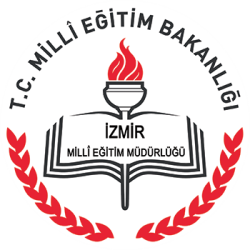 2017- 2018YILLIKFAALİYET PLANI T.C.    BALÇOVA KAYMAKAMLIĞI………………………..MüdürlüğüResim Ekle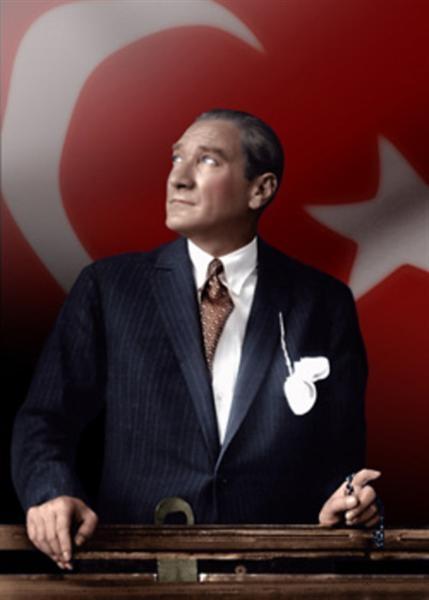 “Çalışmadan, yorulmadan, üretmeden, rahat yaşamak isteyen toplumlar, önce haysiyetlerini, sonra hürriyetlerini ve daha sonrada istiklal ve istikballerini kaybederler”. Mustafa Kemal ATATÜRK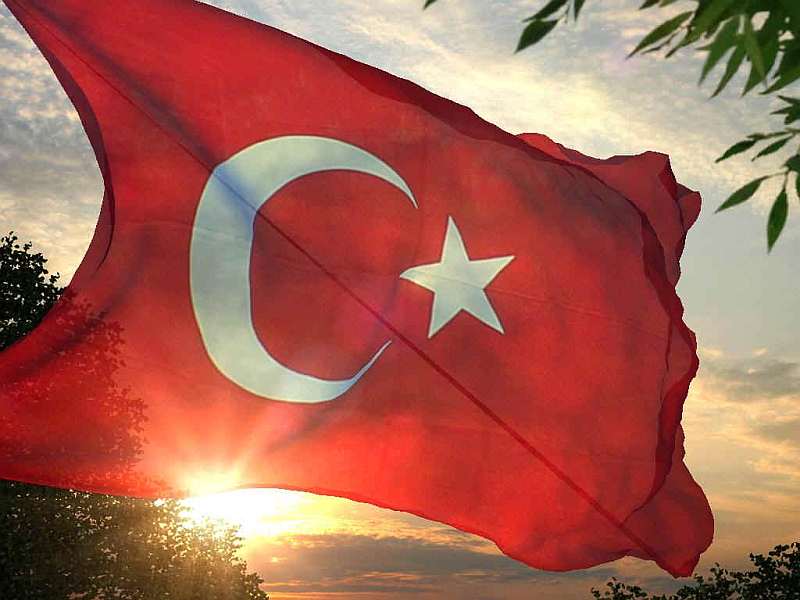 İSTİKLAL MARŞI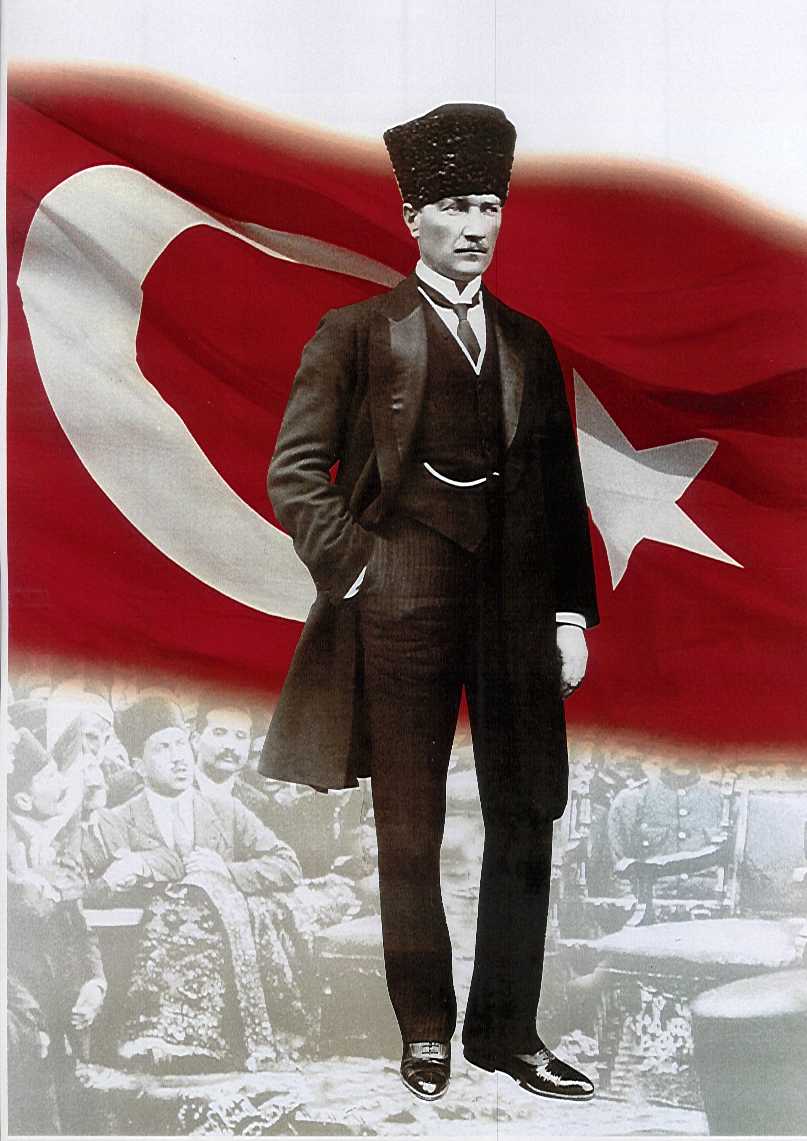 ATATÜRK’ÜN GENÇLİĞE HİTABESİEy Türk gençliği! Birinci vazifen, Türk istiklâlini, Türk cumhuriyetini, ilelebet, muhafaza ve müdafaa etmektir.Mevcudiyetinin ve istikbalinin yegâne temeli budur. Bu temel, senin, en kıymetli hazinendir. İstikbalde dahi, seni, bu hazineden, mahrum etmek isteyecek, dâhilî ve haricî, bedhahların olacaktır. Bir gün, istiklâl ve cumhuriyeti müdafaa mecburiyetine düşersen, vazifeye atılmak için, içinde bulunacağın vaziyetin imkân ve şeraitini düşünmeyeceksin! Bu imkân ve şerait, çok nâmüsait bir mahiyette tezahür edebilir. İstiklâl ve cumhuriyetine kastedecek düşmanlar, bütün dünyada emsali görülmemiş bir galibiyetin mümessili olabilirler. Cebren ve hile ile aziz vatanın, bütün kaleleri zapt edilmiş, bütün tersanelerine girilmiş, bütün orduları dağıtılmış ve memleketin her köşesi bilfiil işgal edilmiş olabilir. Bütün bu şeraitten daha elîm ve daha vahim olmak üzere, memleketin dâhilinde, iktidara sahip olanlar gaflet ve dalâlet ve hattâ hıyanet içinde bulunabilirler. Hattâ bu iktidar sahipleri şahsî menfaatlerini, müstevlilerin siyasî emelleriyle tevhit edebilirler. Millet, fakr u zaruret içinde harap ve bîtap düşmüş olabilir.Ey Türk istikbalinin evlâdı! İşte, bu ahval ve şerait içinde dahi, vazifen; Türk istiklâl ve cumhuriyetini kurtarmaktır! Muhtaç olduğun kudret, damarlarındaki asîl kanda, mevcuttur!                                                            
                                                 Mustafa Kemal ATATÜRK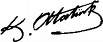 Okul Müdürünün Sunuşu                                                                                                           MüdürİÇİNDEKİLERBİRİNCİ BÖLÜMGENEL BİLGİLERKURUM İÇİ ANALİZ Örgütsel Yapı İnsan Kaynakları 2016-2017 Yılı Kurumdaki Mevcut PersonelDestek Personele (Hizmetli- Memur) İlişkin Bilgiler:2016 -2017Yılı Kurumdaki Mevcut Hizmetli/Memur Sayısı:Teknolojik DüzeyOkul/Kurumun Teknolojik Altyapısı:Okulun Fiziki Altyapısı:     	Okulun Fiziki DurumuMali KaynaklarOkulumuzun mali kaynaklarını genel bütçe, okul aile birliği gelirleri, kantin gelirleri olarak belirlenmiştir.Okul Kaynak Tablosu:Okul Gelir-Gider Tablosu:İKİNCİ BÖLÜMPERFORMANS BİLGİLERİMisyon, Vizyon, Temel DeğerlerMİSYONUMUZ……………….VİZYONUMUZ……………………TEMEL DEĞERLERİMİZAnalitik ve bilimsel bakışTarafsızlık ve güvenirlikYaratıcılık, yenilikçilikKatılımcılıkİşbirliği Hizmette kaliteŞeffaflık ve hesap verebilirlikDeğişim  ve gelişimHoşgörü PlanlılıkSTRATEJİK PLANDA YER ALAN AMAÇ VE HEDEFLERSTRATEJİK AMAÇ 1:HEDEF 1.1 :………….STRATEJİK AMAÇ 2:HEDEF 2.1 :HEDEF 2.2 :………….STRATEJİK AMAÇ 3:HEDEF 3.1 :………….ÜÇÜNCÜ BÖLÜM2017-2018 EĞİTİM ÖĞRETİM YILI FAALİYETPLANI TABLOLARIYıllık Faaliyet Planı Tahmini Maliyet TablosuKorkma, sönmez bu şafaklarda yüzen al sancak; Sönmeden yurdumun üstünde tüten en son ocak. 
O benim milletimin yıldızıdır, parlayacak; 
O benimdir, o benim milletimindir ancak. 

Çatma, kurban olayım, çehreni ey nazlı hilâl! 
Kahraman ırkıma bir gül! Ne bu şiddet, bu celâl? 
Sana olmaz dökülen kanlarımız sonra helâl... 
Hakkıdır, Hakk’a tapan, milletimin istiklâl! 

Ben ezelden beridir hür yaşadım, hür yaşarım. 
Hangi çılgın bana zincir vuracakmış? Şaşarım! 
Kükremiş sel gibiyim, bendimi çiğner, aşarım. 
Yırtarım dağları, enginlere sığmam, taşarım. 

Garbın afakını sarmışsa çelik zırhlı duvar, 
Benim iman dolu göğsüm gibi serhaddım var. 
Ulusun, korkma! Nasıl böyle bir imanı boğar, 
“Medeniyet!” dediğin tek dişi kalmış canavar? 

Arkadaş! Yurduma alçakları uğratma, sakın. 
Siper et gövdeni, dursun bu hayâsızca akın. 
Doğacaktır sana va’dettiği günler Hakk’ın... 
Kim bilir, belki yarın, belki yarından da yakın.Bastığın yerleri “toprak!” diyerek geçme, tanı: 
Düşün altındaki binlerce kefensiz yatanı. 
Sen şehit oğlusun, incitme, yazıktır, atanı: 
Verme, dünyaları alsan da, bu cennet vatanı. 
Kim bu cennet vatanın uğruna olmaz ki feda? 
Şüheda fışkıracak toprağı sıksan, şüheda! 
Canı, cananı, bütün varımı alsın da Huda, 
Etmesin tek vatanımdan beni dünyada cüda. 
Ruhumun senden, İlâhî, şudur ancak emeli: 
Değmesin mabedimin göğsüne namahrem eli. 
Bu ezanlar ki şahadetleri dinin temeli- 
Ebedî yurdumun üstünde benim inlemeli. 

O zaman vecd ile bin secde eder-varsa-taşım, 
Her cerihamdan, ilâhî, boşanıp kanlı yaşım, 
Fışkırır ruh-ı mücerret gibi yerden naşım; O zaman yükselerek arşa değer belki başım. 

Dalgalan sen de şafaklar gibi ey şanlı hilâl! 
Olsun artık dökülen kanlarımın hepsi helâl. 
Ebediyen sana yok, ırkıma yok izmihlâl: 
Hakkıdır, hür yaşamış, bayrağımın hürriyet;
Hakkıdır, Hakk’a tapan, milletimin istiklâl.Mehmet Akif ERSOYKONULAR                                                                                                                    SAYFAÖNSÖZ GİRİŞ BÖLÜM 1İLİ:   İZMİRİLİ:   İZMİRİLİ:   İZMİRİLÇESİ: ............İLÇESİ: ............İLÇESİ: ............OKULUN ADI: ……………….OKULUN ADI: ……………….OKULUN ADI: ……………….OKULUN ADI: ……………….OKULUN ADI: ……………….OKULUN ADI: ……………….OKULA İLİŞKİN GENEL BİLGİLEROKULA İLİŞKİN GENEL BİLGİLEROKULA İLİŞKİN GENEL BİLGİLERPERSONEL İLE İLGİLİ BİLGİLERPERSONEL İLE İLGİLİ BİLGİLERPERSONEL İLE İLGİLİ BİLGİLEROkul Adresi:Okul Adresi:Okul Adresi:KURUMDA ÇALIŞAN PERSONEL SAYISISayılarıSayılarıOkul Adresi:Okul Adresi:Okul Adresi:KURUMDA ÇALIŞAN PERSONEL SAYISIErkekKadınOkul TelefonuYöneticiFaksSınıf öğretmeniElektronik Posta Adresi…….@meb.k12.tr…….@meb.k12.trBranş ÖğretmeniWeb sayfa adresiRehber ÖğretmenÖğretim ŞekliNormal(     )İkili)MemurOkulun Hizmete Giriş TarihiYardımcı PersonelKurum KoduToplamOKUL VE BİNA DONANIM BİLGİLERİOKUL VE BİNA DONANIM BİLGİLERİOKUL VE BİNA DONANIM BİLGİLERİOKUL VE BİNA DONANIM BİLGİLERİOKUL VE BİNA DONANIM BİLGİLERİOKUL VE BİNA DONANIM BİLGİLERİToplam Derslik SayısıKütüphane Var(   )Yok(    )Kullanılan Derslik SayısıÇok Amaçlı SalonVar(    )Yok(    )İdari Oda SayısıÇok Amaçlı SahaVar(    )Yok(  )Fen Laboratuvarı SayısıBilgisayar Laboratuvarı Sayısıİş atölyesi……SıraGörevi NormMevcutErkek Kadın Toplam LisansY.LisansDoktoraMüdürMüdür Yrd.Sınıf ÖğretmeniTürkçe ÖğretmeniMatematik ÖğretmeniFen Bilgisi ÖğretmeniSosyal Bilgiler ÖğrtYabancı DilDin K.Ah BilgGörsel Snt.MüzikBeden Eğt.Tek.TasarımBilişim TekGöreviErkekErkekKadınEğitim DurumuHizmet YılıToplam1 Memur Memur 12 Hizmetli Hizmetli 143 …..…..4 Araç-Gereçler 2016/2017İhtiyaç Bilgisayar Yazıcı Tarayıcı Projeksiyonİnternet BağlantısıFen Lab.Fiziki Mekânın AdıSayısıİhtiyaçAçıklamaMüdür OdasıMüdür Başyardımcısı OdasıMüdür Yardımcısı OdasıÖğretmenler OdasıRehberlik ServisiDerslikBilişim LaboratuarıFen Bilimleri LaboratuarıKaynaklar2016-2017Okul Aile BirliğiKantin KirasıAktarılan GelirTOPLAMYILLAR 2016-20172016-2017HARCAMA KALEMLERİ GELİR GİDER TemizlikKırtasiyeBakım OnarımMal ve Malzeme AlımıPersonel GideriTOPLAMSTRATEJİK PLAN 2017-2018 EĞİTİM-ÖĞRETİM YILI FAALİYET PLANISTRATEJİK PLAN 2017-2018 EĞİTİM-ÖĞRETİM YILI FAALİYET PLANISTRATEJİK PLAN 2017-2018 EĞİTİM-ÖĞRETİM YILI FAALİYET PLANISTRATEJİK PLAN 2017-2018 EĞİTİM-ÖĞRETİM YILI FAALİYET PLANISTRATEJİK PLAN 2017-2018 EĞİTİM-ÖĞRETİM YILI FAALİYET PLANISTRATEJİK PLAN 2017-2018 EĞİTİM-ÖĞRETİM YILI FAALİYET PLANISTRATEJİK PLAN 2017-2018 EĞİTİM-ÖĞRETİM YILI FAALİYET PLANISTRATEJİK PLAN 2017-2018 EĞİTİM-ÖĞRETİM YILI FAALİYET PLANISTRATEJİK PLAN 2017-2018 EĞİTİM-ÖĞRETİM YILI FAALİYET PLANISTRATEJİK PLAN 2017-2018 EĞİTİM-ÖĞRETİM YILI FAALİYET PLANISTRATEJİK PLAN 2017-2018 EĞİTİM-ÖĞRETİM YILI FAALİYET PLANISTRATEJİK PLAN 2017-2018 EĞİTİM-ÖĞRETİM YILI FAALİYET PLANISTRATEJİK PLAN 2017-2018 EĞİTİM-ÖĞRETİM YILI FAALİYET PLANISTRATEJİK PLAN 2017-2018 EĞİTİM-ÖĞRETİM YILI FAALİYET PLANISTRATEJİK PLAN 2017-2018 EĞİTİM-ÖĞRETİM YILI FAALİYET PLANITEMA 1TEMA 1Eğitime ve Öğretime Erişim:Her bireyin hakkı olan eğitime ekonomik, sosyal, kültürel ve demografik farklılık ve dezavantajlarından etkilenmeksizin eşit ve adil şartlar altında ulaşabilmesi ve bu eğitimi tamamlayabilmesidir.Eğitime ve Öğretime Erişim:Her bireyin hakkı olan eğitime ekonomik, sosyal, kültürel ve demografik farklılık ve dezavantajlarından etkilenmeksizin eşit ve adil şartlar altında ulaşabilmesi ve bu eğitimi tamamlayabilmesidir.Eğitime ve Öğretime Erişim:Her bireyin hakkı olan eğitime ekonomik, sosyal, kültürel ve demografik farklılık ve dezavantajlarından etkilenmeksizin eşit ve adil şartlar altında ulaşabilmesi ve bu eğitimi tamamlayabilmesidir.Eğitime ve Öğretime Erişim:Her bireyin hakkı olan eğitime ekonomik, sosyal, kültürel ve demografik farklılık ve dezavantajlarından etkilenmeksizin eşit ve adil şartlar altında ulaşabilmesi ve bu eğitimi tamamlayabilmesidir.Eğitime ve Öğretime Erişim:Her bireyin hakkı olan eğitime ekonomik, sosyal, kültürel ve demografik farklılık ve dezavantajlarından etkilenmeksizin eşit ve adil şartlar altında ulaşabilmesi ve bu eğitimi tamamlayabilmesidir.Eğitime ve Öğretime Erişim:Her bireyin hakkı olan eğitime ekonomik, sosyal, kültürel ve demografik farklılık ve dezavantajlarından etkilenmeksizin eşit ve adil şartlar altında ulaşabilmesi ve bu eğitimi tamamlayabilmesidir.Eğitime ve Öğretime Erişim:Her bireyin hakkı olan eğitime ekonomik, sosyal, kültürel ve demografik farklılık ve dezavantajlarından etkilenmeksizin eşit ve adil şartlar altında ulaşabilmesi ve bu eğitimi tamamlayabilmesidir.Eğitime ve Öğretime Erişim:Her bireyin hakkı olan eğitime ekonomik, sosyal, kültürel ve demografik farklılık ve dezavantajlarından etkilenmeksizin eşit ve adil şartlar altında ulaşabilmesi ve bu eğitimi tamamlayabilmesidir.Eğitime ve Öğretime Erişim:Her bireyin hakkı olan eğitime ekonomik, sosyal, kültürel ve demografik farklılık ve dezavantajlarından etkilenmeksizin eşit ve adil şartlar altında ulaşabilmesi ve bu eğitimi tamamlayabilmesidir.Eğitime ve Öğretime Erişim:Her bireyin hakkı olan eğitime ekonomik, sosyal, kültürel ve demografik farklılık ve dezavantajlarından etkilenmeksizin eşit ve adil şartlar altında ulaşabilmesi ve bu eğitimi tamamlayabilmesidir.Eğitime ve Öğretime Erişim:Her bireyin hakkı olan eğitime ekonomik, sosyal, kültürel ve demografik farklılık ve dezavantajlarından etkilenmeksizin eşit ve adil şartlar altında ulaşabilmesi ve bu eğitimi tamamlayabilmesidir.Eğitime ve Öğretime Erişim:Her bireyin hakkı olan eğitime ekonomik, sosyal, kültürel ve demografik farklılık ve dezavantajlarından etkilenmeksizin eşit ve adil şartlar altında ulaşabilmesi ve bu eğitimi tamamlayabilmesidir.Eğitime ve Öğretime Erişim:Her bireyin hakkı olan eğitime ekonomik, sosyal, kültürel ve demografik farklılık ve dezavantajlarından etkilenmeksizin eşit ve adil şartlar altında ulaşabilmesi ve bu eğitimi tamamlayabilmesidir.Stratejik Amaç-1Stratejik Amaç-1Ekonomik, sosyal, kültürel farklılıkların yarattığı dezavantajlardan etkilenmeksizin bireylerin eğitim ve öğretime devam etmelerini sağlamak.Ekonomik, sosyal, kültürel farklılıkların yarattığı dezavantajlardan etkilenmeksizin bireylerin eğitim ve öğretime devam etmelerini sağlamak.Ekonomik, sosyal, kültürel farklılıkların yarattığı dezavantajlardan etkilenmeksizin bireylerin eğitim ve öğretime devam etmelerini sağlamak.Ekonomik, sosyal, kültürel farklılıkların yarattığı dezavantajlardan etkilenmeksizin bireylerin eğitim ve öğretime devam etmelerini sağlamak.Ekonomik, sosyal, kültürel farklılıkların yarattığı dezavantajlardan etkilenmeksizin bireylerin eğitim ve öğretime devam etmelerini sağlamak.Ekonomik, sosyal, kültürel farklılıkların yarattığı dezavantajlardan etkilenmeksizin bireylerin eğitim ve öğretime devam etmelerini sağlamak.Ekonomik, sosyal, kültürel farklılıkların yarattığı dezavantajlardan etkilenmeksizin bireylerin eğitim ve öğretime devam etmelerini sağlamak.Ekonomik, sosyal, kültürel farklılıkların yarattığı dezavantajlardan etkilenmeksizin bireylerin eğitim ve öğretime devam etmelerini sağlamak.Ekonomik, sosyal, kültürel farklılıkların yarattığı dezavantajlardan etkilenmeksizin bireylerin eğitim ve öğretime devam etmelerini sağlamak.Ekonomik, sosyal, kültürel farklılıkların yarattığı dezavantajlardan etkilenmeksizin bireylerin eğitim ve öğretime devam etmelerini sağlamak.Ekonomik, sosyal, kültürel farklılıkların yarattığı dezavantajlardan etkilenmeksizin bireylerin eğitim ve öğretime devam etmelerini sağlamak.Ekonomik, sosyal, kültürel farklılıkların yarattığı dezavantajlardan etkilenmeksizin bireylerin eğitim ve öğretime devam etmelerini sağlamak.Ekonomik, sosyal, kültürel farklılıkların yarattığı dezavantajlardan etkilenmeksizin bireylerin eğitim ve öğretime devam etmelerini sağlamak.Stratejik Hedef-1.1Stratejik Hedef-1.1Plan dönemi sonuna kadar 20 gün ve üzeri devamsız öğrenci oranının azaltılmasını sağlamak.Plan dönemi sonuna kadar 20 gün ve üzeri devamsız öğrenci oranının azaltılmasını sağlamak.Plan dönemi sonuna kadar 20 gün ve üzeri devamsız öğrenci oranının azaltılmasını sağlamak.Plan dönemi sonuna kadar 20 gün ve üzeri devamsız öğrenci oranının azaltılmasını sağlamak.Plan dönemi sonuna kadar 20 gün ve üzeri devamsız öğrenci oranının azaltılmasını sağlamak.Plan dönemi sonuna kadar 20 gün ve üzeri devamsız öğrenci oranının azaltılmasını sağlamak.Plan dönemi sonuna kadar 20 gün ve üzeri devamsız öğrenci oranının azaltılmasını sağlamak.Plan dönemi sonuna kadar 20 gün ve üzeri devamsız öğrenci oranının azaltılmasını sağlamak.Plan dönemi sonuna kadar 20 gün ve üzeri devamsız öğrenci oranının azaltılmasını sağlamak.Plan dönemi sonuna kadar 20 gün ve üzeri devamsız öğrenci oranının azaltılmasını sağlamak.Plan dönemi sonuna kadar 20 gün ve üzeri devamsız öğrenci oranının azaltılmasını sağlamak.Plan dönemi sonuna kadar 20 gün ve üzeri devamsız öğrenci oranının azaltılmasını sağlamak.Plan dönemi sonuna kadar 20 gün ve üzeri devamsız öğrenci oranının azaltılmasını sağlamak.Sıra NoHedefin Performans Göstergeleri Hedefin Performans Göstergeleri Hedefin Performans Göstergeleri Hedefin Performans Göstergeleri Hedefin Performans Göstergeleri Hedefin Performans Göstergeleri 2016- 2017 Mevcut Durum2016- 2017 Mevcut Durum2017-2018 Hedef2017-2018 Hedefİzleme Sonuçlarıİzleme Sonuçlarıİzleme Sonuçlarıİzleme SonuçlarıSıra NoHedefin Performans Göstergeleri Hedefin Performans Göstergeleri Hedefin Performans Göstergeleri Hedefin Performans Göstergeleri Hedefin Performans Göstergeleri Hedefin Performans Göstergeleri 2016- 2017 Mevcut Durum2016- 2017 Mevcut Durum2017-2018 Hedef2017-2018 Hedef1.İzlemeGerçekleşme Oranı (%)2.İzlemeGerçekleşme Oranı (%)1.1.1.Toplam Öğrenci sayısıToplam Öğrenci sayısıToplam Öğrenci sayısıToplam Öğrenci sayısıToplam Öğrenci sayısıToplam Öğrenci sayısı1.1.220 gün ve üzeri devamsız öğrenci sayısı20 gün ve üzeri devamsız öğrenci sayısı20 gün ve üzeri devamsız öğrenci sayısı20 gün ve üzeri devamsız öğrenci sayısı20 gün ve üzeri devamsız öğrenci sayısı20 gün ve üzeri devamsız öğrenci sayısı1.1.320 gün ve üzeri devamsız öğrencilerin oranı (%) 20 gün ve üzeri devamsız öğrencilerin oranı (%) 20 gün ve üzeri devamsız öğrencilerin oranı (%) 20 gün ve üzeri devamsız öğrencilerin oranı (%) 20 gün ve üzeri devamsız öğrencilerin oranı (%) 20 gün ve üzeri devamsız öğrencilerin oranı (%) 1.1.4Eğitim ve öğretimden erken ayrılan öğrenci sayısıEğitim ve öğretimden erken ayrılan öğrenci sayısıEğitim ve öğretimden erken ayrılan öğrenci sayısıEğitim ve öğretimden erken ayrılan öğrenci sayısıEğitim ve öğretimden erken ayrılan öğrenci sayısıEğitim ve öğretimden erken ayrılan öğrenci sayısı1.1.5Eğitim ve öğretimden erken ayrılma oranı  (%)Eğitim ve öğretimden erken ayrılma oranı  (%)Eğitim ve öğretimden erken ayrılma oranı  (%)Eğitim ve öğretimden erken ayrılma oranı  (%)Eğitim ve öğretimden erken ayrılma oranı  (%)Eğitim ve öğretimden erken ayrılma oranı  (%)FAALİYETLERFAALİYETLERFAALİYETLERFaaliyetin Performans GöstergeleriFaaliyetin Mevcut DurumuFaaliyetinPerformans HedefiFaaliyetin Başlama ve 
Bitiş TarihiFaaliyetin SorumlusuTahmini MaliyetTahmini MaliyetKullanılacak KaynaklarFaaliyetle İlgili 1. İzleme dönemiFaaliyetle İlgili 1. İzleme dönemiFaaliyetle İlgili 2. İzleme dönemiFaaliyetle İlgili 2. İzleme dönemiFAALİYETLERFAALİYETLERFAALİYETLERFaaliyetin Performans GöstergeleriFaaliyetin Mevcut DurumuFaaliyetinPerformans HedefiFaaliyetin Başlama ve 
Bitiş TarihiFaaliyetin SorumlusuTahmini MaliyetTahmini MaliyetKullanılacak KaynaklarFaaliyetle İlgili 1. İzleme dönemiFaaliyetle İlgili 1. İzleme dönemiFaaliyetle İlgili 2. İzleme dönemiFaaliyetle İlgili 2. İzleme dönemiFAALİYETLERFAALİYETLERFAALİYETLERFaaliyetin Performans GöstergeleriFaaliyetin Mevcut DurumuFaaliyetinPerformans HedefiFaaliyetin Başlama ve 
Bitiş TarihiFaaliyetin SorumlusuTahmini MaliyetTahmini MaliyetKullanılacak KaynaklarFaaliyetle İlgili 1. İzleme dönemiFaaliyetle İlgili 1. İzleme dönemiFaaliyetle İlgili 2. İzleme dönemiFaaliyetle İlgili 2. İzleme dönemiFaaliyet 1.1.1.1:9. Sınıf Öğrenci velilerine sene başı tanışma kokteyli düzenlenerek okul veli ilişkisinin güçlendirilmesi.Faaliyet 1.1.1.1:9. Sınıf Öğrenci velilerine sene başı tanışma kokteyli düzenlenerek okul veli ilişkisinin güçlendirilmesi.Faaliyet 1.1.1.1:9. Sınıf Öğrenci velilerine sene başı tanışma kokteyli düzenlenerek okul veli ilişkisinin güçlendirilmesi.Veliye düzenlenen toplantı sayısı:1101.09.201730.10.2017Okul İdaresi ve Tüm Öğretmenler1000 TL1000 TLOkul Aile BirliğiFaaliyet 1.1.1.2:Okulun işleyişi hakkında 9. Sınıf Öğrenci velilerine bilgi verilmesi.Faaliyet 1.1.1.2:Okulun işleyişi hakkında 9. Sınıf Öğrenci velilerine bilgi verilmesi.Faaliyet 1.1.1.2:Okulun işleyişi hakkında 9. Sınıf Öğrenci velilerine bilgi verilmesi.Etkinlik sayısı:11…..Rehberlik Servisi ve Sınıf Öğretmenleri100 TL100 TLOkul Aile BirliğiFaaliyet 1.1.1.3:Öğrenci devamsızlığının veli-mesaj sistemi kullanılarak, veliye aynı gün bildirilmesi.Faaliyet 1.1.1.3:Öğrenci devamsızlığının veli-mesaj sistemi kullanılarak, veliye aynı gün bildirilmesi.Faaliyet 1.1.1.3:Öğrenci devamsızlığının veli-mesaj sistemi kullanılarak, veliye aynı gün bildirilmesi. Mesaj sayısı:215150…..Okul İdaresi,TümSınıf Öğretmenler200 TL200 TLOkul Aile BirliğiFaaliyet 1.1.1.4:Devamsızlığın sınıf öğretmenlerince takip edilmesi.Devamsızlığı çok olan öğrencilerin rehberlik servisine yönlendirilmesi.Faaliyet 1.1.1.4:Devamsızlığın sınıf öğretmenlerince takip edilmesi.Devamsızlığı çok olan öğrencilerin rehberlik servisine yönlendirilmesi.Faaliyet 1.1.1.4:Devamsızlığın sınıf öğretmenlerince takip edilmesi.Devamsızlığı çok olan öğrencilerin rehberlik servisine yönlendirilmesi. Rehberlik servisine yönlendirilen öğrenci sayısı:1515…..Rehberlik Servisi veTüm Sınıf Öğretmenleri-------------------------Faaliyet 1.1.1.5:Devamsızlık nedenlerinin araştırılması.Faaliyet 1.1.1.5:Devamsızlık nedenlerinin araştırılması.Faaliyet 1.1.1.5:Devamsızlık nedenlerinin araştırılması.Araştırma sonucunda bulunan neden sayısı:03…..Rehberlik Servisi veTüm Sınıf Öğretmenleri--------------------Faaliyet 1.1.1.6:Devamsızlık nedeni ekonomik yetersizlik olan öğrencilerin burs almasının sağlanması.Faaliyet 1.1.1.6:Devamsızlık nedeni ekonomik yetersizlik olan öğrencilerin burs almasının sağlanması.Faaliyet 1.1.1.6:Devamsızlık nedeni ekonomik yetersizlik olan öğrencilerin burs almasının sağlanması.Burs alan öğrenci sayısı:1010…..Okul İdaresi,Tüm  Öğretmenler--------------------Faaliyet 1.1.1.7:Devamsızlığı fazla olan öğrencilerin, velilerinin okula çağrılarak, birebir görüşmelerle öğrencilerin devamsızlığının takip edilmesi.Faaliyet 1.1.1.7:Devamsızlığı fazla olan öğrencilerin, velilerinin okula çağrılarak, birebir görüşmelerle öğrencilerin devamsızlığının takip edilmesi.Faaliyet 1.1.1.7:Devamsızlığı fazla olan öğrencilerin, velilerinin okula çağrılarak, birebir görüşmelerle öğrencilerin devamsızlığının takip edilmesi.Yapılan veli görüşmesi sayısı:5645…..Okul İdaresi,Rehberlik Servisi--------------------Faaliyet 1.1.1.8:Devamsızlığı çok olan öğrencilerin, bir etkinlikle eşleştirilmesinin yapılması.Faaliyet 1.1.1.8:Devamsızlığı çok olan öğrencilerin, bir etkinlikle eşleştirilmesinin yapılması.Faaliyet 1.1.1.8:Devamsızlığı çok olan öğrencilerin, bir etkinlikle eşleştirilmesinin yapılması.Etkinlikleeşleştirilen öğrenci sayısı:23…..Okul İdaresi,Tüm  Öğretmenler---------------------STRATEJİK PLAN 2017-2018 EĞİTİM-ÖĞRETİM YILI FAALİYET PLANISTRATEJİK PLAN 2017-2018 EĞİTİM-ÖĞRETİM YILI FAALİYET PLANISTRATEJİK PLAN 2017-2018 EĞİTİM-ÖĞRETİM YILI FAALİYET PLANISTRATEJİK PLAN 2017-2018 EĞİTİM-ÖĞRETİM YILI FAALİYET PLANISTRATEJİK PLAN 2017-2018 EĞİTİM-ÖĞRETİM YILI FAALİYET PLANISTRATEJİK PLAN 2017-2018 EĞİTİM-ÖĞRETİM YILI FAALİYET PLANISTRATEJİK PLAN 2017-2018 EĞİTİM-ÖĞRETİM YILI FAALİYET PLANISTRATEJİK PLAN 2017-2018 EĞİTİM-ÖĞRETİM YILI FAALİYET PLANISTRATEJİK PLAN 2017-2018 EĞİTİM-ÖĞRETİM YILI FAALİYET PLANISTRATEJİK PLAN 2017-2018 EĞİTİM-ÖĞRETİM YILI FAALİYET PLANISTRATEJİK PLAN 2017-2018 EĞİTİM-ÖĞRETİM YILI FAALİYET PLANISTRATEJİK PLAN 2017-2018 EĞİTİM-ÖĞRETİM YILI FAALİYET PLANISTRATEJİK PLAN 2017-2018 EĞİTİM-ÖĞRETİM YILI FAALİYET PLANISTRATEJİK PLAN 2017-2018 EĞİTİM-ÖĞRETİM YILI FAALİYET PLANISTRATEJİK PLAN 2017-2018 EĞİTİM-ÖĞRETİM YILI FAALİYET PLANITEMA 2TEMA 2Kaliteli Eğitim ve Öğretim: Eğitim ve öğretim kurumlarının mevcut imkânlarının en iyi şekilde kullanılarak her kademedeki bireye ulusal ve uluslararası ölçütlerde bilgi, beceri, tutum ve davranışın kazandırılmasıdır.Kaliteli Eğitim ve Öğretim: Eğitim ve öğretim kurumlarının mevcut imkânlarının en iyi şekilde kullanılarak her kademedeki bireye ulusal ve uluslararası ölçütlerde bilgi, beceri, tutum ve davranışın kazandırılmasıdır.Kaliteli Eğitim ve Öğretim: Eğitim ve öğretim kurumlarının mevcut imkânlarının en iyi şekilde kullanılarak her kademedeki bireye ulusal ve uluslararası ölçütlerde bilgi, beceri, tutum ve davranışın kazandırılmasıdır.Kaliteli Eğitim ve Öğretim: Eğitim ve öğretim kurumlarının mevcut imkânlarının en iyi şekilde kullanılarak her kademedeki bireye ulusal ve uluslararası ölçütlerde bilgi, beceri, tutum ve davranışın kazandırılmasıdır.Kaliteli Eğitim ve Öğretim: Eğitim ve öğretim kurumlarının mevcut imkânlarının en iyi şekilde kullanılarak her kademedeki bireye ulusal ve uluslararası ölçütlerde bilgi, beceri, tutum ve davranışın kazandırılmasıdır.Kaliteli Eğitim ve Öğretim: Eğitim ve öğretim kurumlarının mevcut imkânlarının en iyi şekilde kullanılarak her kademedeki bireye ulusal ve uluslararası ölçütlerde bilgi, beceri, tutum ve davranışın kazandırılmasıdır.Kaliteli Eğitim ve Öğretim: Eğitim ve öğretim kurumlarının mevcut imkânlarının en iyi şekilde kullanılarak her kademedeki bireye ulusal ve uluslararası ölçütlerde bilgi, beceri, tutum ve davranışın kazandırılmasıdır.Kaliteli Eğitim ve Öğretim: Eğitim ve öğretim kurumlarının mevcut imkânlarının en iyi şekilde kullanılarak her kademedeki bireye ulusal ve uluslararası ölçütlerde bilgi, beceri, tutum ve davranışın kazandırılmasıdır.Kaliteli Eğitim ve Öğretim: Eğitim ve öğretim kurumlarının mevcut imkânlarının en iyi şekilde kullanılarak her kademedeki bireye ulusal ve uluslararası ölçütlerde bilgi, beceri, tutum ve davranışın kazandırılmasıdır.Kaliteli Eğitim ve Öğretim: Eğitim ve öğretim kurumlarının mevcut imkânlarının en iyi şekilde kullanılarak her kademedeki bireye ulusal ve uluslararası ölçütlerde bilgi, beceri, tutum ve davranışın kazandırılmasıdır.Kaliteli Eğitim ve Öğretim: Eğitim ve öğretim kurumlarının mevcut imkânlarının en iyi şekilde kullanılarak her kademedeki bireye ulusal ve uluslararası ölçütlerde bilgi, beceri, tutum ve davranışın kazandırılmasıdır.Kaliteli Eğitim ve Öğretim: Eğitim ve öğretim kurumlarının mevcut imkânlarının en iyi şekilde kullanılarak her kademedeki bireye ulusal ve uluslararası ölçütlerde bilgi, beceri, tutum ve davranışın kazandırılmasıdır.Kaliteli Eğitim ve Öğretim: Eğitim ve öğretim kurumlarının mevcut imkânlarının en iyi şekilde kullanılarak her kademedeki bireye ulusal ve uluslararası ölçütlerde bilgi, beceri, tutum ve davranışın kazandırılmasıdır.Stratejik Amaç-2Stratejik Amaç-2Mevcut imkânlarımızı, en iyi şekilde kullanarak ulusal ve uluslararası ölçütlerde bilgi, beceri, tutum ve davranışın kazandırılması ile girişimci yenilikçi, yaratıcı, sorgulayan, yorum yapabilen, iletişime ve öğrenmeye açık, özgüven ve sorumluluk sahibi kendini ifade edebilen, bilgiye ulaşabilen ve dil becerileri yüksek bireyler yetiştirmekMevcut imkânlarımızı, en iyi şekilde kullanarak ulusal ve uluslararası ölçütlerde bilgi, beceri, tutum ve davranışın kazandırılması ile girişimci yenilikçi, yaratıcı, sorgulayan, yorum yapabilen, iletişime ve öğrenmeye açık, özgüven ve sorumluluk sahibi kendini ifade edebilen, bilgiye ulaşabilen ve dil becerileri yüksek bireyler yetiştirmekMevcut imkânlarımızı, en iyi şekilde kullanarak ulusal ve uluslararası ölçütlerde bilgi, beceri, tutum ve davranışın kazandırılması ile girişimci yenilikçi, yaratıcı, sorgulayan, yorum yapabilen, iletişime ve öğrenmeye açık, özgüven ve sorumluluk sahibi kendini ifade edebilen, bilgiye ulaşabilen ve dil becerileri yüksek bireyler yetiştirmekMevcut imkânlarımızı, en iyi şekilde kullanarak ulusal ve uluslararası ölçütlerde bilgi, beceri, tutum ve davranışın kazandırılması ile girişimci yenilikçi, yaratıcı, sorgulayan, yorum yapabilen, iletişime ve öğrenmeye açık, özgüven ve sorumluluk sahibi kendini ifade edebilen, bilgiye ulaşabilen ve dil becerileri yüksek bireyler yetiştirmekMevcut imkânlarımızı, en iyi şekilde kullanarak ulusal ve uluslararası ölçütlerde bilgi, beceri, tutum ve davranışın kazandırılması ile girişimci yenilikçi, yaratıcı, sorgulayan, yorum yapabilen, iletişime ve öğrenmeye açık, özgüven ve sorumluluk sahibi kendini ifade edebilen, bilgiye ulaşabilen ve dil becerileri yüksek bireyler yetiştirmekMevcut imkânlarımızı, en iyi şekilde kullanarak ulusal ve uluslararası ölçütlerde bilgi, beceri, tutum ve davranışın kazandırılması ile girişimci yenilikçi, yaratıcı, sorgulayan, yorum yapabilen, iletişime ve öğrenmeye açık, özgüven ve sorumluluk sahibi kendini ifade edebilen, bilgiye ulaşabilen ve dil becerileri yüksek bireyler yetiştirmekMevcut imkânlarımızı, en iyi şekilde kullanarak ulusal ve uluslararası ölçütlerde bilgi, beceri, tutum ve davranışın kazandırılması ile girişimci yenilikçi, yaratıcı, sorgulayan, yorum yapabilen, iletişime ve öğrenmeye açık, özgüven ve sorumluluk sahibi kendini ifade edebilen, bilgiye ulaşabilen ve dil becerileri yüksek bireyler yetiştirmekMevcut imkânlarımızı, en iyi şekilde kullanarak ulusal ve uluslararası ölçütlerde bilgi, beceri, tutum ve davranışın kazandırılması ile girişimci yenilikçi, yaratıcı, sorgulayan, yorum yapabilen, iletişime ve öğrenmeye açık, özgüven ve sorumluluk sahibi kendini ifade edebilen, bilgiye ulaşabilen ve dil becerileri yüksek bireyler yetiştirmekMevcut imkânlarımızı, en iyi şekilde kullanarak ulusal ve uluslararası ölçütlerde bilgi, beceri, tutum ve davranışın kazandırılması ile girişimci yenilikçi, yaratıcı, sorgulayan, yorum yapabilen, iletişime ve öğrenmeye açık, özgüven ve sorumluluk sahibi kendini ifade edebilen, bilgiye ulaşabilen ve dil becerileri yüksek bireyler yetiştirmekMevcut imkânlarımızı, en iyi şekilde kullanarak ulusal ve uluslararası ölçütlerde bilgi, beceri, tutum ve davranışın kazandırılması ile girişimci yenilikçi, yaratıcı, sorgulayan, yorum yapabilen, iletişime ve öğrenmeye açık, özgüven ve sorumluluk sahibi kendini ifade edebilen, bilgiye ulaşabilen ve dil becerileri yüksek bireyler yetiştirmekMevcut imkânlarımızı, en iyi şekilde kullanarak ulusal ve uluslararası ölçütlerde bilgi, beceri, tutum ve davranışın kazandırılması ile girişimci yenilikçi, yaratıcı, sorgulayan, yorum yapabilen, iletişime ve öğrenmeye açık, özgüven ve sorumluluk sahibi kendini ifade edebilen, bilgiye ulaşabilen ve dil becerileri yüksek bireyler yetiştirmekMevcut imkânlarımızı, en iyi şekilde kullanarak ulusal ve uluslararası ölçütlerde bilgi, beceri, tutum ve davranışın kazandırılması ile girişimci yenilikçi, yaratıcı, sorgulayan, yorum yapabilen, iletişime ve öğrenmeye açık, özgüven ve sorumluluk sahibi kendini ifade edebilen, bilgiye ulaşabilen ve dil becerileri yüksek bireyler yetiştirmekMevcut imkânlarımızı, en iyi şekilde kullanarak ulusal ve uluslararası ölçütlerde bilgi, beceri, tutum ve davranışın kazandırılması ile girişimci yenilikçi, yaratıcı, sorgulayan, yorum yapabilen, iletişime ve öğrenmeye açık, özgüven ve sorumluluk sahibi kendini ifade edebilen, bilgiye ulaşabilen ve dil becerileri yüksek bireyler yetiştirmekStratejik Hedef-2.1.Stratejik Hedef-2.1.Plan dönemi sonuna kadar, donanımlı ara eleman yetiştirmenin yanı sıra, öğrencilerin akademik alanlardaki kazanımlarını geliştirerek, ilgi, beceri ve yetenekleri doğrultusunda bir üst öğrenime hazırlamak veÖğrencilerin sosyo- kültürel, sanatsal, sportif alanlardaki kazanımlarını geliştirmek.Plan dönemi sonuna kadar, donanımlı ara eleman yetiştirmenin yanı sıra, öğrencilerin akademik alanlardaki kazanımlarını geliştirerek, ilgi, beceri ve yetenekleri doğrultusunda bir üst öğrenime hazırlamak veÖğrencilerin sosyo- kültürel, sanatsal, sportif alanlardaki kazanımlarını geliştirmek.Plan dönemi sonuna kadar, donanımlı ara eleman yetiştirmenin yanı sıra, öğrencilerin akademik alanlardaki kazanımlarını geliştirerek, ilgi, beceri ve yetenekleri doğrultusunda bir üst öğrenime hazırlamak veÖğrencilerin sosyo- kültürel, sanatsal, sportif alanlardaki kazanımlarını geliştirmek.Plan dönemi sonuna kadar, donanımlı ara eleman yetiştirmenin yanı sıra, öğrencilerin akademik alanlardaki kazanımlarını geliştirerek, ilgi, beceri ve yetenekleri doğrultusunda bir üst öğrenime hazırlamak veÖğrencilerin sosyo- kültürel, sanatsal, sportif alanlardaki kazanımlarını geliştirmek.Plan dönemi sonuna kadar, donanımlı ara eleman yetiştirmenin yanı sıra, öğrencilerin akademik alanlardaki kazanımlarını geliştirerek, ilgi, beceri ve yetenekleri doğrultusunda bir üst öğrenime hazırlamak veÖğrencilerin sosyo- kültürel, sanatsal, sportif alanlardaki kazanımlarını geliştirmek.Plan dönemi sonuna kadar, donanımlı ara eleman yetiştirmenin yanı sıra, öğrencilerin akademik alanlardaki kazanımlarını geliştirerek, ilgi, beceri ve yetenekleri doğrultusunda bir üst öğrenime hazırlamak veÖğrencilerin sosyo- kültürel, sanatsal, sportif alanlardaki kazanımlarını geliştirmek.Plan dönemi sonuna kadar, donanımlı ara eleman yetiştirmenin yanı sıra, öğrencilerin akademik alanlardaki kazanımlarını geliştirerek, ilgi, beceri ve yetenekleri doğrultusunda bir üst öğrenime hazırlamak veÖğrencilerin sosyo- kültürel, sanatsal, sportif alanlardaki kazanımlarını geliştirmek.Plan dönemi sonuna kadar, donanımlı ara eleman yetiştirmenin yanı sıra, öğrencilerin akademik alanlardaki kazanımlarını geliştirerek, ilgi, beceri ve yetenekleri doğrultusunda bir üst öğrenime hazırlamak veÖğrencilerin sosyo- kültürel, sanatsal, sportif alanlardaki kazanımlarını geliştirmek.Plan dönemi sonuna kadar, donanımlı ara eleman yetiştirmenin yanı sıra, öğrencilerin akademik alanlardaki kazanımlarını geliştirerek, ilgi, beceri ve yetenekleri doğrultusunda bir üst öğrenime hazırlamak veÖğrencilerin sosyo- kültürel, sanatsal, sportif alanlardaki kazanımlarını geliştirmek.Plan dönemi sonuna kadar, donanımlı ara eleman yetiştirmenin yanı sıra, öğrencilerin akademik alanlardaki kazanımlarını geliştirerek, ilgi, beceri ve yetenekleri doğrultusunda bir üst öğrenime hazırlamak veÖğrencilerin sosyo- kültürel, sanatsal, sportif alanlardaki kazanımlarını geliştirmek.Plan dönemi sonuna kadar, donanımlı ara eleman yetiştirmenin yanı sıra, öğrencilerin akademik alanlardaki kazanımlarını geliştirerek, ilgi, beceri ve yetenekleri doğrultusunda bir üst öğrenime hazırlamak veÖğrencilerin sosyo- kültürel, sanatsal, sportif alanlardaki kazanımlarını geliştirmek.Plan dönemi sonuna kadar, donanımlı ara eleman yetiştirmenin yanı sıra, öğrencilerin akademik alanlardaki kazanımlarını geliştirerek, ilgi, beceri ve yetenekleri doğrultusunda bir üst öğrenime hazırlamak veÖğrencilerin sosyo- kültürel, sanatsal, sportif alanlardaki kazanımlarını geliştirmek.Plan dönemi sonuna kadar, donanımlı ara eleman yetiştirmenin yanı sıra, öğrencilerin akademik alanlardaki kazanımlarını geliştirerek, ilgi, beceri ve yetenekleri doğrultusunda bir üst öğrenime hazırlamak veÖğrencilerin sosyo- kültürel, sanatsal, sportif alanlardaki kazanımlarını geliştirmek.Sıra NoHedefin Performans Göstergeleri Hedefin Performans Göstergeleri Hedefin Performans Göstergeleri Hedefin Performans Göstergeleri Hedefin Performans Göstergeleri Hedefin Performans Göstergeleri Hedefin Performans Göstergeleri 2016- 2017 Mevcut Durum2016- 2017 Mevcut Durum2017-2018 Hedefiİzleme Sonuçlarıİzleme Sonuçlarıİzleme Sonuçlarıİzleme SonuçlarıSıra NoHedefin Performans Göstergeleri Hedefin Performans Göstergeleri Hedefin Performans Göstergeleri Hedefin Performans Göstergeleri Hedefin Performans Göstergeleri Hedefin Performans Göstergeleri Hedefin Performans Göstergeleri 2016- 2017 Mevcut Durum2016- 2017 Mevcut Durum2017-2018 Hedefi1.İzlemeGerçekleşme Oranı%2.İzlemeGerçekleşme Oranı%2.1.1Öğrencilerin yılsonu başarı puanı ortalamalarıÖğrencilerin yılsonu başarı puanı ortalamalarıÖğrencilerin yılsonu başarı puanı ortalamaları9. Sınıf9. Sınıf9. Sınıf9. Sınıf2.1.1Öğrencilerin yılsonu başarı puanı ortalamalarıÖğrencilerin yılsonu başarı puanı ortalamalarıÖğrencilerin yılsonu başarı puanı ortalamaları10. Sınıf10. Sınıf10. Sınıf10. Sınıf2.1.1Öğrencilerin yılsonu başarı puanı ortalamalarıÖğrencilerin yılsonu başarı puanı ortalamalarıÖğrencilerin yılsonu başarı puanı ortalamaları11. Sınıf11. Sınıf11. Sınıf11. Sınıf2.1.1Öğrencilerin yılsonu başarı puanı ortalamalarıÖğrencilerin yılsonu başarı puanı ortalamalarıÖğrencilerin yılsonu başarı puanı ortalamaları12. Sınıf12. Sınıf12. Sınıf12. Sınıf2.1.2Öğrenci başına okunan kitap sayısıÖğrenci başına okunan kitap sayısıÖğrenci başına okunan kitap sayısıÖğrenci başına okunan kitap sayısıÖğrenci başına okunan kitap sayısıÖğrenci başına okunan kitap sayısıÖğrenci başına okunan kitap sayısı2.1.3Onur veya iftihar belgesi alan öğrenci sayısıOnur veya iftihar belgesi alan öğrenci sayısıOnur veya iftihar belgesi alan öğrenci sayısıOnur veya iftihar belgesi alan öğrenci sayısıOnur veya iftihar belgesi alan öğrenci sayısıOnur veya iftihar belgesi alan öğrenci sayısıOnur veya iftihar belgesi alan öğrenci sayısı2.1.4Onur veya iftihar belgesi alan öğrenci oranı  (%)Onur veya iftihar belgesi alan öğrenci oranı  (%)Onur veya iftihar belgesi alan öğrenci oranı  (%)Onur veya iftihar belgesi alan öğrenci oranı  (%)Onur veya iftihar belgesi alan öğrenci oranı  (%)Onur veya iftihar belgesi alan öğrenci oranı  (%)Onur veya iftihar belgesi alan öğrenci oranı  (%)2.1.5Takdir ve teşekkür belgesi alan öğrenci sayısıTakdir ve teşekkür belgesi alan öğrenci sayısıTakdir ve teşekkür belgesi alan öğrenci sayısıTakdir ve teşekkür belgesi alan öğrenci sayısıTakdir ve teşekkür belgesi alan öğrenci sayısıTakdir ve teşekkür belgesi alan öğrenci sayısıTakdir ve teşekkür belgesi alan öğrenci sayısı2.1.6Takdir ve teşekkür belgesi alan öğrenci oranı  (%)Takdir ve teşekkür belgesi alan öğrenci oranı  (%)Takdir ve teşekkür belgesi alan öğrenci oranı  (%)Takdir ve teşekkür belgesi alan öğrenci oranı  (%)Takdir ve teşekkür belgesi alan öğrenci oranı  (%)Takdir ve teşekkür belgesi alan öğrenci oranı  (%)Takdir ve teşekkür belgesi alan öğrenci oranı  (%)2.1.7Başarısızlık Nedeni ile Sınıf tekrarı yapan öğrenci sayısıBaşarısızlık Nedeni ile Sınıf tekrarı yapan öğrenci sayısıBaşarısızlık Nedeni ile Sınıf tekrarı yapan öğrenci sayısıBaşarısızlık Nedeni ile Sınıf tekrarı yapan öğrenci sayısıBaşarısızlık Nedeni ile Sınıf tekrarı yapan öğrenci sayısıBaşarısızlık Nedeni ile Sınıf tekrarı yapan öğrenci sayısıBaşarısızlık Nedeni ile Sınıf tekrarı yapan öğrenci sayısı2.1.8Sınıf tekrar oranı  (%)Sınıf tekrar oranı  (%)Sınıf tekrar oranı  (%)Sınıf tekrar oranı  (%)Sınıf tekrar oranı  (%)Sınıf tekrar oranı  (%)Sınıf tekrar oranı  (%)2.1.9Disiplin cezası alan öğrenci sayısıDisiplin cezası alan öğrenci sayısıDisiplin cezası alan öğrenci sayısıDisiplin cezası alan öğrenci sayısıDisiplin cezası alan öğrenci sayısıDisiplin cezası alan öğrenci sayısıDisiplin cezası alan öğrenci sayısı2.1.10Disiplin cezası alan öğrenci oranı  (%)Disiplin cezası alan öğrenci oranı  (%)Disiplin cezası alan öğrenci oranı  (%)Disiplin cezası alan öğrenci oranı  (%)Disiplin cezası alan öğrenci oranı  (%)Disiplin cezası alan öğrenci oranı  (%)Disiplin cezası alan öğrenci oranı  (%)2.1.11Uluslararası yarışmalara katılan öğrenci sayısıUluslararası yarışmalara katılan öğrenci sayısıUluslararası yarışmalara katılan öğrenci sayısıUluslararası yarışmalara katılan öğrenci sayısıUluslararası yarışmalara katılan öğrenci sayısıUluslararası yarışmalara katılan öğrenci sayısıUluslararası yarışmalara katılan öğrenci sayısı2.1.12Mezun olan öğrenci sayısıMezun olan öğrenci sayısıMezun olan öğrenci sayısıMezun olan öğrenci sayısıMezun olan öğrenci sayısıMezun olan öğrenci sayısıMezun olan öğrenci sayısı2.1.13Yükseköğretime yerleşen öğrenci sayısıYükseköğretime yerleşen öğrenci sayısıYükseköğretime yerleşen öğrenci sayısıYükseköğretime yerleşen öğrenci sayısıYükseköğretime yerleşen öğrenci sayısıYükseköğretime yerleşen öğrenci sayısıYükseköğretime yerleşen öğrenci sayısı2.1.14Yükseköğretime yerleşen öğrenci oranı (%)Yükseköğretime yerleşen öğrenci oranı (%)Yükseköğretime yerleşen öğrenci oranı (%)Yükseköğretime yerleşen öğrenci oranı (%)Yükseköğretime yerleşen öğrenci oranı (%)Yükseköğretime yerleşen öğrenci oranı (%)Yükseköğretime yerleşen öğrenci oranı (%)2.1.15Düzenlenen faaliyet sayısıDüzenlenen faaliyet sayısıDüzenlenen faaliyet sayısıSanatsal faaliyet sayısıSanatsal faaliyet sayısıSanatsal faaliyet sayısıSanatsal faaliyet sayısı2.1.15Düzenlenen faaliyet sayısıDüzenlenen faaliyet sayısıDüzenlenen faaliyet sayısıSportif faaliyet sayısıSportif faaliyet sayısıSportif faaliyet sayısıSportif faaliyet sayısı2.1.15Düzenlenen faaliyet sayısıDüzenlenen faaliyet sayısıDüzenlenen faaliyet sayısıKültürel faaliyet sayısıKültürel faaliyet sayısıKültürel faaliyet sayısıKültürel faaliyet sayısı2.1.15Düzenlenen faaliyet sayısıDüzenlenen faaliyet sayısıDüzenlenen faaliyet sayısıBilimsel faaliyet sayısıBilimsel faaliyet sayısıBilimsel faaliyet sayısıBilimsel faaliyet sayısı2.1.16Düzenlenen faaliyetlere katılan öğrenci sayısıDüzenlenen faaliyetlere katılan öğrenci sayısıDüzenlenen faaliyetlere katılan öğrenci sayısıSanatsal faaliyete katılan öğrenci sayısıSanatsal faaliyete katılan öğrenci sayısıSanatsal faaliyete katılan öğrenci sayısıSanatsal faaliyete katılan öğrenci sayısı2.1.16Düzenlenen faaliyetlere katılan öğrenci sayısıDüzenlenen faaliyetlere katılan öğrenci sayısıDüzenlenen faaliyetlere katılan öğrenci sayısıSportif faaliyete katılan öğrenci sayısıSportif faaliyete katılan öğrenci sayısıSportif faaliyete katılan öğrenci sayısıSportif faaliyete katılan öğrenci sayısı2.1.16Düzenlenen faaliyetlere katılan öğrenci sayısıDüzenlenen faaliyetlere katılan öğrenci sayısıDüzenlenen faaliyetlere katılan öğrenci sayısıKültürel faaliyete katılan öğrenci sayısıKültürel faaliyete katılan öğrenci sayısıKültürel faaliyete katılan öğrenci sayısıKültürel faaliyete katılan öğrenci sayısı2.1.16Düzenlenen faaliyetlere katılan öğrenci sayısıDüzenlenen faaliyetlere katılan öğrenci sayısıDüzenlenen faaliyetlere katılan öğrenci sayısıBilimsel faaliyete katılan öğrenci sayısıBilimsel faaliyete katılan öğrenci sayısıBilimsel faaliyete katılan öğrenci sayısıBilimsel faaliyete katılan öğrenci sayısı2.1.17Düzenlenen sanatsal, bilimsel, kültürel ve sportif faaliyetlere katılan öğrenci sayısının toplam öğrenci sayısına oranı (%)Düzenlenen sanatsal, bilimsel, kültürel ve sportif faaliyetlere katılan öğrenci sayısının toplam öğrenci sayısına oranı (%)Düzenlenen sanatsal, bilimsel, kültürel ve sportif faaliyetlere katılan öğrenci sayısının toplam öğrenci sayısına oranı (%)Düzenlenen sanatsal, bilimsel, kültürel ve sportif faaliyetlere katılan öğrenci sayısının toplam öğrenci sayısına oranı (%)Düzenlenen sanatsal, bilimsel, kültürel ve sportif faaliyetlere katılan öğrenci sayısının toplam öğrenci sayısına oranı (%)Düzenlenen sanatsal, bilimsel, kültürel ve sportif faaliyetlere katılan öğrenci sayısının toplam öğrenci sayısına oranı (%)Düzenlenen sanatsal, bilimsel, kültürel ve sportif faaliyetlere katılan öğrenci sayısının toplam öğrenci sayısına oranı (%)2.1.18Bir eğitim ve öğretim yılı içerisinde sanat, bilim, kültür ve spor alanlarının birinden en az bir faaliyete katılan öğrenci oranı  (%)Bir eğitim ve öğretim yılı içerisinde sanat, bilim, kültür ve spor alanlarının birinden en az bir faaliyete katılan öğrenci oranı  (%)Bir eğitim ve öğretim yılı içerisinde sanat, bilim, kültür ve spor alanlarının birinden en az bir faaliyete katılan öğrenci oranı  (%)Bir eğitim ve öğretim yılı içerisinde sanat, bilim, kültür ve spor alanlarının birinden en az bir faaliyete katılan öğrenci oranı  (%)Bir eğitim ve öğretim yılı içerisinde sanat, bilim, kültür ve spor alanlarının birinden en az bir faaliyete katılan öğrenci oranı  (%)Bir eğitim ve öğretim yılı içerisinde sanat, bilim, kültür ve spor alanlarının birinden en az bir faaliyete katılan öğrenci oranı  (%)Bir eğitim ve öğretim yılı içerisinde sanat, bilim, kültür ve spor alanlarının birinden en az bir faaliyete katılan öğrenci oranı  (%)FAALİYETLERFAALİYETLERFAALİYETLERFaaliyetin Performans GöstergeleriFaaliyetin Performans GöstergeleriFaaliyetin Mevcut DurumuFaaliyetinPerformans HedefiFaaliyetin Başlama ve 
Bitiş TarihiFaaliyetin SorumlusuTahmini MaliyetKaynakFaaliyetle İlgili 1. İzleme dönemiFaaliyetle İlgili 1. İzleme dönemiFaaliyetle İlgili 2. İzleme dönemiFaaliyetle İlgili 2. İzleme dönemiFAALİYETLERFAALİYETLERFAALİYETLERFaaliyetin Performans GöstergeleriFaaliyetin Performans GöstergeleriFaaliyetin Mevcut DurumuFaaliyetinPerformans HedefiFaaliyetin Başlama ve 
Bitiş TarihiFaaliyetin SorumlusuTahmini MaliyetKaynakFaaliyetle İlgili 1. İzleme dönemiFaaliyetle İlgili 1. İzleme dönemiFaaliyetle İlgili 2. İzleme dönemiFaaliyetle İlgili 2. İzleme dönemiFAALİYETLERFAALİYETLERFAALİYETLERFaaliyetin Performans GöstergeleriFaaliyetin Performans GöstergeleriFaaliyetin Mevcut DurumuFaaliyetinPerformans HedefiFaaliyetin Başlama ve 
Bitiş TarihiFaaliyetin SorumlusuTahmini MaliyetKaynakFaaliyetle İlgili 1. İzleme dönemiFaaliyetle İlgili 1. İzleme dönemiFaaliyetle İlgili 2. İzleme dönemiFaaliyetle İlgili 2. İzleme dönemiFaaliyet 2.1.1: 12. sınıf velilerine yeni sınav sistemi ile ilgili ve öğrencilerin gidebileceği yükseköğretim programları hakkında bilgilendirme toplantılarının yapılması.Faaliyet 2.1.1: 12. sınıf velilerine yeni sınav sistemi ile ilgili ve öğrencilerin gidebileceği yükseköğretim programları hakkında bilgilendirme toplantılarının yapılması.Faaliyet 2.1.1: 12. sınıf velilerine yeni sınav sistemi ile ilgili ve öğrencilerin gidebileceği yükseköğretim programları hakkında bilgilendirme toplantılarının yapılması.Veliye düzenlenen toplantı sayısı:Veliye düzenlenen toplantı sayısı:1101.11.201701.12.2017Rehberlik Servisi---------------------Faaliyet 2.1.2:12. sınıf öğrencilerine gidebilecekleri yükseköğretim programları hakkında bilgilendirme toplantılarının yapılması. (Özellikle yanlış cevapların aldıkları puanlar üzerine yaptığı etki anlatılarak, soruları dikkatli cevaplamaları gerektiğinin üzerinde önemle durulması.)Faaliyet 2.1.2:12. sınıf öğrencilerine gidebilecekleri yükseköğretim programları hakkında bilgilendirme toplantılarının yapılması. (Özellikle yanlış cevapların aldıkları puanlar üzerine yaptığı etki anlatılarak, soruları dikkatli cevaplamaları gerektiğinin üzerinde önemle durulması.)Faaliyet 2.1.2:12. sınıf öğrencilerine gidebilecekleri yükseköğretim programları hakkında bilgilendirme toplantılarının yapılması. (Özellikle yanlış cevapların aldıkları puanlar üzerine yaptığı etki anlatılarak, soruları dikkatli cevaplamaları gerektiğinin üzerinde önemle durulması.)Öğrencilere düzenlenen toplantı sayısı:Öğrencilere düzenlenen toplantı sayısı:11…..Rehberlik Servisi---------------------Faaliyet 2.1.3:12. sınıf öğrencilerine belirlenen derslerde kurslarının açılması.Faaliyet 2.1.3:12. sınıf öğrencilerine belirlenen derslerde kurslarının açılması.Faaliyet 2.1.3:12. sınıf öğrencilerine belirlenen derslerde kurslarının açılması.Açılan kurs sayısı:Katılan öğrenci sayısı:Açılan kurs sayısı:Katılan öğrenci sayısı:00290…..Okul İdaresiBranş Öğretmlr ????? ?????Faaliyet 2.1.4:Öğrencinin akademik başarısını artırmak için velilere ve öğrencilere Verimli ve etkili ders çalışma yöntemlerinin anlatılması.Faaliyet 2.1.4:Öğrencinin akademik başarısını artırmak için velilere ve öğrencilere Verimli ve etkili ders çalışma yöntemlerinin anlatılması.Faaliyet 2.1.4:Öğrencinin akademik başarısını artırmak için velilere ve öğrencilere Verimli ve etkili ders çalışma yöntemlerinin anlatılması.Etkinlik sayısı:Etkinlik sayısı:02…..Rehberlik Servisi------------------Faaliyet 2.1.6:Okul kütüphanesinin yüksek öğretime hazırlık kaynak kitapları bakımından zenginleştirilmesi.Faaliyet 2.1.6:Okul kütüphanesinin yüksek öğretime hazırlık kaynak kitapları bakımından zenginleştirilmesi.Faaliyet 2.1.6:Okul kütüphanesinin yüksek öğretime hazırlık kaynak kitapları bakımından zenginleştirilmesi.Alınan kaynak sayısı:Alınan kaynak sayısı:030…..Okul İdaresi,Branş Öğret.1500 TLSponsorFaaliyet 2.1.7:Her dönem bir tane olmak üzere deneme sınavı yapılması ve sonuçlarının değerlendirilmesi.Faaliyet 2.1.7:Her dönem bir tane olmak üzere deneme sınavı yapılması ve sonuçlarının değerlendirilmesi.Faaliyet 2.1.7:Her dönem bir tane olmak üzere deneme sınavı yapılması ve sonuçlarının değerlendirilmesi.Yapılan deneme sınavı sayısı:Yapılan deneme sınavı sayısı:22…..Okul İdaresiBranş Öğretmnlr1500 TLDış KaynakFaaliyet 2.1.8:12. sınıflara Ege Üniversitesi ve 9 Eylül Üniversitesine tanıtım gezisi düzenlenmesi.Faaliyet 2.1.8:12. sınıflara Ege Üniversitesi ve 9 Eylül Üniversitesine tanıtım gezisi düzenlenmesi.Faaliyet 2.1.8:12. sınıflara Ege Üniversitesi ve 9 Eylül Üniversitesine tanıtım gezisi düzenlenmesi.Düzenlenen gezi sayısı:Düzenlenen gezi sayısı:01…..Rehberlik Servisi Faaliyet 2.1.9: Başarısızlık nedenleri anketinin uygulanması. Faaliyet 2.1.9: Başarısızlık nedenleri anketinin uygulanması. Faaliyet 2.1.9: Başarısızlık nedenleri anketinin uygulanması. Düzenlenen etkinlik sayısı: Düzenlenen etkinlik sayısı:01…..Rehberlik Servisi100 TLOkul Aile BirliğiFaaliyet 2.1.10:Verimli ve etkili ders çalışma yöntemlerinin anlatılması.Faaliyet 2.1.10:Verimli ve etkili ders çalışma yöntemlerinin anlatılması.Faaliyet 2.1.10:Verimli ve etkili ders çalışma yöntemlerinin anlatılması.Düzenlenen etkinlik sayısı:Düzenlenen etkinlik sayısı:11…..Rehberlik Servisi---------------------Faaliyet 2.1.11:Etkin test çözme teknik ve becerilerinin geliştirilmesi konulu seminerin düzenlenmesi. (12.sınıflara)Faaliyet 2.1.11:Etkin test çözme teknik ve becerilerinin geliştirilmesi konulu seminerin düzenlenmesi. (12.sınıflara)Faaliyet 2.1.11:Etkin test çözme teknik ve becerilerinin geliştirilmesi konulu seminerin düzenlenmesi. (12.sınıflara)Düzenlenen seminer sayısı:Düzenlenen seminer sayısı:01…..Rehberlik Servisi----------------------Faaliyet 2.1.12:Zaman yönetimi seminerinin düzenlenmesi (12.Sınıflara)Faaliyet 2.1.12:Zaman yönetimi seminerinin düzenlenmesi (12.Sınıflara)Faaliyet 2.1.12:Zaman yönetimi seminerinin düzenlenmesi (12.Sınıflara)Düzenlenen seminer sayısı:Düzenlenen seminer sayısı:01…..Rehberlik Servisi----------------------Faaliyet 2.1.13: Sınav kaygısı konulu seminerin düzenlenmesi.Faaliyet 2.1.13: Sınav kaygısı konulu seminerin düzenlenmesi.Faaliyet 2.1.13: Sınav kaygısı konulu seminerin düzenlenmesi.Düzenlenen seminer sayısı:Düzenlenen seminer sayısı:01…..Rehberlik Servisi----------------------Faaliyet 2.1.14:Zararlı madde kullanımı ve bağımlılık konularında seminer düzenlenmesi.Faaliyet 2.1.14:Zararlı madde kullanımı ve bağımlılık konularında seminer düzenlenmesi.Faaliyet 2.1.14:Zararlı madde kullanımı ve bağımlılık konularında seminer düzenlenmesi.Düzenlenen seminer sayısı:Düzenlenen seminer sayısı:11…..Rehberlik Servisi----------------------Faaliyet 2.1.15:Bilinçli ve güvenli internet kullanımı konusunda seminer düzenlenmesi.Faaliyet 2.1.15:Bilinçli ve güvenli internet kullanımı konusunda seminer düzenlenmesi.Faaliyet 2.1.15:Bilinçli ve güvenli internet kullanımı konusunda seminer düzenlenmesi.Düzenlenen seminer sayısı:Düzenlenen seminer sayısı:11…..Rehberlik Servisi----------------------Faaliyet 2.1.16:10 ve 11.Sınıflara YGS-LYS sınavları ile ilgili bilgilendirme çalışmaları yapılması.Faaliyet 2.1.16:10 ve 11.Sınıflara YGS-LYS sınavları ile ilgili bilgilendirme çalışmaları yapılması.Faaliyet 2.1.16:10 ve 11.Sınıflara YGS-LYS sınavları ile ilgili bilgilendirme çalışmaları yapılması.Düzenlenen seminer sayısı:Düzenlenen seminer sayısı:22…..Rehberlik Servisi----------------------Faaliyet 2.1.17: 11. sınıf öğrencilerine hazırlık kursu açılacak derslerin tespit edilerek kursların açılmasıFaaliyet 2.1.17: 11. sınıf öğrencilerine hazırlık kursu açılacak derslerin tespit edilerek kursların açılmasıFaaliyet 2.1.17: 11. sınıf öğrencilerine hazırlık kursu açılacak derslerin tespit edilerek kursların açılması…..Faaliyet 2.1.18:Okulumuzdan mezun olup en az lisans düzeyinde eğitim almış, mesleklerinde başarılı olan mezunlarımızdan 1 kişinin okulumuza davet edilerek öğrencilerle buluşturulması.Faaliyet 2.1.18:Okulumuzdan mezun olup en az lisans düzeyinde eğitim almış, mesleklerinde başarılı olan mezunlarımızdan 1 kişinin okulumuza davet edilerek öğrencilerle buluşturulması.Faaliyet 2.1.18:Okulumuzdan mezun olup en az lisans düzeyinde eğitim almış, mesleklerinde başarılı olan mezunlarımızdan 1 kişinin okulumuza davet edilerek öğrencilerle buluşturulması.Gelen kişi sayısı:Gelen kişi sayısı:01…..----------------------Faaliyet 12.1.19:                                                                              Beceri yarışmalarına etkin katılımın sağlanması için gerekli donanım eksiklerinin tamamlanması.Faaliyet 12.1.19:                                                                              Beceri yarışmalarına etkin katılımın sağlanması için gerekli donanım eksiklerinin tamamlanması.Faaliyet 12.1.19:                                                                              Beceri yarışmalarına etkin katılımın sağlanması için gerekli donanım eksiklerinin tamamlanması.Eksik olan donanım sayısı:Alınan donanım sayısı:Eksik olan donanım sayısı:Alınan donanım sayısı:…..Alan şefleriFaaliyet 2.1.20:                                                                              İzmir Enternasyonal Mutfak günlerine katılınması.Faaliyet 2.1.20:                                                                              İzmir Enternasyonal Mutfak günlerine katılınması.Faaliyet 2.1.20:                                                                              İzmir Enternasyonal Mutfak günlerine katılınması.Katılan öğrenci sayısı:Katılan öğrenci sayısı:88…..----------------------Faaliyet 2.1.21:                                                                             Antalya Altın Kep yarışmasına katılınması.Faaliyet 2.1.21:                                                                             Antalya Altın Kep yarışmasına katılınması.Faaliyet 2.1.21:                                                                             Antalya Altın Kep yarışmasına katılınması.Katılan öğrenci sayısı:Katılan öğrenci sayısı:88…..3500 TLOkul aile birliğiFaaliyet 2.1.22:                                                                             Antalya Yatak Yapımı Yarışmasına katılınması.Faaliyet 2.1.22:                                                                             Antalya Yatak Yapımı Yarışmasına katılınması.Faaliyet 2.1.22:                                                                             Antalya Yatak Yapımı Yarışmasına katılınması.Katılan öğrenci sayısı:Katılan öğrenci sayısı:04…..1500 TLOkul aile birliğiFaaliyet 2.1.23:                                                                            İstanbul Mutfak Günlerine katılınması.Faaliyet 2.1.23:                                                                            İstanbul Mutfak Günlerine katılınması.Faaliyet 2.1.23:                                                                            İstanbul Mutfak Günlerine katılınması.Katılan öğrenci sayısı:Katılan öğrenci sayısı:88…..3500 TLOkul aile birliğiFaaliyet 2.1.24:                                                                                Turizm İl Müdürlüğü Mutfak Sanatları Yarışmasına katılınması.Faaliyet 2.1.24:                                                                                Turizm İl Müdürlüğü Mutfak Sanatları Yarışmasına katılınması.Faaliyet 2.1.24:                                                                                Turizm İl Müdürlüğü Mutfak Sanatları Yarışmasına katılınması.Katılan öğrenci sayısı:Katılan öğrenci sayısı:44…..---------------------Faaliyet 2.1.25:                                                                                Okul içi yemek, servis dallarında yarışmalarının düzenlenmesi.Faaliyet 2.1.25:                                                                                Okul içi yemek, servis dallarında yarışmalarının düzenlenmesi.Faaliyet 2.1.25:                                                                                Okul içi yemek, servis dallarında yarışmalarının düzenlenmesi.Yarışma yapılan dal sayısı:Katılan öğrenci sayısı:Yarışma yapılan dal sayısı:Katılan öğrenci sayısı:215215…..----------------------Faaliyet 2.1.26:                                                                                Okul içi seyahat acentacılığı, yatak yapımı, ön büro dallarında yarışmalarının düzenlenmesi.Faaliyet 2.1.26:                                                                                Okul içi seyahat acentacılığı, yatak yapımı, ön büro dallarında yarışmalarının düzenlenmesi.Faaliyet 2.1.26:                                                                                Okul içi seyahat acentacılığı, yatak yapımı, ön büro dallarında yarışmalarının düzenlenmesi.Yarışma yapılan dal sayısı:Katılan öğrenci sayısı:Yarışma yapılan dal sayısı:Katılan öğrenci sayısı:0018…..Alan Öğret.----------------------Faaliyet 2.1.27:Okul dışı genel kültür yarışmalarına katılınması.Faaliyet 2.1.27:Okul dışı genel kültür yarışmalarına katılınması.Faaliyet 2.1.27:Okul dışı genel kültür yarışmalarına katılınması.Katılan öğrenci sayısı:Katılan öğrenci sayısı:04…..Branş öğrt.----------------------Faaliyet 2.1.28: Okul Futbol takımının kurulması ve çalışmaların başlaması.Faaliyet 2.1.28: Okul Futbol takımının kurulması ve çalışmaların başlaması.Faaliyet 2.1.28: Okul Futbol takımının kurulması ve çalışmaların başlaması.Takımdaki öğrenci sayısı:Takımdaki öğrenci sayısı:1414…..---------------------Faaliyet 2.1.29:OkulBasketbol takımının kurulması ve çalışmaların başlaması.Faaliyet 2.1.29:OkulBasketbol takımının kurulması ve çalışmaların başlaması.Faaliyet 2.1.29:OkulBasketbol takımının kurulması ve çalışmaların başlaması.Takımdaki öğrenci sayısı:Takımdaki öğrenci sayısı:1111…..---------------------Faaliyet 2.1.30:OkulMasa tenisi takımının kurulması ve çalışmaların başlaması.Faaliyet 2.1.30:OkulMasa tenisi takımının kurulması ve çalışmaların başlaması.Faaliyet 2.1.30:OkulMasa tenisi takımının kurulması ve çalışmaların başlaması.Takımdaki öğrenci sayısı:Takımdaki öğrenci sayısı:55…..----------------------Faaliyet 2.1.31:Satranç takımının kurulması ve çalışmaların başlaması.Faaliyet 2.1.31:Satranç takımının kurulması ve çalışmaların başlaması.Faaliyet 2.1.31:Satranç takımının kurulması ve çalışmaların başlaması.Takımdaki öğrenci sayısı:Takımdaki öğrenci sayısı:55…..----------------------Faaliyet 2.1.32:Tiyatro ekibinin oluşturulması ve çalışmaların başlaması.Faaliyet 2.1.32:Tiyatro ekibinin oluşturulması ve çalışmaların başlaması.Faaliyet 2.1.32:Tiyatro ekibinin oluşturulması ve çalışmaların başlaması.Ekipteki öğrenci Sayısı:Ekipteki öğrenci Sayısı:011…..Edebiyat Zümresi----------------------Faaliyet 2.1.33:Müzik korosunun kurulması ve çalışmalarına başlaması.Faaliyet 2.1.33:Müzik korosunun kurulması ve çalışmalarına başlaması.Faaliyet 2.1.33:Müzik korosunun kurulması ve çalışmalarına başlaması.Koroya katılan öğrenci sayısı:Koroya katılan öğrenci sayısı:014…..Müzik Öğrt. ----------------------Faaliyet 2.1.34:Futsal dalında tüm sınıfların katıldığı, sınıflar arası okul içi turnuvaların düzenlemesi.Faaliyet 2.1.34:Futsal dalında tüm sınıfların katıldığı, sınıflar arası okul içi turnuvaların düzenlemesi.Faaliyet 2.1.34:Futsal dalında tüm sınıfların katıldığı, sınıflar arası okul içi turnuvaların düzenlemesi.Katılan Öğrenci sayısı:Katılan Öğrenci sayısı:170170…..----------------------Faaliyet 2.1.35:Basketbol dalında sınıflar arası okul içi turnuvaların düzenlemesi.Faaliyet 2.1.35:Basketbol dalında sınıflar arası okul içi turnuvaların düzenlemesi.Faaliyet 2.1.35:Basketbol dalında sınıflar arası okul içi turnuvaların düzenlemesi.Katılan Öğrenci sayısı:Katılan Öğrenci sayısı:170170…..----------------------Faaliyet 2.1.36:Masa tenisi dalında sınıflar arası okul içi turnuvaların düzenlemesi.Faaliyet 2.1.36:Masa tenisi dalında sınıflar arası okul içi turnuvaların düzenlemesi.Faaliyet 2.1.36:Masa tenisi dalında sınıflar arası okul içi turnuvaların düzenlemesi.Katılan Öğrenci sayısı:Katılan Öğrenci sayısı:…..----------------------Faaliyet 2.1.37:Satranç dalında sınıflar arası okul içi turnuvaların düzenlemesi.Faaliyet 2.1.37:Satranç dalında sınıflar arası okul içi turnuvaların düzenlemesi.Faaliyet 2.1.37:Satranç dalında sınıflar arası okul içi turnuvaların düzenlemesi.Katılan Öğrenci sayısı:Katılan Öğrenci sayısı:1717…..----------------------Faaliyet 2.1.38:Futbol dalında okul dışı müsabakalara katılmak.Faaliyet 2.1.38:Futbol dalında okul dışı müsabakalara katılmak.Faaliyet 2.1.38:Futbol dalında okul dışı müsabakalara katılmak.Katılan Öğrenci sayısı:Katılan Öğrenci sayısı:1010…..Okul İdaresi----------------------Faaliyet 2.1.39:Basketboldalında okul dışı müsabakalara katılmak.Faaliyet 2.1.39:Basketboldalında okul dışı müsabakalara katılmak.Faaliyet 2.1.39:Basketboldalında okul dışı müsabakalara katılmak.Katılan Öğrenci sayısı:Katılan Öğrenci sayısı:1010…..----------------------Faaliyet 2.1.40:Masa tenisi dalında okul dışı müsabakalara katılmak.Faaliyet 2.1.40:Masa tenisi dalında okul dışı müsabakalara katılmak.Faaliyet 2.1.40:Masa tenisi dalında okul dışı müsabakalara katılmak.Katılan Öğrenci sayısı:Katılan Öğrenci sayısı:22…..----------------------Faaliyet 2.1.41:Satranç dalında okul dışı müsabakalara katılmak.Faaliyet 2.1.41:Satranç dalında okul dışı müsabakalara katılmak.Faaliyet 2.1.41:Satranç dalında okul dışı müsabakalara katılmak.Katılan Öğrenci sayısı:Katılan Öğrenci sayısı:22…..----------------------Faaliyet 2.1.42:Okulu ve çevreyi korumaya ve güzelleştirmeye yönelik etkinlikler düzenlemesi.                                                                                     Faaliyet 2.1.42:Okulu ve çevreyi korumaya ve güzelleştirmeye yönelik etkinlikler düzenlemesi.                                                                                     Faaliyet 2.1.42:Okulu ve çevreyi korumaya ve güzelleştirmeye yönelik etkinlikler düzenlemesi.                                                                                     Etkinlik sayısı:Etkinlik sayısı:12…..Çevre Kulübü----------------------Faaliyet 2.1.43:Ağaç dikme etkinliklerine katılınmasıFaaliyet 2.1.43:Ağaç dikme etkinliklerine katılınmasıFaaliyet 2.1.43:Ağaç dikme etkinliklerine katılınmasıKatılan Öğrenci sayısı:Katılan Öğrenci sayısı:011…..Çevre Kulübü----------------------Faaliyet 2.1.44:Dönüştürülebilir ürün toplanması konusunda öğrencilerin bilinç düzeyinin arttırılması.Faaliyet 2.1.44:Dönüştürülebilir ürün toplanması konusunda öğrencilerin bilinç düzeyinin arttırılması.Faaliyet 2.1.44:Dönüştürülebilir ürün toplanması konusunda öğrencilerin bilinç düzeyinin arttırılması.Etkinlik sayısı:Etkinlik sayısı:…..Çevre Kulübü----------------------Faaliyet 2.1.45:Hayvan Barınaklarına gezinin düzenlenmesiFaaliyet 2.1.45:Hayvan Barınaklarına gezinin düzenlenmesiFaaliyet 2.1.45:Hayvan Barınaklarına gezinin düzenlenmesiKatılan öğrenci sayısı:Katılan öğrenci sayısı:99…..Çevre Kulübü250 TLDış KaynakFaaliyet 2.1.46:Çocuk hastanesinde sürekli yatan çocuklar için etkinlik düzenlenmesi. (küçük skeç ve oyunların sunulması, küçük hediyeler, boyama kalemleri ile çocukların morallerinin yükseltilmesi)                                                                               Faaliyet 2.1.46:Çocuk hastanesinde sürekli yatan çocuklar için etkinlik düzenlenmesi. (küçük skeç ve oyunların sunulması, küçük hediyeler, boyama kalemleri ile çocukların morallerinin yükseltilmesi)                                                                               Faaliyet 2.1.46:Çocuk hastanesinde sürekli yatan çocuklar için etkinlik düzenlenmesi. (küçük skeç ve oyunların sunulması, küçük hediyeler, boyama kalemleri ile çocukların morallerinin yükseltilmesi)                                                                               Katılan öğrenci sayısı:Katılan öğrenci sayısı:99…..Canan Yaprak Özdemir250 TLDış KaynakFaaliyet 2.1.47:Çocuk esirgeme kurumunda etkinlikler düzenlenmesi.Faaliyet 2.1.47:Çocuk esirgeme kurumunda etkinlikler düzenlenmesi.Faaliyet 2.1.47:Çocuk esirgeme kurumunda etkinlikler düzenlenmesi.Katılan öğrenci sayısı:Katılan öğrenci sayısı:1313…..250 TLDış KaynakFaaliyet 2.1.48:Huzur evinde etkinlikler düzenlenmesi. Faaliyet 2.1.48:Huzur evinde etkinlikler düzenlenmesi. Faaliyet 2.1.48:Huzur evinde etkinlikler düzenlenmesi. Katılan öğrenci sayısı:Katılan öğrenci sayısı:1313…..250 TLDış KaynakFaaliyet 2.1.49:Yardıma ihtiyacı olan kişi ve grupların tespit edilerek, Yardıma ihtiyacı olan kişi ve gruplara yönelik yardım toplama kampanyalarının düzenlenmesi.Faaliyet 2.1.49:Yardıma ihtiyacı olan kişi ve grupların tespit edilerek, Yardıma ihtiyacı olan kişi ve gruplara yönelik yardım toplama kampanyalarının düzenlenmesi.Faaliyet 2.1.49:Yardıma ihtiyacı olan kişi ve grupların tespit edilerek, Yardıma ihtiyacı olan kişi ve gruplara yönelik yardım toplama kampanyalarının düzenlenmesi.Katılan öğrenci sayısı:Katılan öğrenci sayısı:200200…..----------------------Faaliyet 2.1.50:Okul dışında düzenlenen Sosyal, Sportif, Kültürel ve Sanatsal etkinlik ve yarışmalara öğrencilerin izleyici olarak katılımının sağlanması. (Sinema, tiyatro, konser, spor karşılaşmaları vs.)Faaliyet 2.1.50:Okul dışında düzenlenen Sosyal, Sportif, Kültürel ve Sanatsal etkinlik ve yarışmalara öğrencilerin izleyici olarak katılımının sağlanması. (Sinema, tiyatro, konser, spor karşılaşmaları vs.)Faaliyet 2.1.50:Okul dışında düzenlenen Sosyal, Sportif, Kültürel ve Sanatsal etkinlik ve yarışmalara öğrencilerin izleyici olarak katılımının sağlanması. (Sinema, tiyatro, konser, spor karşılaşmaları vs.)Katılan öğrenci sayısı:Katılan öğrenci sayısı:030…..----------------------Faaliyet 2.1.51.:                                                                                    Tiyatro, opera, bale, sinema ve konser etkinliklerinden öğrencilerin haberdar olmalarının sağlanması.Faaliyet 2.1.51.:                                                                                    Tiyatro, opera, bale, sinema ve konser etkinliklerinden öğrencilerin haberdar olmalarının sağlanması.Faaliyet 2.1.51.:                                                                                    Tiyatro, opera, bale, sinema ve konser etkinliklerinden öğrencilerin haberdar olmalarının sağlanması.Duyurulan etkinlik sayısı:Duyurulan etkinlik sayısı:030…..Edebiyat Zümresi----------------------Faaliyet 2.1.52:                                                                                     Çevremizdeki sergilerden öğrencilerin haberdar olmalarının sağlanması ve uygun olanların gezilmesiFaaliyet 2.1.52:                                                                                     Çevremizdeki sergilerden öğrencilerin haberdar olmalarının sağlanması ve uygun olanların gezilmesiFaaliyet 2.1.52:                                                                                     Çevremizdeki sergilerden öğrencilerin haberdar olmalarının sağlanması ve uygun olanların gezilmesiKatılan Öğrenci sayısı:Katılan Öğrenci sayısı:3434…..----------------------Faaliyet2.1.53:Çevremizdeki Müzelerden öğrencilerin haberdar olmalarının sağlanması ve uygun olanların ziyaret edilmesi.Faaliyet2.1.53:Çevremizdeki Müzelerden öğrencilerin haberdar olmalarının sağlanması ve uygun olanların ziyaret edilmesi.Faaliyet2.1.53:Çevremizdeki Müzelerden öğrencilerin haberdar olmalarının sağlanması ve uygun olanların ziyaret edilmesi.Katılan Öğrenci sayısı:Katılan Öğrenci sayısı:034…..----------------------Faaliyet 2.1.54:Okul dışı düzenlenen fuarlara, festivallere etkin katılım ve/veya ziyaretlerin sağlanması. (Mutfak günleri)Faaliyet 2.1.54:Okul dışı düzenlenen fuarlara, festivallere etkin katılım ve/veya ziyaretlerin sağlanması. (Mutfak günleri)Faaliyet 2.1.54:Okul dışı düzenlenen fuarlara, festivallere etkin katılım ve/veya ziyaretlerin sağlanması. (Mutfak günleri)Katılan Öğrenci sayısı:Katılan Öğrenci sayısı:1826…..Alan Şefleri----------------------Faaliyet 2.1.55:Okul dışı düzenlenen fuarlara, festivallere etkin katılım ve/veya ziyaretlerin sağlanması. (Educa Turk)Faaliyet 2.1.55:Okul dışı düzenlenen fuarlara, festivallere etkin katılım ve/veya ziyaretlerin sağlanması. (Educa Turk)Faaliyet 2.1.55:Okul dışı düzenlenen fuarlara, festivallere etkin katılım ve/veya ziyaretlerin sağlanması. (Educa Turk)Katılan Öğrenci sayısı:Katılan Öğrenci sayısı:300320…..Alan Şefleri----------------------Faaliyet 2.1.56:Okul dışı düzenlenen fuarlara, festivallere etkin katılım ve/veya ziyaretlerin sağlanması. (Turizm fuarı)Faaliyet 2.1.56:Okul dışı düzenlenen fuarlara, festivallere etkin katılım ve/veya ziyaretlerin sağlanması. (Turizm fuarı)Faaliyet 2.1.56:Okul dışı düzenlenen fuarlara, festivallere etkin katılım ve/veya ziyaretlerin sağlanması. (Turizm fuarı)Katılan Öğrenci sayısı:Katılan Öğrenci sayısı:     250       250…..Alan Şefleri----------------------Faaliyet 2.1.57:                                                                                     Turizm haftasının kutlanması.Faaliyet 2.1.57:                                                                                     Turizm haftasının kutlanması.Faaliyet 2.1.57:                                                                                     Turizm haftasının kutlanması.Katılımcı sayısı:Katılımcı sayısı:450500…..Alan ŞefleriFaaliyet 2.1.58:Mezuniyet Töreninin yapılması.Faaliyet 2.1.58:Mezuniyet Töreninin yapılması.Faaliyet 2.1.58:Mezuniyet Töreninin yapılması.Katılımcı sayısı:Katılımcı sayısı:250250…..Okul İdaresi12. Sınıf Öğret.5000 TLDış KaynakFaaliyet 2.1.59:Eski mezunların buluşması için Pilav gününün düzenlenmesi.Faaliyet 2.1.59:Eski mezunların buluşması için Pilav gününün düzenlenmesi.Faaliyet 2.1.59:Eski mezunların buluşması için Pilav gününün düzenlenmesi.Katılımcı sayısı:Katılımcı sayısı:0100…..Alan Şefleri1500 TLOkul Aile BirliğiFaaliyet 2.1.60:Mesleki gelişime yönelik Konaklama seyahat hizmetleri alanında ve Yiyecek-içecek hizmetleri alanında en az bir il içi ve il dışı gezinin düzenlenmesi. (İzmir, Selçuk, Kuşadası, Tire, Ödemiş, Bergama, Foça, Çeşme, Antalya, İstanbul, Çanakkale, Denizli, Afyonkarahisar, Ankara)Faaliyet 2.1.60:Mesleki gelişime yönelik Konaklama seyahat hizmetleri alanında ve Yiyecek-içecek hizmetleri alanında en az bir il içi ve il dışı gezinin düzenlenmesi. (İzmir, Selçuk, Kuşadası, Tire, Ödemiş, Bergama, Foça, Çeşme, Antalya, İstanbul, Çanakkale, Denizli, Afyonkarahisar, Ankara)Faaliyet 2.1.60:Mesleki gelişime yönelik Konaklama seyahat hizmetleri alanında ve Yiyecek-içecek hizmetleri alanında en az bir il içi ve il dışı gezinin düzenlenmesi. (İzmir, Selçuk, Kuşadası, Tire, Ödemiş, Bergama, Foça, Çeşme, Antalya, İstanbul, Çanakkale, Denizli, Afyonkarahisar, Ankara)Katılan öğrenci sayısı:Katılan öğrenci sayısı:048…..Gezi Kolu 1600 TLDış KaynakFaaliyet 2.1.61:Her yıl nisan ayında,Öğrencilerin katılımıyla, yıl içinde Sosyal, Sportif, Kültürel ve Sanatsal alanlarda yapılan çalışmaların yer aldığı derginin çıkarılması.Faaliyet 2.1.61:Her yıl nisan ayında,Öğrencilerin katılımıyla, yıl içinde Sosyal, Sportif, Kültürel ve Sanatsal alanlarda yapılan çalışmaların yer aldığı derginin çıkarılması.Faaliyet 2.1.61:Her yıl nisan ayında,Öğrencilerin katılımıyla, yıl içinde Sosyal, Sportif, Kültürel ve Sanatsal alanlarda yapılan çalışmaların yer aldığı derginin çıkarılması.Çıkarılan dergi sayısı:Çıkarılan dergi sayısı:01…..Edebiyat Zümresi2000 TLSponsorFaaliyet 2.1.62:Pastacılık dalının hazırladığı Pasta ve kurabiye tariflerinin yer aldığı kitabın çıkarılması.Faaliyet 2.1.62:Pastacılık dalının hazırladığı Pasta ve kurabiye tariflerinin yer aldığı kitabın çıkarılması.Faaliyet 2.1.62:Pastacılık dalının hazırladığı Pasta ve kurabiye tariflerinin yer aldığı kitabın çıkarılması.Çıkarılan Kitap Sayısı:Çıkarılan Kitap Sayısı:11…..Edebiyat ve İngilizce Zümreleri2000 TLSponsorSTRATEJİK PLAN 2017-2018 EĞİTİM-ÖĞRETİM YILI FAALİYET PLANISTRATEJİK PLAN 2017-2018 EĞİTİM-ÖĞRETİM YILI FAALİYET PLANISTRATEJİK PLAN 2017-2018 EĞİTİM-ÖĞRETİM YILI FAALİYET PLANISTRATEJİK PLAN 2017-2018 EĞİTİM-ÖĞRETİM YILI FAALİYET PLANISTRATEJİK PLAN 2017-2018 EĞİTİM-ÖĞRETİM YILI FAALİYET PLANISTRATEJİK PLAN 2017-2018 EĞİTİM-ÖĞRETİM YILI FAALİYET PLANISTRATEJİK PLAN 2017-2018 EĞİTİM-ÖĞRETİM YILI FAALİYET PLANISTRATEJİK PLAN 2017-2018 EĞİTİM-ÖĞRETİM YILI FAALİYET PLANISTRATEJİK PLAN 2017-2018 EĞİTİM-ÖĞRETİM YILI FAALİYET PLANISTRATEJİK PLAN 2017-2018 EĞİTİM-ÖĞRETİM YILI FAALİYET PLANISTRATEJİK PLAN 2017-2018 EĞİTİM-ÖĞRETİM YILI FAALİYET PLANISTRATEJİK PLAN 2017-2018 EĞİTİM-ÖĞRETİM YILI FAALİYET PLANISTRATEJİK PLAN 2017-2018 EĞİTİM-ÖĞRETİM YILI FAALİYET PLANISTRATEJİK PLAN 2017-2018 EĞİTİM-ÖĞRETİM YILI FAALİYET PLANISTRATEJİK PLAN 2017-2018 EĞİTİM-ÖĞRETİM YILI FAALİYET PLANITEMA 2TEMA 2Kaliteli Eğitim ve Öğretim: Eğitim ve öğretim kurumlarının mevcut imkânlarının en iyi şekilde kullanılarak her kademedeki bireye ulusal ve uluslararası ölçütlerde bilgi, beceri, tutum ve davranışın kazandırılmasıdır.Kaliteli Eğitim ve Öğretim: Eğitim ve öğretim kurumlarının mevcut imkânlarının en iyi şekilde kullanılarak her kademedeki bireye ulusal ve uluslararası ölçütlerde bilgi, beceri, tutum ve davranışın kazandırılmasıdır.Kaliteli Eğitim ve Öğretim: Eğitim ve öğretim kurumlarının mevcut imkânlarının en iyi şekilde kullanılarak her kademedeki bireye ulusal ve uluslararası ölçütlerde bilgi, beceri, tutum ve davranışın kazandırılmasıdır.Kaliteli Eğitim ve Öğretim: Eğitim ve öğretim kurumlarının mevcut imkânlarının en iyi şekilde kullanılarak her kademedeki bireye ulusal ve uluslararası ölçütlerde bilgi, beceri, tutum ve davranışın kazandırılmasıdır.Kaliteli Eğitim ve Öğretim: Eğitim ve öğretim kurumlarının mevcut imkânlarının en iyi şekilde kullanılarak her kademedeki bireye ulusal ve uluslararası ölçütlerde bilgi, beceri, tutum ve davranışın kazandırılmasıdır.Kaliteli Eğitim ve Öğretim: Eğitim ve öğretim kurumlarının mevcut imkânlarının en iyi şekilde kullanılarak her kademedeki bireye ulusal ve uluslararası ölçütlerde bilgi, beceri, tutum ve davranışın kazandırılmasıdır.Kaliteli Eğitim ve Öğretim: Eğitim ve öğretim kurumlarının mevcut imkânlarının en iyi şekilde kullanılarak her kademedeki bireye ulusal ve uluslararası ölçütlerde bilgi, beceri, tutum ve davranışın kazandırılmasıdır.Kaliteli Eğitim ve Öğretim: Eğitim ve öğretim kurumlarının mevcut imkânlarının en iyi şekilde kullanılarak her kademedeki bireye ulusal ve uluslararası ölçütlerde bilgi, beceri, tutum ve davranışın kazandırılmasıdır.Kaliteli Eğitim ve Öğretim: Eğitim ve öğretim kurumlarının mevcut imkânlarının en iyi şekilde kullanılarak her kademedeki bireye ulusal ve uluslararası ölçütlerde bilgi, beceri, tutum ve davranışın kazandırılmasıdır.Kaliteli Eğitim ve Öğretim: Eğitim ve öğretim kurumlarının mevcut imkânlarının en iyi şekilde kullanılarak her kademedeki bireye ulusal ve uluslararası ölçütlerde bilgi, beceri, tutum ve davranışın kazandırılmasıdır.Kaliteli Eğitim ve Öğretim: Eğitim ve öğretim kurumlarının mevcut imkânlarının en iyi şekilde kullanılarak her kademedeki bireye ulusal ve uluslararası ölçütlerde bilgi, beceri, tutum ve davranışın kazandırılmasıdır.Kaliteli Eğitim ve Öğretim: Eğitim ve öğretim kurumlarının mevcut imkânlarının en iyi şekilde kullanılarak her kademedeki bireye ulusal ve uluslararası ölçütlerde bilgi, beceri, tutum ve davranışın kazandırılmasıdır.Kaliteli Eğitim ve Öğretim: Eğitim ve öğretim kurumlarının mevcut imkânlarının en iyi şekilde kullanılarak her kademedeki bireye ulusal ve uluslararası ölçütlerde bilgi, beceri, tutum ve davranışın kazandırılmasıdır.Stratejik Amaç 2Stratejik Amaç 2Mevcut imkânlarımızı, en iyi şekilde kullanarak ulusal ve uluslararası ölçütlerde bilgi, beceri, tutum ve davranışın kazandırılması ile girişimci yenilikçi, yaratıcı, sorgulayan, yorum yapabilen, iletişime ve öğrenmeye açık, özgüven ve sorumluluk sahibi kendini ifade edebilen, bilgiye ulaşabilen ve dil becerileri yüksek bireyler yetiştirmek.Mevcut imkânlarımızı, en iyi şekilde kullanarak ulusal ve uluslararası ölçütlerde bilgi, beceri, tutum ve davranışın kazandırılması ile girişimci yenilikçi, yaratıcı, sorgulayan, yorum yapabilen, iletişime ve öğrenmeye açık, özgüven ve sorumluluk sahibi kendini ifade edebilen, bilgiye ulaşabilen ve dil becerileri yüksek bireyler yetiştirmek.Mevcut imkânlarımızı, en iyi şekilde kullanarak ulusal ve uluslararası ölçütlerde bilgi, beceri, tutum ve davranışın kazandırılması ile girişimci yenilikçi, yaratıcı, sorgulayan, yorum yapabilen, iletişime ve öğrenmeye açık, özgüven ve sorumluluk sahibi kendini ifade edebilen, bilgiye ulaşabilen ve dil becerileri yüksek bireyler yetiştirmek.Mevcut imkânlarımızı, en iyi şekilde kullanarak ulusal ve uluslararası ölçütlerde bilgi, beceri, tutum ve davranışın kazandırılması ile girişimci yenilikçi, yaratıcı, sorgulayan, yorum yapabilen, iletişime ve öğrenmeye açık, özgüven ve sorumluluk sahibi kendini ifade edebilen, bilgiye ulaşabilen ve dil becerileri yüksek bireyler yetiştirmek.Mevcut imkânlarımızı, en iyi şekilde kullanarak ulusal ve uluslararası ölçütlerde bilgi, beceri, tutum ve davranışın kazandırılması ile girişimci yenilikçi, yaratıcı, sorgulayan, yorum yapabilen, iletişime ve öğrenmeye açık, özgüven ve sorumluluk sahibi kendini ifade edebilen, bilgiye ulaşabilen ve dil becerileri yüksek bireyler yetiştirmek.Mevcut imkânlarımızı, en iyi şekilde kullanarak ulusal ve uluslararası ölçütlerde bilgi, beceri, tutum ve davranışın kazandırılması ile girişimci yenilikçi, yaratıcı, sorgulayan, yorum yapabilen, iletişime ve öğrenmeye açık, özgüven ve sorumluluk sahibi kendini ifade edebilen, bilgiye ulaşabilen ve dil becerileri yüksek bireyler yetiştirmek.Mevcut imkânlarımızı, en iyi şekilde kullanarak ulusal ve uluslararası ölçütlerde bilgi, beceri, tutum ve davranışın kazandırılması ile girişimci yenilikçi, yaratıcı, sorgulayan, yorum yapabilen, iletişime ve öğrenmeye açık, özgüven ve sorumluluk sahibi kendini ifade edebilen, bilgiye ulaşabilen ve dil becerileri yüksek bireyler yetiştirmek.Mevcut imkânlarımızı, en iyi şekilde kullanarak ulusal ve uluslararası ölçütlerde bilgi, beceri, tutum ve davranışın kazandırılması ile girişimci yenilikçi, yaratıcı, sorgulayan, yorum yapabilen, iletişime ve öğrenmeye açık, özgüven ve sorumluluk sahibi kendini ifade edebilen, bilgiye ulaşabilen ve dil becerileri yüksek bireyler yetiştirmek.Mevcut imkânlarımızı, en iyi şekilde kullanarak ulusal ve uluslararası ölçütlerde bilgi, beceri, tutum ve davranışın kazandırılması ile girişimci yenilikçi, yaratıcı, sorgulayan, yorum yapabilen, iletişime ve öğrenmeye açık, özgüven ve sorumluluk sahibi kendini ifade edebilen, bilgiye ulaşabilen ve dil becerileri yüksek bireyler yetiştirmek.Mevcut imkânlarımızı, en iyi şekilde kullanarak ulusal ve uluslararası ölçütlerde bilgi, beceri, tutum ve davranışın kazandırılması ile girişimci yenilikçi, yaratıcı, sorgulayan, yorum yapabilen, iletişime ve öğrenmeye açık, özgüven ve sorumluluk sahibi kendini ifade edebilen, bilgiye ulaşabilen ve dil becerileri yüksek bireyler yetiştirmek.Mevcut imkânlarımızı, en iyi şekilde kullanarak ulusal ve uluslararası ölçütlerde bilgi, beceri, tutum ve davranışın kazandırılması ile girişimci yenilikçi, yaratıcı, sorgulayan, yorum yapabilen, iletişime ve öğrenmeye açık, özgüven ve sorumluluk sahibi kendini ifade edebilen, bilgiye ulaşabilen ve dil becerileri yüksek bireyler yetiştirmek.Mevcut imkânlarımızı, en iyi şekilde kullanarak ulusal ve uluslararası ölçütlerde bilgi, beceri, tutum ve davranışın kazandırılması ile girişimci yenilikçi, yaratıcı, sorgulayan, yorum yapabilen, iletişime ve öğrenmeye açık, özgüven ve sorumluluk sahibi kendini ifade edebilen, bilgiye ulaşabilen ve dil becerileri yüksek bireyler yetiştirmek.Mevcut imkânlarımızı, en iyi şekilde kullanarak ulusal ve uluslararası ölçütlerde bilgi, beceri, tutum ve davranışın kazandırılması ile girişimci yenilikçi, yaratıcı, sorgulayan, yorum yapabilen, iletişime ve öğrenmeye açık, özgüven ve sorumluluk sahibi kendini ifade edebilen, bilgiye ulaşabilen ve dil becerileri yüksek bireyler yetiştirmek.Stratejik Hedef 2.2Stratejik Hedef 2.2Plan dönemi sonuna kadar, öğrencilerimize mesleki rehberlik yaparak, Sektörle işbirliği içinde piyasanın ihtiyaç duyduğu nitelikli iş gücünü karşılayacak, Mesleklerindeki kariyer basamaklarının farkında olan bireyler yetiştirmenin yanı sıra onları hayata ve istihdama hazırlamak.Plan dönemi sonuna kadar, öğrencilerimize mesleki rehberlik yaparak, Sektörle işbirliği içinde piyasanın ihtiyaç duyduğu nitelikli iş gücünü karşılayacak, Mesleklerindeki kariyer basamaklarının farkında olan bireyler yetiştirmenin yanı sıra onları hayata ve istihdama hazırlamak.Plan dönemi sonuna kadar, öğrencilerimize mesleki rehberlik yaparak, Sektörle işbirliği içinde piyasanın ihtiyaç duyduğu nitelikli iş gücünü karşılayacak, Mesleklerindeki kariyer basamaklarının farkında olan bireyler yetiştirmenin yanı sıra onları hayata ve istihdama hazırlamak.Plan dönemi sonuna kadar, öğrencilerimize mesleki rehberlik yaparak, Sektörle işbirliği içinde piyasanın ihtiyaç duyduğu nitelikli iş gücünü karşılayacak, Mesleklerindeki kariyer basamaklarının farkında olan bireyler yetiştirmenin yanı sıra onları hayata ve istihdama hazırlamak.Plan dönemi sonuna kadar, öğrencilerimize mesleki rehberlik yaparak, Sektörle işbirliği içinde piyasanın ihtiyaç duyduğu nitelikli iş gücünü karşılayacak, Mesleklerindeki kariyer basamaklarının farkında olan bireyler yetiştirmenin yanı sıra onları hayata ve istihdama hazırlamak.Plan dönemi sonuna kadar, öğrencilerimize mesleki rehberlik yaparak, Sektörle işbirliği içinde piyasanın ihtiyaç duyduğu nitelikli iş gücünü karşılayacak, Mesleklerindeki kariyer basamaklarının farkında olan bireyler yetiştirmenin yanı sıra onları hayata ve istihdama hazırlamak.Plan dönemi sonuna kadar, öğrencilerimize mesleki rehberlik yaparak, Sektörle işbirliği içinde piyasanın ihtiyaç duyduğu nitelikli iş gücünü karşılayacak, Mesleklerindeki kariyer basamaklarının farkında olan bireyler yetiştirmenin yanı sıra onları hayata ve istihdama hazırlamak.Plan dönemi sonuna kadar, öğrencilerimize mesleki rehberlik yaparak, Sektörle işbirliği içinde piyasanın ihtiyaç duyduğu nitelikli iş gücünü karşılayacak, Mesleklerindeki kariyer basamaklarının farkında olan bireyler yetiştirmenin yanı sıra onları hayata ve istihdama hazırlamak.Plan dönemi sonuna kadar, öğrencilerimize mesleki rehberlik yaparak, Sektörle işbirliği içinde piyasanın ihtiyaç duyduğu nitelikli iş gücünü karşılayacak, Mesleklerindeki kariyer basamaklarının farkında olan bireyler yetiştirmenin yanı sıra onları hayata ve istihdama hazırlamak.Plan dönemi sonuna kadar, öğrencilerimize mesleki rehberlik yaparak, Sektörle işbirliği içinde piyasanın ihtiyaç duyduğu nitelikli iş gücünü karşılayacak, Mesleklerindeki kariyer basamaklarının farkında olan bireyler yetiştirmenin yanı sıra onları hayata ve istihdama hazırlamak.Plan dönemi sonuna kadar, öğrencilerimize mesleki rehberlik yaparak, Sektörle işbirliği içinde piyasanın ihtiyaç duyduğu nitelikli iş gücünü karşılayacak, Mesleklerindeki kariyer basamaklarının farkında olan bireyler yetiştirmenin yanı sıra onları hayata ve istihdama hazırlamak.Plan dönemi sonuna kadar, öğrencilerimize mesleki rehberlik yaparak, Sektörle işbirliği içinde piyasanın ihtiyaç duyduğu nitelikli iş gücünü karşılayacak, Mesleklerindeki kariyer basamaklarının farkında olan bireyler yetiştirmenin yanı sıra onları hayata ve istihdama hazırlamak.Plan dönemi sonuna kadar, öğrencilerimize mesleki rehberlik yaparak, Sektörle işbirliği içinde piyasanın ihtiyaç duyduğu nitelikli iş gücünü karşılayacak, Mesleklerindeki kariyer basamaklarının farkında olan bireyler yetiştirmenin yanı sıra onları hayata ve istihdama hazırlamak.Sıra NoHedefin Performans Göstergeleri Hedefin Performans Göstergeleri Hedefin Performans Göstergeleri Hedefin Performans Göstergeleri Hedefin Performans Göstergeleri Hedefin Performans Göstergeleri 2016- 2017 Mevcut Durum2016- 2017 Mevcut Durum2017-2018 Hedefi2017-2018 Hedefiİzleme Sonuçlarıİzleme Sonuçlarıİzleme Sonuçlarıİzleme SonuçlarıSıra NoHedefin Performans Göstergeleri Hedefin Performans Göstergeleri Hedefin Performans Göstergeleri Hedefin Performans Göstergeleri Hedefin Performans Göstergeleri Hedefin Performans Göstergeleri 2016- 2017 Mevcut Durum2016- 2017 Mevcut Durum2017-2018 Hedefi2017-2018 Hedefi1.İzlemeGerçekleşme Oranı (%)2.İzlemeGerçekleşme Oranı (%)2.2.110. Sınıf Öğrenci Sayısı10. Sınıf Öğrenci Sayısı10. Sınıf Öğrenci Sayısı10. Sınıf Öğrenci Sayısı10. Sınıf Öğrenci Sayısı10. Sınıf Öğrenci Sayısı2.2.211.Sınıf Öğrenci Sayısı11.Sınıf Öğrenci Sayısı11.Sınıf Öğrenci Sayısı11.Sınıf Öğrenci Sayısı11.Sınıf Öğrenci Sayısı11.Sınıf Öğrenci Sayısı2.2.3Beceri eğitimine giden öğrenci oranı (%)Beceri eğitimine giden öğrenci oranı (%)Beceri eğitimine giden öğrenci oranı (%)Beceri eğitimine giden öğrenci oranı (%)Beceri eğitimine giden öğrenci oranı (%)Beceri eğitimine giden öğrenci oranı (%)2.2.4Beceri eğitiminde işbirliği yapılan işletme sayısıBeceri eğitiminde işbirliği yapılan işletme sayısıBeceri eğitiminde işbirliği yapılan işletme sayısıBeceri eğitiminde işbirliği yapılan işletme sayısıBeceri eğitiminde işbirliği yapılan işletme sayısıBeceri eğitiminde işbirliği yapılan işletme sayısı2.2.5Beceri eğitiminde işbirliği yapılan İşletmelerin memnuniyet oranıBeceri eğitiminde işbirliği yapılan İşletmelerin memnuniyet oranıBeceri eğitiminde işbirliği yapılan İşletmelerin memnuniyet oranıBeceri eğitiminde işbirliği yapılan İşletmelerin memnuniyet oranıBeceri eğitiminde işbirliği yapılan İşletmelerin memnuniyet oranıBeceri eğitiminde işbirliği yapılan İşletmelerin memnuniyet oranı2.2.6Sektörde işbirliği yapılan işletme sayısıSektörde işbirliği yapılan işletme sayısıSektörde işbirliği yapılan işletme sayısıSektörde işbirliği yapılan işletme sayısıSektörde işbirliği yapılan işletme sayısıSektörde işbirliği yapılan işletme sayısıFAALİYETLERFAALİYETLERFAALİYETLERFaaliyetin Performans GöstergeleriFaaliyetin Mevcut DurumuFaaliyetinPerformans HedefiFaaliyetin Başlama ve 
Bitiş TarihiFaaliyetin SorumlusuTahmini MaliyetTahmini MaliyetKullanılacak KaynaklarFaaliyetle İlgili 1. İzleme dönemiFaaliyetle İlgili 1. İzleme dönemiFaaliyetle İlgili 2. İzleme dönemiFaaliyetle İlgili 2. İzleme dönemiFAALİYETLERFAALİYETLERFAALİYETLERFaaliyetin Performans GöstergeleriFaaliyetin Mevcut DurumuFaaliyetinPerformans HedefiFaaliyetin Başlama ve 
Bitiş TarihiFaaliyetin SorumlusuTahmini MaliyetTahmini MaliyetKullanılacak KaynaklarFaaliyetle İlgili 1. İzleme dönemiFaaliyetle İlgili 1. İzleme dönemiFaaliyetle İlgili 2. İzleme dönemiFaaliyetle İlgili 2. İzleme dönemiFAALİYETLERFAALİYETLERFAALİYETLERFaaliyetin Performans GöstergeleriFaaliyetin Mevcut DurumuFaaliyetinPerformans HedefiFaaliyetin Başlama ve 
Bitiş TarihiFaaliyetin SorumlusuTahmini MaliyetTahmini MaliyetKullanılacak KaynaklarFaaliyetle İlgili 1. İzleme dönemiFaaliyetle İlgili 1. İzleme dönemiFaaliyetle İlgili 2. İzleme dönemiFaaliyetle İlgili 2. İzleme dönemiFaaliyet 2.2.1: Sektörle iş birliği yapılarak atölye ve laboratuvar öğretmenlerinin ilgiliSektördeki gelişmeleri ve iş gücü piyasası ihtiyaçlarını takip etmeleri veöğrencilere bu yönde rehberlik etmelerinin sağlanması.Faaliyet 2.2.1: Sektörle iş birliği yapılarak atölye ve laboratuvar öğretmenlerinin ilgiliSektördeki gelişmeleri ve iş gücü piyasası ihtiyaçlarını takip etmeleri veöğrencilere bu yönde rehberlik etmelerinin sağlanması.Faaliyet 2.2.1: Sektörle iş birliği yapılarak atölye ve laboratuvar öğretmenlerinin ilgiliSektördeki gelişmeleri ve iş gücü piyasası ihtiyaçlarını takip etmeleri veöğrencilere bu yönde rehberlik etmelerinin sağlanması.Sektör yetkilileri ile yapılan görüşme sayısı:575802.11.2017….06.2018Okul İdaresiAlan Öğrt.---------------------------Faaliyet 2.2.2: Mesleki eğitime yönelik, alanında uzman kişiler çağrılarak panel, seminer, konferans türlerinden en az 1'inin düzenlemesi.Faaliyet 2.2.2: Mesleki eğitime yönelik, alanında uzman kişiler çağrılarak panel, seminer, konferans türlerinden en az 1'inin düzenlemesi.Faaliyet 2.2.2: Mesleki eğitime yönelik, alanında uzman kişiler çağrılarak panel, seminer, konferans türlerinden en az 1'inin düzenlemesi.Düzenlenen etkinlik sayısı:01……..Okul İdaresi,Alan Şefleri---------------------------Faaliyet 2.2.3: Yiyecek-içecek hizmetleri alanında sektörde başarılı bir kişinin çağrılıp uygulama eğitimi yapmasının sağlanması.Faaliyet 2.2.3: Yiyecek-içecek hizmetleri alanında sektörde başarılı bir kişinin çağrılıp uygulama eğitimi yapmasının sağlanması.Faaliyet 2.2.3: Yiyecek-içecek hizmetleri alanında sektörde başarılı bir kişinin çağrılıp uygulama eğitimi yapmasının sağlanması.Düzenlenen etkinlik sayısı:01……..Okul İdaresi,Alan Şefleri---------------------------Faaliyet 2.2.4:Beceri eğitimi öncesi, Sektördeki yetkililerle görüşülerek, eğitim yapılacak işletmelerin belirlenmesi.Faaliyet 2.2.4:Beceri eğitimi öncesi, Sektördeki yetkililerle görüşülerek, eğitim yapılacak işletmelerin belirlenmesi.Faaliyet 2.2.4:Beceri eğitimi öncesi, Sektördeki yetkililerle görüşülerek, eğitim yapılacak işletmelerin belirlenmesi.Beceri eğitimine gidilecek işletme sayısı:5757……..Okul İdaresiAlan Öğrt.---------------------------Faaliyet 2.2.5:Beceri eğitimi öncesi, Öğrencilerin, eğitim yapılacak işletmelere yerleştirme planının yapılması.Faaliyet 2.2.5:Beceri eğitimi öncesi, Öğrencilerin, eğitim yapılacak işletmelere yerleştirme planının yapılması.Faaliyet 2.2.5:Beceri eğitimi öncesi, Öğrencilerin, eğitim yapılacak işletmelere yerleştirme planının yapılması.Yapılan Plan sayısı:11……..Okul İdaresiAlan Öğrt.---------------------------Faaliyet 2.2.6:Beceri eğitimi öncesi, Öğrencilerin, eğitim yapılacak işletmelere yerleştirme sonuçlarının velilerle paylaşılması ve beceri eğitimi hakkında velilere bilgilendirme toplantısının yapılması.Faaliyet 2.2.6:Beceri eğitimi öncesi, Öğrencilerin, eğitim yapılacak işletmelere yerleştirme sonuçlarının velilerle paylaşılması ve beceri eğitimi hakkında velilere bilgilendirme toplantısının yapılması.Faaliyet 2.2.6:Beceri eğitimi öncesi, Öğrencilerin, eğitim yapılacak işletmelere yerleştirme sonuçlarının velilerle paylaşılması ve beceri eğitimi hakkında velilere bilgilendirme toplantısının yapılması.Velilere yapılan toplantı sayısı:11……..Koordinatör Öğrt.---------------------------Faaliyet 2.2.7:Beceri eğitimi sonrası işletme yetkililerine memnuniyet anketlerinin uygulanması.Faaliyet 2.2.7:Beceri eğitimi sonrası işletme yetkililerine memnuniyet anketlerinin uygulanması.Faaliyet 2.2.7:Beceri eğitimi sonrası işletme yetkililerine memnuniyet anketlerinin uygulanması.Memnuniyet anket oranı:9598……..Koordinatör Öğrt.---------------------------STRATEJİK PLAN 2017-2018 EĞİTİM-ÖĞRETİM YILI FAALİYET PLANISTRATEJİK PLAN 2017-2018 EĞİTİM-ÖĞRETİM YILI FAALİYET PLANISTRATEJİK PLAN 2017-2018 EĞİTİM-ÖĞRETİM YILI FAALİYET PLANISTRATEJİK PLAN 2017-2018 EĞİTİM-ÖĞRETİM YILI FAALİYET PLANISTRATEJİK PLAN 2017-2018 EĞİTİM-ÖĞRETİM YILI FAALİYET PLANISTRATEJİK PLAN 2017-2018 EĞİTİM-ÖĞRETİM YILI FAALİYET PLANISTRATEJİK PLAN 2017-2018 EĞİTİM-ÖĞRETİM YILI FAALİYET PLANISTRATEJİK PLAN 2017-2018 EĞİTİM-ÖĞRETİM YILI FAALİYET PLANISTRATEJİK PLAN 2017-2018 EĞİTİM-ÖĞRETİM YILI FAALİYET PLANISTRATEJİK PLAN 2017-2018 EĞİTİM-ÖĞRETİM YILI FAALİYET PLANISTRATEJİK PLAN 2017-2018 EĞİTİM-ÖĞRETİM YILI FAALİYET PLANISTRATEJİK PLAN 2017-2018 EĞİTİM-ÖĞRETİM YILI FAALİYET PLANISTRATEJİK PLAN 2017-2018 EĞİTİM-ÖĞRETİM YILI FAALİYET PLANISTRATEJİK PLAN 2017-2018 EĞİTİM-ÖĞRETİM YILI FAALİYET PLANISTRATEJİK PLAN 2017-2018 EĞİTİM-ÖĞRETİM YILI FAALİYET PLANITEMA 2TEMA 2Kaliteli Eğitim ve Öğretim: Eğitim ve öğretim kurumlarının mevcut imkânlarının en iyi şekilde kullanılarak her kademedeki bireye ulusal ve uluslararası ölçütlerde bilgi, beceri, tutum ve davranışın kazandırılmasıdır.Kaliteli Eğitim ve Öğretim: Eğitim ve öğretim kurumlarının mevcut imkânlarının en iyi şekilde kullanılarak her kademedeki bireye ulusal ve uluslararası ölçütlerde bilgi, beceri, tutum ve davranışın kazandırılmasıdır.Kaliteli Eğitim ve Öğretim: Eğitim ve öğretim kurumlarının mevcut imkânlarının en iyi şekilde kullanılarak her kademedeki bireye ulusal ve uluslararası ölçütlerde bilgi, beceri, tutum ve davranışın kazandırılmasıdır.Kaliteli Eğitim ve Öğretim: Eğitim ve öğretim kurumlarının mevcut imkânlarının en iyi şekilde kullanılarak her kademedeki bireye ulusal ve uluslararası ölçütlerde bilgi, beceri, tutum ve davranışın kazandırılmasıdır.Kaliteli Eğitim ve Öğretim: Eğitim ve öğretim kurumlarının mevcut imkânlarının en iyi şekilde kullanılarak her kademedeki bireye ulusal ve uluslararası ölçütlerde bilgi, beceri, tutum ve davranışın kazandırılmasıdır.Kaliteli Eğitim ve Öğretim: Eğitim ve öğretim kurumlarının mevcut imkânlarının en iyi şekilde kullanılarak her kademedeki bireye ulusal ve uluslararası ölçütlerde bilgi, beceri, tutum ve davranışın kazandırılmasıdır.Kaliteli Eğitim ve Öğretim: Eğitim ve öğretim kurumlarının mevcut imkânlarının en iyi şekilde kullanılarak her kademedeki bireye ulusal ve uluslararası ölçütlerde bilgi, beceri, tutum ve davranışın kazandırılmasıdır.Kaliteli Eğitim ve Öğretim: Eğitim ve öğretim kurumlarının mevcut imkânlarının en iyi şekilde kullanılarak her kademedeki bireye ulusal ve uluslararası ölçütlerde bilgi, beceri, tutum ve davranışın kazandırılmasıdır.Kaliteli Eğitim ve Öğretim: Eğitim ve öğretim kurumlarının mevcut imkânlarının en iyi şekilde kullanılarak her kademedeki bireye ulusal ve uluslararası ölçütlerde bilgi, beceri, tutum ve davranışın kazandırılmasıdır.Kaliteli Eğitim ve Öğretim: Eğitim ve öğretim kurumlarının mevcut imkânlarının en iyi şekilde kullanılarak her kademedeki bireye ulusal ve uluslararası ölçütlerde bilgi, beceri, tutum ve davranışın kazandırılmasıdır.Kaliteli Eğitim ve Öğretim: Eğitim ve öğretim kurumlarının mevcut imkânlarının en iyi şekilde kullanılarak her kademedeki bireye ulusal ve uluslararası ölçütlerde bilgi, beceri, tutum ve davranışın kazandırılmasıdır.Kaliteli Eğitim ve Öğretim: Eğitim ve öğretim kurumlarının mevcut imkânlarının en iyi şekilde kullanılarak her kademedeki bireye ulusal ve uluslararası ölçütlerde bilgi, beceri, tutum ve davranışın kazandırılmasıdır.Kaliteli Eğitim ve Öğretim: Eğitim ve öğretim kurumlarının mevcut imkânlarının en iyi şekilde kullanılarak her kademedeki bireye ulusal ve uluslararası ölçütlerde bilgi, beceri, tutum ve davranışın kazandırılmasıdır.Stratejik Amaç 2Stratejik Amaç 2Mevcut imkânlarımızı, en iyi şekilde kullanarak ulusal ve uluslararası ölçütlerde bilgi, beceri, tutum ve davranışın kazandırılması ile girişimci yenilikçi, yaratıcı, sorgulayan, yorum yapabilen, iletişime ve öğrenmeye açık, özgüven ve sorumluluk sahibi kendini ifade edebilen, bilgiye ulaşabilen ve dil becerileri yüksek bireyler yetiştirmek.Mevcut imkânlarımızı, en iyi şekilde kullanarak ulusal ve uluslararası ölçütlerde bilgi, beceri, tutum ve davranışın kazandırılması ile girişimci yenilikçi, yaratıcı, sorgulayan, yorum yapabilen, iletişime ve öğrenmeye açık, özgüven ve sorumluluk sahibi kendini ifade edebilen, bilgiye ulaşabilen ve dil becerileri yüksek bireyler yetiştirmek.Mevcut imkânlarımızı, en iyi şekilde kullanarak ulusal ve uluslararası ölçütlerde bilgi, beceri, tutum ve davranışın kazandırılması ile girişimci yenilikçi, yaratıcı, sorgulayan, yorum yapabilen, iletişime ve öğrenmeye açık, özgüven ve sorumluluk sahibi kendini ifade edebilen, bilgiye ulaşabilen ve dil becerileri yüksek bireyler yetiştirmek.Mevcut imkânlarımızı, en iyi şekilde kullanarak ulusal ve uluslararası ölçütlerde bilgi, beceri, tutum ve davranışın kazandırılması ile girişimci yenilikçi, yaratıcı, sorgulayan, yorum yapabilen, iletişime ve öğrenmeye açık, özgüven ve sorumluluk sahibi kendini ifade edebilen, bilgiye ulaşabilen ve dil becerileri yüksek bireyler yetiştirmek.Mevcut imkânlarımızı, en iyi şekilde kullanarak ulusal ve uluslararası ölçütlerde bilgi, beceri, tutum ve davranışın kazandırılması ile girişimci yenilikçi, yaratıcı, sorgulayan, yorum yapabilen, iletişime ve öğrenmeye açık, özgüven ve sorumluluk sahibi kendini ifade edebilen, bilgiye ulaşabilen ve dil becerileri yüksek bireyler yetiştirmek.Mevcut imkânlarımızı, en iyi şekilde kullanarak ulusal ve uluslararası ölçütlerde bilgi, beceri, tutum ve davranışın kazandırılması ile girişimci yenilikçi, yaratıcı, sorgulayan, yorum yapabilen, iletişime ve öğrenmeye açık, özgüven ve sorumluluk sahibi kendini ifade edebilen, bilgiye ulaşabilen ve dil becerileri yüksek bireyler yetiştirmek.Mevcut imkânlarımızı, en iyi şekilde kullanarak ulusal ve uluslararası ölçütlerde bilgi, beceri, tutum ve davranışın kazandırılması ile girişimci yenilikçi, yaratıcı, sorgulayan, yorum yapabilen, iletişime ve öğrenmeye açık, özgüven ve sorumluluk sahibi kendini ifade edebilen, bilgiye ulaşabilen ve dil becerileri yüksek bireyler yetiştirmek.Mevcut imkânlarımızı, en iyi şekilde kullanarak ulusal ve uluslararası ölçütlerde bilgi, beceri, tutum ve davranışın kazandırılması ile girişimci yenilikçi, yaratıcı, sorgulayan, yorum yapabilen, iletişime ve öğrenmeye açık, özgüven ve sorumluluk sahibi kendini ifade edebilen, bilgiye ulaşabilen ve dil becerileri yüksek bireyler yetiştirmek.Mevcut imkânlarımızı, en iyi şekilde kullanarak ulusal ve uluslararası ölçütlerde bilgi, beceri, tutum ve davranışın kazandırılması ile girişimci yenilikçi, yaratıcı, sorgulayan, yorum yapabilen, iletişime ve öğrenmeye açık, özgüven ve sorumluluk sahibi kendini ifade edebilen, bilgiye ulaşabilen ve dil becerileri yüksek bireyler yetiştirmek.Mevcut imkânlarımızı, en iyi şekilde kullanarak ulusal ve uluslararası ölçütlerde bilgi, beceri, tutum ve davranışın kazandırılması ile girişimci yenilikçi, yaratıcı, sorgulayan, yorum yapabilen, iletişime ve öğrenmeye açık, özgüven ve sorumluluk sahibi kendini ifade edebilen, bilgiye ulaşabilen ve dil becerileri yüksek bireyler yetiştirmek.Mevcut imkânlarımızı, en iyi şekilde kullanarak ulusal ve uluslararası ölçütlerde bilgi, beceri, tutum ve davranışın kazandırılması ile girişimci yenilikçi, yaratıcı, sorgulayan, yorum yapabilen, iletişime ve öğrenmeye açık, özgüven ve sorumluluk sahibi kendini ifade edebilen, bilgiye ulaşabilen ve dil becerileri yüksek bireyler yetiştirmek.Mevcut imkânlarımızı, en iyi şekilde kullanarak ulusal ve uluslararası ölçütlerde bilgi, beceri, tutum ve davranışın kazandırılması ile girişimci yenilikçi, yaratıcı, sorgulayan, yorum yapabilen, iletişime ve öğrenmeye açık, özgüven ve sorumluluk sahibi kendini ifade edebilen, bilgiye ulaşabilen ve dil becerileri yüksek bireyler yetiştirmek.Mevcut imkânlarımızı, en iyi şekilde kullanarak ulusal ve uluslararası ölçütlerde bilgi, beceri, tutum ve davranışın kazandırılması ile girişimci yenilikçi, yaratıcı, sorgulayan, yorum yapabilen, iletişime ve öğrenmeye açık, özgüven ve sorumluluk sahibi kendini ifade edebilen, bilgiye ulaşabilen ve dil becerileri yüksek bireyler yetiştirmek.Stratejik Hedef 2.3Stratejik Hedef 2.3Eğitimde yenilikçi yaklaşımlar kapsamında yabancı dil yeterliliğini geliştirecek faaliyetler düzenlemek; öğrenci ve öğretmen hareketliğini artırıcı projelere başvurmak.Eğitimde yenilikçi yaklaşımlar kapsamında yabancı dil yeterliliğini geliştirecek faaliyetler düzenlemek; öğrenci ve öğretmen hareketliğini artırıcı projelere başvurmak.Eğitimde yenilikçi yaklaşımlar kapsamında yabancı dil yeterliliğini geliştirecek faaliyetler düzenlemek; öğrenci ve öğretmen hareketliğini artırıcı projelere başvurmak.Eğitimde yenilikçi yaklaşımlar kapsamında yabancı dil yeterliliğini geliştirecek faaliyetler düzenlemek; öğrenci ve öğretmen hareketliğini artırıcı projelere başvurmak.Eğitimde yenilikçi yaklaşımlar kapsamında yabancı dil yeterliliğini geliştirecek faaliyetler düzenlemek; öğrenci ve öğretmen hareketliğini artırıcı projelere başvurmak.Eğitimde yenilikçi yaklaşımlar kapsamında yabancı dil yeterliliğini geliştirecek faaliyetler düzenlemek; öğrenci ve öğretmen hareketliğini artırıcı projelere başvurmak.Eğitimde yenilikçi yaklaşımlar kapsamında yabancı dil yeterliliğini geliştirecek faaliyetler düzenlemek; öğrenci ve öğretmen hareketliğini artırıcı projelere başvurmak.Eğitimde yenilikçi yaklaşımlar kapsamında yabancı dil yeterliliğini geliştirecek faaliyetler düzenlemek; öğrenci ve öğretmen hareketliğini artırıcı projelere başvurmak.Eğitimde yenilikçi yaklaşımlar kapsamında yabancı dil yeterliliğini geliştirecek faaliyetler düzenlemek; öğrenci ve öğretmen hareketliğini artırıcı projelere başvurmak.Eğitimde yenilikçi yaklaşımlar kapsamında yabancı dil yeterliliğini geliştirecek faaliyetler düzenlemek; öğrenci ve öğretmen hareketliğini artırıcı projelere başvurmak.Eğitimde yenilikçi yaklaşımlar kapsamında yabancı dil yeterliliğini geliştirecek faaliyetler düzenlemek; öğrenci ve öğretmen hareketliğini artırıcı projelere başvurmak.Eğitimde yenilikçi yaklaşımlar kapsamında yabancı dil yeterliliğini geliştirecek faaliyetler düzenlemek; öğrenci ve öğretmen hareketliğini artırıcı projelere başvurmak.Eğitimde yenilikçi yaklaşımlar kapsamında yabancı dil yeterliliğini geliştirecek faaliyetler düzenlemek; öğrenci ve öğretmen hareketliğini artırıcı projelere başvurmak.Sıra NoHedefin Performans Göstergeleri Hedefin Performans Göstergeleri Hedefin Performans Göstergeleri Hedefin Performans Göstergeleri Hedefin Performans Göstergeleri Hedefin Performans Göstergeleri 2016- 2017 Mevcut Durum2016- 2017 Mevcut Durum2017-2018 Hedef2017-2018 Hedefİzleme Sonuçlarıİzleme Sonuçlarıİzleme Sonuçlarıİzleme SonuçlarıSıra NoHedefin Performans Göstergeleri Hedefin Performans Göstergeleri Hedefin Performans Göstergeleri Hedefin Performans Göstergeleri Hedefin Performans Göstergeleri Hedefin Performans Göstergeleri 2016- 2017 Mevcut Durum2016- 2017 Mevcut Durum2017-2018 Hedef2017-2018 Hedef1.İzlemeGerçekleşme Oranı (%)2.İzlemeGerçekleşme Oranı (%)2.3.1Yabancı dil dersi, yılı sonu puan ortalamasıYabancı dil dersi, yılı sonu puan ortalamasıYabancı dil dersi, yılı sonu puan ortalamasıYabancı dil dersi, yılı sonu puan ortalamasıYabancı dil dersi, yılı sonu puan ortalamasıYabancı dil dersi, yılı sonu puan ortalaması2.3.2Eğitimde yenilikçi yaklaşımlar kapsamında düzenlenen seminer ve kurslara katılan öğretmen sayısıEğitimde yenilikçi yaklaşımlar kapsamında düzenlenen seminer ve kurslara katılan öğretmen sayısıEğitimde yenilikçi yaklaşımlar kapsamında düzenlenen seminer ve kurslara katılan öğretmen sayısıEğitimde yenilikçi yaklaşımlar kapsamında düzenlenen seminer ve kurslara katılan öğretmen sayısıEğitimde yenilikçi yaklaşımlar kapsamında düzenlenen seminer ve kurslara katılan öğretmen sayısıEğitimde yenilikçi yaklaşımlar kapsamında düzenlenen seminer ve kurslara katılan öğretmen sayısı2.3.3Uluslararası hareketlilik programlarına/projelerine katılan öğretmen sayısıUluslararası hareketlilik programlarına/projelerine katılan öğretmen sayısıUluslararası hareketlilik programlarına/projelerine katılan öğretmen sayısıUluslararası hareketlilik programlarına/projelerine katılan öğretmen sayısıUluslararası hareketlilik programlarına/projelerine katılan öğretmen sayısıUluslararası hareketlilik programlarına/projelerine katılan öğretmen sayısı2.3.4Uluslararası hareketlilik programlarına/projelerine katılan öğrenci sayısıUluslararası hareketlilik programlarına/projelerine katılan öğrenci sayısıUluslararası hareketlilik programlarına/projelerine katılan öğrenci sayısıUluslararası hareketlilik programlarına/projelerine katılan öğrenci sayısıUluslararası hareketlilik programlarına/projelerine katılan öğrenci sayısıUluslararası hareketlilik programlarına/projelerine katılan öğrenci sayısı2.3.5Uluslararası hareketlilik programlarına/projelerine yapılan başvuru sayısıUluslararası hareketlilik programlarına/projelerine yapılan başvuru sayısıUluslararası hareketlilik programlarına/projelerine yapılan başvuru sayısıUluslararası hareketlilik programlarına/projelerine yapılan başvuru sayısıUluslararası hareketlilik programlarına/projelerine yapılan başvuru sayısıUluslararası hareketlilik programlarına/projelerine yapılan başvuru sayısı2.3.6Kabul edilen Uluslararası hareketlilik programlar/projelerin sayısıKabul edilen Uluslararası hareketlilik programlar/projelerin sayısıKabul edilen Uluslararası hareketlilik programlar/projelerin sayısıKabul edilen Uluslararası hareketlilik programlar/projelerin sayısıKabul edilen Uluslararası hareketlilik programlar/projelerin sayısıKabul edilen Uluslararası hareketlilik programlar/projelerin sayısıFAALİYETLERFAALİYETLERFAALİYETLERFaaliyetin Performans GöstergeleriFaaliyetin Mevcut DurumuFaaliyetinPerformans HedefiFaaliyetin Başlama ve 
Bitiş TarihiFaaliyetin SorumlusuTahmini MaliyetTahmini MaliyetKullanılacak KaynaklarFaaliyetle İlgili 1. İzleme dönemiFaaliyetle İlgili 1. İzleme dönemiFaaliyetle İlgili 2. İzleme dönemiFaaliyetle İlgili 2. İzleme dönemiFAALİYETLERFAALİYETLERFAALİYETLERFaaliyetin Performans GöstergeleriFaaliyetin Mevcut DurumuFaaliyetinPerformans HedefiFaaliyetin Başlama ve 
Bitiş TarihiFaaliyetin SorumlusuTahmini MaliyetTahmini MaliyetKullanılacak KaynaklarFaaliyetle İlgili 1. İzleme dönemiFaaliyetle İlgili 1. İzleme dönemiFaaliyetle İlgili 2. İzleme dönemiFaaliyetle İlgili 2. İzleme dönemiFAALİYETLERFAALİYETLERFAALİYETLERFaaliyetin Performans GöstergeleriFaaliyetin Mevcut DurumuFaaliyetinPerformans HedefiFaaliyetin Başlama ve 
Bitiş TarihiFaaliyetin SorumlusuTahmini MaliyetTahmini MaliyetKullanılacak KaynaklarFaaliyetle İlgili 1. İzleme dönemiFaaliyetle İlgili 1. İzleme dönemiFaaliyetle İlgili 2. İzleme dönemiFaaliyetle İlgili 2. İzleme dönemiFaaliyet 2.3.1: Öğrencilerine İngilizce kurslarının açılmasıFaaliyet 2.3.1: Öğrencilerine İngilizce kurslarının açılmasıFaaliyet 2.3.1: Öğrencilerine İngilizce kurslarının açılmasıAçılan İngilizce kurs sayısı:0102.11.201715.04.2018Okul İdaresi İngilizce Öğretmenleri---------------------------Faaliyet 2.3.2:İnteraktif eğitim sınıfımızda İngilizce videoların izlenmesiFaaliyet 2.3.2:İnteraktif eğitim sınıfımızda İngilizce videoların izlenmesiFaaliyet 2.3.2:İnteraktif eğitim sınıfımızda İngilizce videoların izlenmesiİzlenen video sayısı:2525…..İngilizce Zümresi----------------------------Faaliyet 2.3.3:Yayınlanan proje çağrılarının takibinin yapılması ve proje başvurunda bulunulması.Faaliyet 2.3.3:Yayınlanan proje çağrılarının takibinin yapılması ve proje başvurunda bulunulması.Faaliyet 2.3.3:Yayınlanan proje çağrılarının takibinin yapılması ve proje başvurunda bulunulması.Yapılan proje başvurusu sayısı:11…..Okul İdaresi,Görevli Öğretmenler-------------------------Faaliyet 2.3.4: Öğretmenlerin Takım çalışması seminerlerine katılmasının teşvik edilmesi.Faaliyet 2.3.4: Öğretmenlerin Takım çalışması seminerlerine katılmasının teşvik edilmesi.Faaliyet 2.3.4: Öğretmenlerin Takım çalışması seminerlerine katılmasının teşvik edilmesi. Seminere katılan öğretmen sayısı:1515…..Rehberlik Servisi veTüm Öğretmenler-----------------------------Faaliyet 2.3.5:Öğretmenlerin Proje Hazırlama seminerlerine katılımını teşvik edilmesi.Faaliyet 2.3.5:Öğretmenlerin Proje Hazırlama seminerlerine katılımını teşvik edilmesi.Faaliyet 2.3.5:Öğretmenlerin Proje Hazırlama seminerlerine katılımını teşvik edilmesi.Seminere katılan öğretmen sayısı:03…..Tüm Öğretmenler------------------------------STRATEJİK PLAN 2017-2018 EĞİTİM-ÖĞRETİM YILI FAALİYET PLANISTRATEJİK PLAN 2017-2018 EĞİTİM-ÖĞRETİM YILI FAALİYET PLANISTRATEJİK PLAN 2017-2018 EĞİTİM-ÖĞRETİM YILI FAALİYET PLANISTRATEJİK PLAN 2017-2018 EĞİTİM-ÖĞRETİM YILI FAALİYET PLANISTRATEJİK PLAN 2017-2018 EĞİTİM-ÖĞRETİM YILI FAALİYET PLANISTRATEJİK PLAN 2017-2018 EĞİTİM-ÖĞRETİM YILI FAALİYET PLANISTRATEJİK PLAN 2017-2018 EĞİTİM-ÖĞRETİM YILI FAALİYET PLANISTRATEJİK PLAN 2017-2018 EĞİTİM-ÖĞRETİM YILI FAALİYET PLANISTRATEJİK PLAN 2017-2018 EĞİTİM-ÖĞRETİM YILI FAALİYET PLANISTRATEJİK PLAN 2017-2018 EĞİTİM-ÖĞRETİM YILI FAALİYET PLANISTRATEJİK PLAN 2017-2018 EĞİTİM-ÖĞRETİM YILI FAALİYET PLANISTRATEJİK PLAN 2017-2018 EĞİTİM-ÖĞRETİM YILI FAALİYET PLANISTRATEJİK PLAN 2017-2018 EĞİTİM-ÖĞRETİM YILI FAALİYET PLANISTRATEJİK PLAN 2017-2018 EĞİTİM-ÖĞRETİM YILI FAALİYET PLANISTRATEJİK PLAN 2017-2018 EĞİTİM-ÖĞRETİM YILI FAALİYET PLANISTRATEJİK PLAN 2017-2018 EĞİTİM-ÖĞRETİM YILI FAALİYET PLANITEMA 3TEMA 3Kurumsal Kapasite Geliştirme:  Kurumsallaşmanın geliştirilmesi adına kurumun beşeri, fiziki ve mali altyapı süreçlerini tamamlama, yönetim ve organizasyon süreçlerini geliştirme, enformasyon teknolojilerinin kullanımını artırma süreçlerine bütünsel bir yaklaşımdır.Kurumsal Kapasite Geliştirme:  Kurumsallaşmanın geliştirilmesi adına kurumun beşeri, fiziki ve mali altyapı süreçlerini tamamlama, yönetim ve organizasyon süreçlerini geliştirme, enformasyon teknolojilerinin kullanımını artırma süreçlerine bütünsel bir yaklaşımdır.Kurumsal Kapasite Geliştirme:  Kurumsallaşmanın geliştirilmesi adına kurumun beşeri, fiziki ve mali altyapı süreçlerini tamamlama, yönetim ve organizasyon süreçlerini geliştirme, enformasyon teknolojilerinin kullanımını artırma süreçlerine bütünsel bir yaklaşımdır.Kurumsal Kapasite Geliştirme:  Kurumsallaşmanın geliştirilmesi adına kurumun beşeri, fiziki ve mali altyapı süreçlerini tamamlama, yönetim ve organizasyon süreçlerini geliştirme, enformasyon teknolojilerinin kullanımını artırma süreçlerine bütünsel bir yaklaşımdır.Kurumsal Kapasite Geliştirme:  Kurumsallaşmanın geliştirilmesi adına kurumun beşeri, fiziki ve mali altyapı süreçlerini tamamlama, yönetim ve organizasyon süreçlerini geliştirme, enformasyon teknolojilerinin kullanımını artırma süreçlerine bütünsel bir yaklaşımdır.Kurumsal Kapasite Geliştirme:  Kurumsallaşmanın geliştirilmesi adına kurumun beşeri, fiziki ve mali altyapı süreçlerini tamamlama, yönetim ve organizasyon süreçlerini geliştirme, enformasyon teknolojilerinin kullanımını artırma süreçlerine bütünsel bir yaklaşımdır.Kurumsal Kapasite Geliştirme:  Kurumsallaşmanın geliştirilmesi adına kurumun beşeri, fiziki ve mali altyapı süreçlerini tamamlama, yönetim ve organizasyon süreçlerini geliştirme, enformasyon teknolojilerinin kullanımını artırma süreçlerine bütünsel bir yaklaşımdır.Kurumsal Kapasite Geliştirme:  Kurumsallaşmanın geliştirilmesi adına kurumun beşeri, fiziki ve mali altyapı süreçlerini tamamlama, yönetim ve organizasyon süreçlerini geliştirme, enformasyon teknolojilerinin kullanımını artırma süreçlerine bütünsel bir yaklaşımdır.Kurumsal Kapasite Geliştirme:  Kurumsallaşmanın geliştirilmesi adına kurumun beşeri, fiziki ve mali altyapı süreçlerini tamamlama, yönetim ve organizasyon süreçlerini geliştirme, enformasyon teknolojilerinin kullanımını artırma süreçlerine bütünsel bir yaklaşımdır.Kurumsal Kapasite Geliştirme:  Kurumsallaşmanın geliştirilmesi adına kurumun beşeri, fiziki ve mali altyapı süreçlerini tamamlama, yönetim ve organizasyon süreçlerini geliştirme, enformasyon teknolojilerinin kullanımını artırma süreçlerine bütünsel bir yaklaşımdır.Kurumsal Kapasite Geliştirme:  Kurumsallaşmanın geliştirilmesi adına kurumun beşeri, fiziki ve mali altyapı süreçlerini tamamlama, yönetim ve organizasyon süreçlerini geliştirme, enformasyon teknolojilerinin kullanımını artırma süreçlerine bütünsel bir yaklaşımdır.Kurumsal Kapasite Geliştirme:  Kurumsallaşmanın geliştirilmesi adına kurumun beşeri, fiziki ve mali altyapı süreçlerini tamamlama, yönetim ve organizasyon süreçlerini geliştirme, enformasyon teknolojilerinin kullanımını artırma süreçlerine bütünsel bir yaklaşımdır.Kurumsal Kapasite Geliştirme:  Kurumsallaşmanın geliştirilmesi adına kurumun beşeri, fiziki ve mali altyapı süreçlerini tamamlama, yönetim ve organizasyon süreçlerini geliştirme, enformasyon teknolojilerinin kullanımını artırma süreçlerine bütünsel bir yaklaşımdır.Kurumsal Kapasite Geliştirme:  Kurumsallaşmanın geliştirilmesi adına kurumun beşeri, fiziki ve mali altyapı süreçlerini tamamlama, yönetim ve organizasyon süreçlerini geliştirme, enformasyon teknolojilerinin kullanımını artırma süreçlerine bütünsel bir yaklaşımdır.Stratejik Amaç-3Stratejik Amaç-3Eğitime erişimi arttıracak ve eğitimde kaliteyi sağlayacak kurumsal yapımızı ve kapasitemizi geliştirmek için;  mevcut beşeri, fiziki, mali alt yapı ve yönetim- organizasyon yapısını iyileştirmek ve enformasyon teknolojilerinin etkin kullanımını sağlamakEğitime erişimi arttıracak ve eğitimde kaliteyi sağlayacak kurumsal yapımızı ve kapasitemizi geliştirmek için;  mevcut beşeri, fiziki, mali alt yapı ve yönetim- organizasyon yapısını iyileştirmek ve enformasyon teknolojilerinin etkin kullanımını sağlamakEğitime erişimi arttıracak ve eğitimde kaliteyi sağlayacak kurumsal yapımızı ve kapasitemizi geliştirmek için;  mevcut beşeri, fiziki, mali alt yapı ve yönetim- organizasyon yapısını iyileştirmek ve enformasyon teknolojilerinin etkin kullanımını sağlamakEğitime erişimi arttıracak ve eğitimde kaliteyi sağlayacak kurumsal yapımızı ve kapasitemizi geliştirmek için;  mevcut beşeri, fiziki, mali alt yapı ve yönetim- organizasyon yapısını iyileştirmek ve enformasyon teknolojilerinin etkin kullanımını sağlamakEğitime erişimi arttıracak ve eğitimde kaliteyi sağlayacak kurumsal yapımızı ve kapasitemizi geliştirmek için;  mevcut beşeri, fiziki, mali alt yapı ve yönetim- organizasyon yapısını iyileştirmek ve enformasyon teknolojilerinin etkin kullanımını sağlamakEğitime erişimi arttıracak ve eğitimde kaliteyi sağlayacak kurumsal yapımızı ve kapasitemizi geliştirmek için;  mevcut beşeri, fiziki, mali alt yapı ve yönetim- organizasyon yapısını iyileştirmek ve enformasyon teknolojilerinin etkin kullanımını sağlamakEğitime erişimi arttıracak ve eğitimde kaliteyi sağlayacak kurumsal yapımızı ve kapasitemizi geliştirmek için;  mevcut beşeri, fiziki, mali alt yapı ve yönetim- organizasyon yapısını iyileştirmek ve enformasyon teknolojilerinin etkin kullanımını sağlamakEğitime erişimi arttıracak ve eğitimde kaliteyi sağlayacak kurumsal yapımızı ve kapasitemizi geliştirmek için;  mevcut beşeri, fiziki, mali alt yapı ve yönetim- organizasyon yapısını iyileştirmek ve enformasyon teknolojilerinin etkin kullanımını sağlamakEğitime erişimi arttıracak ve eğitimde kaliteyi sağlayacak kurumsal yapımızı ve kapasitemizi geliştirmek için;  mevcut beşeri, fiziki, mali alt yapı ve yönetim- organizasyon yapısını iyileştirmek ve enformasyon teknolojilerinin etkin kullanımını sağlamakEğitime erişimi arttıracak ve eğitimde kaliteyi sağlayacak kurumsal yapımızı ve kapasitemizi geliştirmek için;  mevcut beşeri, fiziki, mali alt yapı ve yönetim- organizasyon yapısını iyileştirmek ve enformasyon teknolojilerinin etkin kullanımını sağlamakEğitime erişimi arttıracak ve eğitimde kaliteyi sağlayacak kurumsal yapımızı ve kapasitemizi geliştirmek için;  mevcut beşeri, fiziki, mali alt yapı ve yönetim- organizasyon yapısını iyileştirmek ve enformasyon teknolojilerinin etkin kullanımını sağlamakEğitime erişimi arttıracak ve eğitimde kaliteyi sağlayacak kurumsal yapımızı ve kapasitemizi geliştirmek için;  mevcut beşeri, fiziki, mali alt yapı ve yönetim- organizasyon yapısını iyileştirmek ve enformasyon teknolojilerinin etkin kullanımını sağlamakEğitime erişimi arttıracak ve eğitimde kaliteyi sağlayacak kurumsal yapımızı ve kapasitemizi geliştirmek için;  mevcut beşeri, fiziki, mali alt yapı ve yönetim- organizasyon yapısını iyileştirmek ve enformasyon teknolojilerinin etkin kullanımını sağlamakEğitime erişimi arttıracak ve eğitimde kaliteyi sağlayacak kurumsal yapımızı ve kapasitemizi geliştirmek için;  mevcut beşeri, fiziki, mali alt yapı ve yönetim- organizasyon yapısını iyileştirmek ve enformasyon teknolojilerinin etkin kullanımını sağlamakStratejik Hedef-3.1Stratejik Hedef-3.1Personelin, yeterliklerinin ve performansının geliştirilmesini destekleyen, çoğulcu, katılımcı, şeffaf ve hesap verilebilir, yönetim ve organizasyon yapısını plan dönemi sonuna kadar etkin ve verimli hale getirmek.Personelin, yeterliklerinin ve performansının geliştirilmesini destekleyen, çoğulcu, katılımcı, şeffaf ve hesap verilebilir, yönetim ve organizasyon yapısını plan dönemi sonuna kadar etkin ve verimli hale getirmek.Personelin, yeterliklerinin ve performansının geliştirilmesini destekleyen, çoğulcu, katılımcı, şeffaf ve hesap verilebilir, yönetim ve organizasyon yapısını plan dönemi sonuna kadar etkin ve verimli hale getirmek.Personelin, yeterliklerinin ve performansının geliştirilmesini destekleyen, çoğulcu, katılımcı, şeffaf ve hesap verilebilir, yönetim ve organizasyon yapısını plan dönemi sonuna kadar etkin ve verimli hale getirmek.Personelin, yeterliklerinin ve performansının geliştirilmesini destekleyen, çoğulcu, katılımcı, şeffaf ve hesap verilebilir, yönetim ve organizasyon yapısını plan dönemi sonuna kadar etkin ve verimli hale getirmek.Personelin, yeterliklerinin ve performansının geliştirilmesini destekleyen, çoğulcu, katılımcı, şeffaf ve hesap verilebilir, yönetim ve organizasyon yapısını plan dönemi sonuna kadar etkin ve verimli hale getirmek.Personelin, yeterliklerinin ve performansının geliştirilmesini destekleyen, çoğulcu, katılımcı, şeffaf ve hesap verilebilir, yönetim ve organizasyon yapısını plan dönemi sonuna kadar etkin ve verimli hale getirmek.Personelin, yeterliklerinin ve performansının geliştirilmesini destekleyen, çoğulcu, katılımcı, şeffaf ve hesap verilebilir, yönetim ve organizasyon yapısını plan dönemi sonuna kadar etkin ve verimli hale getirmek.Personelin, yeterliklerinin ve performansının geliştirilmesini destekleyen, çoğulcu, katılımcı, şeffaf ve hesap verilebilir, yönetim ve organizasyon yapısını plan dönemi sonuna kadar etkin ve verimli hale getirmek.Personelin, yeterliklerinin ve performansının geliştirilmesini destekleyen, çoğulcu, katılımcı, şeffaf ve hesap verilebilir, yönetim ve organizasyon yapısını plan dönemi sonuna kadar etkin ve verimli hale getirmek.Personelin, yeterliklerinin ve performansının geliştirilmesini destekleyen, çoğulcu, katılımcı, şeffaf ve hesap verilebilir, yönetim ve organizasyon yapısını plan dönemi sonuna kadar etkin ve verimli hale getirmek.Personelin, yeterliklerinin ve performansının geliştirilmesini destekleyen, çoğulcu, katılımcı, şeffaf ve hesap verilebilir, yönetim ve organizasyon yapısını plan dönemi sonuna kadar etkin ve verimli hale getirmek.Personelin, yeterliklerinin ve performansının geliştirilmesini destekleyen, çoğulcu, katılımcı, şeffaf ve hesap verilebilir, yönetim ve organizasyon yapısını plan dönemi sonuna kadar etkin ve verimli hale getirmek.Personelin, yeterliklerinin ve performansının geliştirilmesini destekleyen, çoğulcu, katılımcı, şeffaf ve hesap verilebilir, yönetim ve organizasyon yapısını plan dönemi sonuna kadar etkin ve verimli hale getirmek.Sıra NoHedefin Performans Göstergeleri Hedefin Performans Göstergeleri Hedefin Performans Göstergeleri Hedefin Performans Göstergeleri Hedefin Performans Göstergeleri Hedefin Performans Göstergeleri Hedefin Performans Göstergeleri 2016- 2017 Mevcut Durum2016- 2017 Mevcut Durum2017-2018 Hedef2017-2018 Hedefİzleme Sonuçlarıİzleme Sonuçlarıİzleme Sonuçlarıİzleme SonuçlarıSıra NoHedefin Performans Göstergeleri Hedefin Performans Göstergeleri Hedefin Performans Göstergeleri Hedefin Performans Göstergeleri Hedefin Performans Göstergeleri Hedefin Performans Göstergeleri Hedefin Performans Göstergeleri 2016- 2017 Mevcut Durum2016- 2017 Mevcut Durum2017-2018 Hedef2017-2018 Hedef1.İzlemeGerçekleşme Oranı %2.İzlemeGerçekleşme Oranı %3.1.1Toplam personel sayısıToplam personel sayısıToplam personel sayısıToplam personel sayısıToplam personel sayısıToplam personel sayısıToplam personel sayısı3.1.2Lisansüstü eğitimi tamamlayanpersonel sayısıLisansüstü eğitimi tamamlayanpersonel sayısıLisansüstü eğitimi tamamlayanpersonel sayısıYüksek LisansYüksek LisansYüksek LisansYüksek Lisans3.1.2Lisansüstü eğitimi tamamlayanpersonel sayısıLisansüstü eğitimi tamamlayanpersonel sayısıLisansüstü eğitimi tamamlayanpersonel sayısıDoktora Doktora Doktora Doktora 3.1.3Lisansüstü eğitimi tamamlayanpersonel oranı(%)Lisansüstü eğitimi tamamlayanpersonel oranı(%)Lisansüstü eğitimi tamamlayanpersonel oranı(%)Yüksek LisansYüksek LisansYüksek LisansYüksek Lisans3.1.3Lisansüstü eğitimi tamamlayanpersonel oranı(%)Lisansüstü eğitimi tamamlayanpersonel oranı(%)Lisansüstü eğitimi tamamlayanpersonel oranı(%)Doktora Doktora Doktora Doktora 3.1.4YDS veya eşdeğer dil sınavlarından birinden en az C seviyesinde başarı gösteren personel sayısıYDS veya eşdeğer dil sınavlarından birinden en az C seviyesinde başarı gösteren personel sayısıYDS veya eşdeğer dil sınavlarından birinden en az C seviyesinde başarı gösteren personel sayısıYDS veya eşdeğer dil sınavlarından birinden en az C seviyesinde başarı gösteren personel sayısıYDS veya eşdeğer dil sınavlarından birinden en az C seviyesinde başarı gösteren personel sayısıYDS veya eşdeğer dil sınavlarından birinden en az C seviyesinde başarı gösteren personel sayısıYDS veya eşdeğer dil sınavlarından birinden en az C seviyesinde başarı gösteren personel sayısı3.1.5YDS veya eşdeğer dil sınavlarından birinden en az C seviyesinde başarı gösteren personel oranı(%)YDS veya eşdeğer dil sınavlarından birinden en az C seviyesinde başarı gösteren personel oranı(%)YDS veya eşdeğer dil sınavlarından birinden en az C seviyesinde başarı gösteren personel oranı(%)YDS veya eşdeğer dil sınavlarından birinden en az C seviyesinde başarı gösteren personel oranı(%)YDS veya eşdeğer dil sınavlarından birinden en az C seviyesinde başarı gösteren personel oranı(%)YDS veya eşdeğer dil sınavlarından birinden en az C seviyesinde başarı gösteren personel oranı(%)YDS veya eşdeğer dil sınavlarından birinden en az C seviyesinde başarı gösteren personel oranı(%)3.1.6Çalışan başına düşen yıllık hizmet içi eğitim süresi (saat)Çalışan başına düşen yıllık hizmet içi eğitim süresi (saat)Çalışan başına düşen yıllık hizmet içi eğitim süresi (saat)Çalışan başına düşen yıllık hizmet içi eğitim süresi (saat)Çalışan başına düşen yıllık hizmet içi eğitim süresi (saat)Çalışan başına düşen yıllık hizmet içi eğitim süresi (saat)Çalışan başına düşen yıllık hizmet içi eğitim süresi (saat)3.1.7Öğretmen başına düşen öğrenci sayısıÖğretmen başına düşen öğrenci sayısıÖğretmen başına düşen öğrenci sayısıÖğretmen başına düşen öğrenci sayısıÖğretmen başına düşen öğrenci sayısıÖğretmen başına düşen öğrenci sayısıÖğretmen başına düşen öğrenci sayısı3.1.8Ücretli öğretmen sayısının toplam öğretmen sayısına oranıÜcretli öğretmen sayısının toplam öğretmen sayısına oranıÜcretli öğretmen sayısının toplam öğretmen sayısına oranıÜcretli öğretmen sayısının toplam öğretmen sayısına oranıÜcretli öğretmen sayısının toplam öğretmen sayısına oranıÜcretli öğretmen sayısının toplam öğretmen sayısına oranıÜcretli öğretmen sayısının toplam öğretmen sayısına oranıFAALİYETLERFAALİYETLERFAALİYETLERFaaliyetin Performans GöstergeleriFaaliyetin Performans GöstergeleriFaaliyetin Mevcut DurumuFaaliyetinPerformans HedefiFaaliyetin Başlama ve 
Bitiş TarihiFaaliyetin SorumlusuTahmini MaliyetTahmini MaliyetKaynaklarFaaliyetle İlgili 1. İzleme dönemiFaaliyetle İlgili 1. İzleme dönemiFaaliyetle İlgili 2. İzleme dönemiFaaliyetle İlgili 2. İzleme dönemiFAALİYETLERFAALİYETLERFAALİYETLERFaaliyetin Performans GöstergeleriFaaliyetin Performans GöstergeleriFaaliyetin Mevcut DurumuFaaliyetinPerformans HedefiFaaliyetin Başlama ve 
Bitiş TarihiFaaliyetin SorumlusuTahmini MaliyetTahmini MaliyetKaynaklarFaaliyetle İlgili 1. İzleme dönemiFaaliyetle İlgili 1. İzleme dönemiFaaliyetle İlgili 2. İzleme dönemiFaaliyetle İlgili 2. İzleme dönemiFAALİYETLERFAALİYETLERFAALİYETLERFaaliyetin Performans GöstergeleriFaaliyetin Performans GöstergeleriFaaliyetin Mevcut DurumuFaaliyetinPerformans HedefiFaaliyetin Başlama ve 
Bitiş TarihiFaaliyetin SorumlusuTahmini MaliyetTahmini MaliyetKaynaklarFaaliyetle İlgili 1. İzleme dönemiFaaliyetle İlgili 1. İzleme dönemiFaaliyetle İlgili 2. İzleme dönemiFaaliyetle İlgili 2. İzleme dönemiFaaliyet 3.1.1: Çalışanların hizmetiçi eğitimlere katılımlarının desteklenmesiFaaliyet 3.1.1: Çalışanların hizmetiçi eğitimlere katılımlarının desteklenmesiFaaliyet 3.1.1: Çalışanların hizmetiçi eğitimlere katılımlarının desteklenmesiHizmetiçi eğitime katılan sayısı:Hizmetiçi eğitime katılan sayısı:01.09.201730.06.2018Okul İdaresi-----------------------------Faaliyet 3.1.2:Çalışanların yüksek lisans ve doktora eğitimlerine katılımlarının desteklenmesiFaaliyet 3.1.2:Çalışanların yüksek lisans ve doktora eğitimlerine katılımlarının desteklenmesiFaaliyet 3.1.2:Çalışanların yüksek lisans ve doktora eğitimlerine katılımlarının desteklenmesiYüksek Lisans yapan kişi sayısı:Doktora yapan Kişi sayısı:Yüksek Lisans yapan kişi sayısı:Doktora yapan Kişi sayısı:0011……Okul İdaresi-----------------------------Faaliyet 3.1.3: Öğretmenler günün kutlanması.Faaliyet 3.1.3: Öğretmenler günün kutlanması.Faaliyet 3.1.3: Öğretmenler günün kutlanması.Kutlamalara katılan sayısı:Kutlamalara katılan sayısı:5050……Okul İdaresiGörevli Öğretmenler300 TL300 TLDış KaynakFaaliyet 3.1.4: Özel günlerin kutlanmasına özen gösterilmesi. (Yılbaşı, Ramazan ve Kurban Bayramı, Kadınlar günü gb.)Faaliyet 3.1.4: Özel günlerin kutlanmasına özen gösterilmesi. (Yılbaşı, Ramazan ve Kurban Bayramı, Kadınlar günü gb.)Faaliyet 3.1.4: Özel günlerin kutlanmasına özen gösterilmesi. (Yılbaşı, Ramazan ve Kurban Bayramı, Kadınlar günü gb.)Kutlamalara katılan sayısı:Kutlamalara katılan sayısı:4040……Okul İdaresiGörevli Öğretmenler-----------------------------Faaliyet 3.1.5: Çalışanlar arasında basketbol turnuvası düzenlenmesiFaaliyet 3.1.5: Çalışanlar arasında basketbol turnuvası düzenlenmesiFaaliyet 3.1.5: Çalışanlar arasında basketbol turnuvası düzenlenmesiKatılan sayısı:Katılan sayısı:015……Okul idaresi Tütem Talukan-----------------------------Faaliyet 3.1.6: Çalışanlara il içi veya iller arası gezi düzenlenmesiFaaliyet 3.1.6: Çalışanlara il içi veya iller arası gezi düzenlenmesiFaaliyet 3.1.6: Çalışanlara il içi veya iller arası gezi düzenlenmesiKatılan sayısı:Katılan sayısı:020……Gezi Kulübü800 TL800 TLDış KaynakFaaliyet 3.1.7:Öğretmenlerin kararlara katılımı ile ilgili ne gibi çalışmalar yapılabilir???????Faaliyet 3.1.7:Öğretmenlerin kararlara katılımı ile ilgili ne gibi çalışmalar yapılabilir???????Faaliyet 3.1.7:Öğretmenlerin kararlara katılımı ile ilgili ne gibi çalışmalar yapılabilir???????STRATEJİK PLAN 2017-2018 EĞİTİM-ÖĞRETİM YILI FAALİYET PLANISTRATEJİK PLAN 2017-2018 EĞİTİM-ÖĞRETİM YILI FAALİYET PLANISTRATEJİK PLAN 2017-2018 EĞİTİM-ÖĞRETİM YILI FAALİYET PLANISTRATEJİK PLAN 2017-2018 EĞİTİM-ÖĞRETİM YILI FAALİYET PLANISTRATEJİK PLAN 2017-2018 EĞİTİM-ÖĞRETİM YILI FAALİYET PLANISTRATEJİK PLAN 2017-2018 EĞİTİM-ÖĞRETİM YILI FAALİYET PLANISTRATEJİK PLAN 2017-2018 EĞİTİM-ÖĞRETİM YILI FAALİYET PLANISTRATEJİK PLAN 2017-2018 EĞİTİM-ÖĞRETİM YILI FAALİYET PLANISTRATEJİK PLAN 2017-2018 EĞİTİM-ÖĞRETİM YILI FAALİYET PLANISTRATEJİK PLAN 2017-2018 EĞİTİM-ÖĞRETİM YILI FAALİYET PLANISTRATEJİK PLAN 2017-2018 EĞİTİM-ÖĞRETİM YILI FAALİYET PLANISTRATEJİK PLAN 2017-2018 EĞİTİM-ÖĞRETİM YILI FAALİYET PLANISTRATEJİK PLAN 2017-2018 EĞİTİM-ÖĞRETİM YILI FAALİYET PLANISTRATEJİK PLAN 2017-2018 EĞİTİM-ÖĞRETİM YILI FAALİYET PLANISTRATEJİK PLAN 2017-2018 EĞİTİM-ÖĞRETİM YILI FAALİYET PLANITEMA 3TEMA 3Kurumsal Kapasite Geliştirme:  Kurumsallaşmanın geliştirilmesi adına kurumun beşeri, fiziki ve mali altyapı süreçlerini tamamlama, yönetim ve organizasyon süreçlerini geliştirme, enformasyon teknolojilerinin kullanımını artırma süreçlerine bütünsel bir yaklaşımdır.Kurumsal Kapasite Geliştirme:  Kurumsallaşmanın geliştirilmesi adına kurumun beşeri, fiziki ve mali altyapı süreçlerini tamamlama, yönetim ve organizasyon süreçlerini geliştirme, enformasyon teknolojilerinin kullanımını artırma süreçlerine bütünsel bir yaklaşımdır.Kurumsal Kapasite Geliştirme:  Kurumsallaşmanın geliştirilmesi adına kurumun beşeri, fiziki ve mali altyapı süreçlerini tamamlama, yönetim ve organizasyon süreçlerini geliştirme, enformasyon teknolojilerinin kullanımını artırma süreçlerine bütünsel bir yaklaşımdır.Kurumsal Kapasite Geliştirme:  Kurumsallaşmanın geliştirilmesi adına kurumun beşeri, fiziki ve mali altyapı süreçlerini tamamlama, yönetim ve organizasyon süreçlerini geliştirme, enformasyon teknolojilerinin kullanımını artırma süreçlerine bütünsel bir yaklaşımdır.Kurumsal Kapasite Geliştirme:  Kurumsallaşmanın geliştirilmesi adına kurumun beşeri, fiziki ve mali altyapı süreçlerini tamamlama, yönetim ve organizasyon süreçlerini geliştirme, enformasyon teknolojilerinin kullanımını artırma süreçlerine bütünsel bir yaklaşımdır.Kurumsal Kapasite Geliştirme:  Kurumsallaşmanın geliştirilmesi adına kurumun beşeri, fiziki ve mali altyapı süreçlerini tamamlama, yönetim ve organizasyon süreçlerini geliştirme, enformasyon teknolojilerinin kullanımını artırma süreçlerine bütünsel bir yaklaşımdır.Kurumsal Kapasite Geliştirme:  Kurumsallaşmanın geliştirilmesi adına kurumun beşeri, fiziki ve mali altyapı süreçlerini tamamlama, yönetim ve organizasyon süreçlerini geliştirme, enformasyon teknolojilerinin kullanımını artırma süreçlerine bütünsel bir yaklaşımdır.Kurumsal Kapasite Geliştirme:  Kurumsallaşmanın geliştirilmesi adına kurumun beşeri, fiziki ve mali altyapı süreçlerini tamamlama, yönetim ve organizasyon süreçlerini geliştirme, enformasyon teknolojilerinin kullanımını artırma süreçlerine bütünsel bir yaklaşımdır.Kurumsal Kapasite Geliştirme:  Kurumsallaşmanın geliştirilmesi adına kurumun beşeri, fiziki ve mali altyapı süreçlerini tamamlama, yönetim ve organizasyon süreçlerini geliştirme, enformasyon teknolojilerinin kullanımını artırma süreçlerine bütünsel bir yaklaşımdır.Kurumsal Kapasite Geliştirme:  Kurumsallaşmanın geliştirilmesi adına kurumun beşeri, fiziki ve mali altyapı süreçlerini tamamlama, yönetim ve organizasyon süreçlerini geliştirme, enformasyon teknolojilerinin kullanımını artırma süreçlerine bütünsel bir yaklaşımdır.Kurumsal Kapasite Geliştirme:  Kurumsallaşmanın geliştirilmesi adına kurumun beşeri, fiziki ve mali altyapı süreçlerini tamamlama, yönetim ve organizasyon süreçlerini geliştirme, enformasyon teknolojilerinin kullanımını artırma süreçlerine bütünsel bir yaklaşımdır.Kurumsal Kapasite Geliştirme:  Kurumsallaşmanın geliştirilmesi adına kurumun beşeri, fiziki ve mali altyapı süreçlerini tamamlama, yönetim ve organizasyon süreçlerini geliştirme, enformasyon teknolojilerinin kullanımını artırma süreçlerine bütünsel bir yaklaşımdır.Kurumsal Kapasite Geliştirme:  Kurumsallaşmanın geliştirilmesi adına kurumun beşeri, fiziki ve mali altyapı süreçlerini tamamlama, yönetim ve organizasyon süreçlerini geliştirme, enformasyon teknolojilerinin kullanımını artırma süreçlerine bütünsel bir yaklaşımdır.Stratejik Amaç 3Stratejik Amaç 3Eğitime erişimi arttıracak ve eğitimde kaliteyi sağlayacak kurumsal yapımızı ve kapasitemizi geliştirmek için;  mevcut beşeri, fiziki, mali alt yapı ve yönetim- organizasyon yapısını iyileştirmek ve enformasyon teknolojilerinin etkin kullanımını sağlamakEğitime erişimi arttıracak ve eğitimde kaliteyi sağlayacak kurumsal yapımızı ve kapasitemizi geliştirmek için;  mevcut beşeri, fiziki, mali alt yapı ve yönetim- organizasyon yapısını iyileştirmek ve enformasyon teknolojilerinin etkin kullanımını sağlamakEğitime erişimi arttıracak ve eğitimde kaliteyi sağlayacak kurumsal yapımızı ve kapasitemizi geliştirmek için;  mevcut beşeri, fiziki, mali alt yapı ve yönetim- organizasyon yapısını iyileştirmek ve enformasyon teknolojilerinin etkin kullanımını sağlamakEğitime erişimi arttıracak ve eğitimde kaliteyi sağlayacak kurumsal yapımızı ve kapasitemizi geliştirmek için;  mevcut beşeri, fiziki, mali alt yapı ve yönetim- organizasyon yapısını iyileştirmek ve enformasyon teknolojilerinin etkin kullanımını sağlamakEğitime erişimi arttıracak ve eğitimde kaliteyi sağlayacak kurumsal yapımızı ve kapasitemizi geliştirmek için;  mevcut beşeri, fiziki, mali alt yapı ve yönetim- organizasyon yapısını iyileştirmek ve enformasyon teknolojilerinin etkin kullanımını sağlamakEğitime erişimi arttıracak ve eğitimde kaliteyi sağlayacak kurumsal yapımızı ve kapasitemizi geliştirmek için;  mevcut beşeri, fiziki, mali alt yapı ve yönetim- organizasyon yapısını iyileştirmek ve enformasyon teknolojilerinin etkin kullanımını sağlamakEğitime erişimi arttıracak ve eğitimde kaliteyi sağlayacak kurumsal yapımızı ve kapasitemizi geliştirmek için;  mevcut beşeri, fiziki, mali alt yapı ve yönetim- organizasyon yapısını iyileştirmek ve enformasyon teknolojilerinin etkin kullanımını sağlamakEğitime erişimi arttıracak ve eğitimde kaliteyi sağlayacak kurumsal yapımızı ve kapasitemizi geliştirmek için;  mevcut beşeri, fiziki, mali alt yapı ve yönetim- organizasyon yapısını iyileştirmek ve enformasyon teknolojilerinin etkin kullanımını sağlamakEğitime erişimi arttıracak ve eğitimde kaliteyi sağlayacak kurumsal yapımızı ve kapasitemizi geliştirmek için;  mevcut beşeri, fiziki, mali alt yapı ve yönetim- organizasyon yapısını iyileştirmek ve enformasyon teknolojilerinin etkin kullanımını sağlamakEğitime erişimi arttıracak ve eğitimde kaliteyi sağlayacak kurumsal yapımızı ve kapasitemizi geliştirmek için;  mevcut beşeri, fiziki, mali alt yapı ve yönetim- organizasyon yapısını iyileştirmek ve enformasyon teknolojilerinin etkin kullanımını sağlamakEğitime erişimi arttıracak ve eğitimde kaliteyi sağlayacak kurumsal yapımızı ve kapasitemizi geliştirmek için;  mevcut beşeri, fiziki, mali alt yapı ve yönetim- organizasyon yapısını iyileştirmek ve enformasyon teknolojilerinin etkin kullanımını sağlamakEğitime erişimi arttıracak ve eğitimde kaliteyi sağlayacak kurumsal yapımızı ve kapasitemizi geliştirmek için;  mevcut beşeri, fiziki, mali alt yapı ve yönetim- organizasyon yapısını iyileştirmek ve enformasyon teknolojilerinin etkin kullanımını sağlamakEğitime erişimi arttıracak ve eğitimde kaliteyi sağlayacak kurumsal yapımızı ve kapasitemizi geliştirmek için;  mevcut beşeri, fiziki, mali alt yapı ve yönetim- organizasyon yapısını iyileştirmek ve enformasyon teknolojilerinin etkin kullanımını sağlamakStratejik Hedef 3.2Stratejik Hedef 3.2Plan dönemi sonuna kadar imkanlar ölçüsünde finansal kaynakların etkin kullanımı ile ihtiyaç analiz sonuçlarına göre belirlenen tüm alt yapı ve donatım eksikliklerini gidermek.Plan dönemi sonuna kadar imkanlar ölçüsünde finansal kaynakların etkin kullanımı ile ihtiyaç analiz sonuçlarına göre belirlenen tüm alt yapı ve donatım eksikliklerini gidermek.Plan dönemi sonuna kadar imkanlar ölçüsünde finansal kaynakların etkin kullanımı ile ihtiyaç analiz sonuçlarına göre belirlenen tüm alt yapı ve donatım eksikliklerini gidermek.Plan dönemi sonuna kadar imkanlar ölçüsünde finansal kaynakların etkin kullanımı ile ihtiyaç analiz sonuçlarına göre belirlenen tüm alt yapı ve donatım eksikliklerini gidermek.Plan dönemi sonuna kadar imkanlar ölçüsünde finansal kaynakların etkin kullanımı ile ihtiyaç analiz sonuçlarına göre belirlenen tüm alt yapı ve donatım eksikliklerini gidermek.Plan dönemi sonuna kadar imkanlar ölçüsünde finansal kaynakların etkin kullanımı ile ihtiyaç analiz sonuçlarına göre belirlenen tüm alt yapı ve donatım eksikliklerini gidermek.Plan dönemi sonuna kadar imkanlar ölçüsünde finansal kaynakların etkin kullanımı ile ihtiyaç analiz sonuçlarına göre belirlenen tüm alt yapı ve donatım eksikliklerini gidermek.Plan dönemi sonuna kadar imkanlar ölçüsünde finansal kaynakların etkin kullanımı ile ihtiyaç analiz sonuçlarına göre belirlenen tüm alt yapı ve donatım eksikliklerini gidermek.Plan dönemi sonuna kadar imkanlar ölçüsünde finansal kaynakların etkin kullanımı ile ihtiyaç analiz sonuçlarına göre belirlenen tüm alt yapı ve donatım eksikliklerini gidermek.Plan dönemi sonuna kadar imkanlar ölçüsünde finansal kaynakların etkin kullanımı ile ihtiyaç analiz sonuçlarına göre belirlenen tüm alt yapı ve donatım eksikliklerini gidermek.Plan dönemi sonuna kadar imkanlar ölçüsünde finansal kaynakların etkin kullanımı ile ihtiyaç analiz sonuçlarına göre belirlenen tüm alt yapı ve donatım eksikliklerini gidermek.Plan dönemi sonuna kadar imkanlar ölçüsünde finansal kaynakların etkin kullanımı ile ihtiyaç analiz sonuçlarına göre belirlenen tüm alt yapı ve donatım eksikliklerini gidermek.Plan dönemi sonuna kadar imkanlar ölçüsünde finansal kaynakların etkin kullanımı ile ihtiyaç analiz sonuçlarına göre belirlenen tüm alt yapı ve donatım eksikliklerini gidermek.Sıra NoHedefin Performans Göstergeleri Hedefin Performans Göstergeleri Hedefin Performans Göstergeleri Hedefin Performans Göstergeleri Hedefin Performans Göstergeleri Hedefin Performans Göstergeleri 2016- 2017 Mevcut Durum2016- 2017 Mevcut Durum2017-2018 Hedef2017-2018 Hedefİzleme Sonuçlarıİzleme Sonuçlarıİzleme Sonuçlarıİzleme SonuçlarıSıra NoHedefin Performans Göstergeleri Hedefin Performans Göstergeleri Hedefin Performans Göstergeleri Hedefin Performans Göstergeleri Hedefin Performans Göstergeleri Hedefin Performans Göstergeleri 2016- 2017 Mevcut Durum2016- 2017 Mevcut Durum2017-2018 Hedef2017-2018 Hedef1.İzlemeGerçekleşme Oranı (%)2.İzlemeGerçekleşme Oranı (%)3.2.1.Alınan hibe/bağış/ tutarıAlınan hibe/bağış/ tutarıAlınan hibe/bağış/ tutarıAlınan hibe/bağış/ tutarıAlınan hibe/bağış/ tutarıAlınan hibe/bağış/ tutarı3.2.2Alınan Ödenek tutarıAlınan Ödenek tutarıAlınan Ödenek tutarıAlınan Ödenek tutarıAlınan Ödenek tutarıAlınan Ödenek tutarı3.2.3Fiziki imkânları iyileştirilen ve alt yapı eksiklikleri giderilen eğitim tesisi sayısıFiziki imkânları iyileştirilen ve alt yapı eksiklikleri giderilen eğitim tesisi sayısıFiziki imkânları iyileştirilen ve alt yapı eksiklikleri giderilen eğitim tesisi sayısıFiziki imkânları iyileştirilen ve alt yapı eksiklikleri giderilen eğitim tesisi sayısıFiziki imkânları iyileştirilen ve alt yapı eksiklikleri giderilen eğitim tesisi sayısıFiziki imkânları iyileştirilen ve alt yapı eksiklikleri giderilen eğitim tesisi sayısı3.2.4Fiziki imkânların iyileştirilmesi ve alt yapı eksikliklerinin giderilmesine yönelik yapılan harcama tutarıFiziki imkânların iyileştirilmesi ve alt yapı eksikliklerinin giderilmesine yönelik yapılan harcama tutarıFiziki imkânların iyileştirilmesi ve alt yapı eksikliklerinin giderilmesine yönelik yapılan harcama tutarıFiziki imkânların iyileştirilmesi ve alt yapı eksikliklerinin giderilmesine yönelik yapılan harcama tutarıFiziki imkânların iyileştirilmesi ve alt yapı eksikliklerinin giderilmesine yönelik yapılan harcama tutarıFiziki imkânların iyileştirilmesi ve alt yapı eksikliklerinin giderilmesine yönelik yapılan harcama tutarı3.2.5Donatımı yapılan derslik sayısıDonatımı yapılan derslik sayısıDonatımı yapılan derslik sayısıDonatımı yapılan derslik sayısıDonatımı yapılan derslik sayısıDonatımı yapılan derslik sayısı3.2.6Engellilerin kullanımına yönelik yapılan düzenlemeEngellilerin kullanımına yönelik yapılan düzenlemeEngellilerin kullanımına yönelik yapılan düzenlemeEngellilerin kullanımına yönelik yapılan düzenlemeEngellilerin kullanımına yönelik yapılan düzenlemeEngellilerin kullanımına yönelik yapılan düzenleme3.2.7Derslik Başına Düşen Öğrenci SayısıDerslik Başına Düşen Öğrenci SayısıDerslik Başına Düşen Öğrenci SayısıDerslik Başına Düşen Öğrenci SayısıDerslik Başına Düşen Öğrenci SayısıDerslik Başına Düşen Öğrenci SayısıFAALİYETLERFAALİYETLERFAALİYETLERFaaliyetin Performans GöstergeleriFaaliyetin Mevcut DurumuFaaliyetinPerformans HedefiFaaliyetin Başlama ve 
Bitiş TarihiFaaliyetin SorumlusuTahmini MaliyetTahmini MaliyetKullanılacak KaynaklarFaaliyetle İlgili 1. İzleme dönemiFaaliyetle İlgili 1. İzleme dönemiFaaliyetle İlgili 2. İzleme dönemiFaaliyetle İlgili 2. İzleme dönemiFAALİYETLERFAALİYETLERFAALİYETLERFaaliyetin Performans GöstergeleriFaaliyetin Mevcut DurumuFaaliyetinPerformans HedefiFaaliyetin Başlama ve 
Bitiş TarihiFaaliyetin SorumlusuTahmini MaliyetTahmini MaliyetKullanılacak KaynaklarFaaliyetle İlgili 1. İzleme dönemiFaaliyetle İlgili 1. İzleme dönemiFaaliyetle İlgili 2. İzleme dönemiFaaliyetle İlgili 2. İzleme dönemiFAALİYETLERFAALİYETLERFAALİYETLERFaaliyetin Performans GöstergeleriFaaliyetin Mevcut DurumuFaaliyetinPerformans HedefiFaaliyetin Başlama ve 
Bitiş TarihiFaaliyetin SorumlusuTahmini MaliyetTahmini MaliyetKullanılacak KaynaklarFaaliyetle İlgili 1. İzleme dönemiFaaliyetle İlgili 1. İzleme dönemiFaaliyetle İlgili 2. İzleme dönemiFaaliyetle İlgili 2. İzleme dönemiFaaliyet 3.2.1: Okulumuzun fiziki ihtiyaç analizinin yapılması. Faaliyet 3.2.1: Okulumuzun fiziki ihtiyaç analizinin yapılması. Faaliyet 3.2.1: Okulumuzun fiziki ihtiyaç analizinin yapılması. Yapılan analiz sayısı:1101.06.201830.06.2018Okul İdaresi ve Tüm Öğretmenler---------------------------Faaliyet 3.2.2:Tespit edilen ihtiyaçların ilgili birimlere iletilerek eksikliğin giderilmesine çalışılması.Faaliyet 3.2.2:Tespit edilen ihtiyaçların ilgili birimlere iletilerek eksikliğin giderilmesine çalışılması.Faaliyet 3.2.2:Tespit edilen ihtiyaçların ilgili birimlere iletilerek eksikliğin giderilmesine çalışılması.Giderilen ihtiyaç sayısı:11……Okul İdaresi-----------------------------Faaliyet 3.2.3:Açılan Hibe çağrıları takip edilerek ihtiyaçların, proje üreterek çözülmeye çalışılması.Faaliyet 3.2.3:Açılan Hibe çağrıları takip edilerek ihtiyaçların, proje üreterek çözülmeye çalışılması.Faaliyet 3.2.3:Açılan Hibe çağrıları takip edilerek ihtiyaçların, proje üreterek çözülmeye çalışılması.Proje sayısı:11……Okul İdaresi,Tüm Öğretmenler600.000 TL600.000 TLDış KaynakFaaliyet 3.2.4:Okul kütüphanesinin fiziki şartlarında iyileştirme yapılarak daha etkin kullanımının sağlanması.(özellikle 12. Sınıfların)Faaliyet 3.2.4:Okul kütüphanesinin fiziki şartlarında iyileştirme yapılarak daha etkin kullanımının sağlanması.(özellikle 12. Sınıfların)Faaliyet 3.2.4:Okul kütüphanesinin fiziki şartlarında iyileştirme yapılarak daha etkin kullanımının sağlanması.(özellikle 12. Sınıfların) Kullanan öğrenci sayısı:050……Okul İdaresi,Görevli Öğretmenler5000 TL5000 TLDış KaynakFaaliyet 3.2.5:Okulumuza Pasta atölyesinin kazandırılması.Faaliyet 3.2.5:Okulumuza Pasta atölyesinin kazandırılması.Faaliyet 3.2.5:Okulumuza Pasta atölyesinin kazandırılması.Kazandırılan atölye sayısı:01……Okul İdaresi,Görevli Öğretmenler80.000 TL80.000 TLDış KaynakFaaliyet 3.2.6:30 odalı Uygulama Biriminin 13 odasının yenilenmesi.Faaliyet 3.2.6:30 odalı Uygulama Biriminin 13 odasının yenilenmesi.Faaliyet 3.2.6:30 odalı Uygulama Biriminin 13 odasının yenilenmesi.Yenilenen birim sayısı:1713……Okul İdaresi,Görevli Öğretmenler90.000 TL90.000 TLDış Kaynak Faaliyet 3.2.7:Okulumuzdaki alanların güvenliğinin sağlanması için gerekli tedbirlerin alınması. Faaliyet 3.2.7:Okulumuzdaki alanların güvenliğinin sağlanması için gerekli tedbirlerin alınması. Faaliyet 3.2.7:Okulumuzdaki alanların güvenliğinin sağlanması için gerekli tedbirlerin alınması.Güvenlik Görevlisi sayısı:03……Okul İdaresi,Görevli Öğretmenler20.000 TL20.000 TLOkul Aile BirliğiFaaliyet 3.2.8:Okulumuzdaki özellikle atölyelerdeki dersler sırasında gerekli güvenlik önlemlerinin alınması. ve öğrencilere bu konularda bilgilendirmelerin yapılması.Faaliyet 3.2.8:Okulumuzdaki özellikle atölyelerdeki dersler sırasında gerekli güvenlik önlemlerinin alınması. ve öğrencilere bu konularda bilgilendirmelerin yapılması.Faaliyet 3.2.8:Okulumuzdaki özellikle atölyelerdeki dersler sırasında gerekli güvenlik önlemlerinin alınması. ve öğrencilere bu konularda bilgilendirmelerin yapılması.Bilgilendirme yapılan öğrenci sayısı:1010……Okul İdaresi,Görevli Öğretmenler------------------------Faaliyet 3.2.9:Okul Bahçesinin güzelleştirilmesi.Faaliyet 3.2.9:Okul Bahçesinin güzelleştirilmesi.Faaliyet 3.2.9:Okul Bahçesinin güzelleştirilmesi.Yapılan düzenleme sayısı:01……Okul İdaresi,Görevli Öğretmenler3500 TL3500 TLDış KaynakFaaliyet 3.2.10:Faaliyet 3.2.10:Faaliyet 3.2.10: Faaliyet 3.2.11: Faaliyet 3.2.11: Faaliyet 3.2.11:STRATEJİK PLAN 2017-2018 EĞİTİM-ÖĞRETİM YILI FAALİYET PLANISTRATEJİK PLAN 2017-2018 EĞİTİM-ÖĞRETİM YILI FAALİYET PLANISTRATEJİK PLAN 2017-2018 EĞİTİM-ÖĞRETİM YILI FAALİYET PLANISTRATEJİK PLAN 2017-2018 EĞİTİM-ÖĞRETİM YILI FAALİYET PLANISTRATEJİK PLAN 2017-2018 EĞİTİM-ÖĞRETİM YILI FAALİYET PLANISTRATEJİK PLAN 2017-2018 EĞİTİM-ÖĞRETİM YILI FAALİYET PLANISTRATEJİK PLAN 2017-2018 EĞİTİM-ÖĞRETİM YILI FAALİYET PLANISTRATEJİK PLAN 2017-2018 EĞİTİM-ÖĞRETİM YILI FAALİYET PLANISTRATEJİK PLAN 2017-2018 EĞİTİM-ÖĞRETİM YILI FAALİYET PLANISTRATEJİK PLAN 2017-2018 EĞİTİM-ÖĞRETİM YILI FAALİYET PLANISTRATEJİK PLAN 2017-2018 EĞİTİM-ÖĞRETİM YILI FAALİYET PLANISTRATEJİK PLAN 2017-2018 EĞİTİM-ÖĞRETİM YILI FAALİYET PLANISTRATEJİK PLAN 2017-2018 EĞİTİM-ÖĞRETİM YILI FAALİYET PLANISTRATEJİK PLAN 2017-2018 EĞİTİM-ÖĞRETİM YILI FAALİYET PLANISTRATEJİK PLAN 2017-2018 EĞİTİM-ÖĞRETİM YILI FAALİYET PLANITEMA 3TEMA 3Kurumsal Kapasite Geliştirme:  Kurumsallaşmanın geliştirilmesi adına kurumun beşeri, fiziki ve mali altyapı süreçlerini tamamlama, yönetim ve organizasyon süreçlerini geliştirme, enformasyon teknolojilerinin kullanımını artırma süreçlerine bütünsel bir yaklaşımdır.Kurumsal Kapasite Geliştirme:  Kurumsallaşmanın geliştirilmesi adına kurumun beşeri, fiziki ve mali altyapı süreçlerini tamamlama, yönetim ve organizasyon süreçlerini geliştirme, enformasyon teknolojilerinin kullanımını artırma süreçlerine bütünsel bir yaklaşımdır.Kurumsal Kapasite Geliştirme:  Kurumsallaşmanın geliştirilmesi adına kurumun beşeri, fiziki ve mali altyapı süreçlerini tamamlama, yönetim ve organizasyon süreçlerini geliştirme, enformasyon teknolojilerinin kullanımını artırma süreçlerine bütünsel bir yaklaşımdır.Kurumsal Kapasite Geliştirme:  Kurumsallaşmanın geliştirilmesi adına kurumun beşeri, fiziki ve mali altyapı süreçlerini tamamlama, yönetim ve organizasyon süreçlerini geliştirme, enformasyon teknolojilerinin kullanımını artırma süreçlerine bütünsel bir yaklaşımdır.Kurumsal Kapasite Geliştirme:  Kurumsallaşmanın geliştirilmesi adına kurumun beşeri, fiziki ve mali altyapı süreçlerini tamamlama, yönetim ve organizasyon süreçlerini geliştirme, enformasyon teknolojilerinin kullanımını artırma süreçlerine bütünsel bir yaklaşımdır.Kurumsal Kapasite Geliştirme:  Kurumsallaşmanın geliştirilmesi adına kurumun beşeri, fiziki ve mali altyapı süreçlerini tamamlama, yönetim ve organizasyon süreçlerini geliştirme, enformasyon teknolojilerinin kullanımını artırma süreçlerine bütünsel bir yaklaşımdır.Kurumsal Kapasite Geliştirme:  Kurumsallaşmanın geliştirilmesi adına kurumun beşeri, fiziki ve mali altyapı süreçlerini tamamlama, yönetim ve organizasyon süreçlerini geliştirme, enformasyon teknolojilerinin kullanımını artırma süreçlerine bütünsel bir yaklaşımdır.Kurumsal Kapasite Geliştirme:  Kurumsallaşmanın geliştirilmesi adına kurumun beşeri, fiziki ve mali altyapı süreçlerini tamamlama, yönetim ve organizasyon süreçlerini geliştirme, enformasyon teknolojilerinin kullanımını artırma süreçlerine bütünsel bir yaklaşımdır.Kurumsal Kapasite Geliştirme:  Kurumsallaşmanın geliştirilmesi adına kurumun beşeri, fiziki ve mali altyapı süreçlerini tamamlama, yönetim ve organizasyon süreçlerini geliştirme, enformasyon teknolojilerinin kullanımını artırma süreçlerine bütünsel bir yaklaşımdır.Kurumsal Kapasite Geliştirme:  Kurumsallaşmanın geliştirilmesi adına kurumun beşeri, fiziki ve mali altyapı süreçlerini tamamlama, yönetim ve organizasyon süreçlerini geliştirme, enformasyon teknolojilerinin kullanımını artırma süreçlerine bütünsel bir yaklaşımdır.Kurumsal Kapasite Geliştirme:  Kurumsallaşmanın geliştirilmesi adına kurumun beşeri, fiziki ve mali altyapı süreçlerini tamamlama, yönetim ve organizasyon süreçlerini geliştirme, enformasyon teknolojilerinin kullanımını artırma süreçlerine bütünsel bir yaklaşımdır.Kurumsal Kapasite Geliştirme:  Kurumsallaşmanın geliştirilmesi adına kurumun beşeri, fiziki ve mali altyapı süreçlerini tamamlama, yönetim ve organizasyon süreçlerini geliştirme, enformasyon teknolojilerinin kullanımını artırma süreçlerine bütünsel bir yaklaşımdır.Kurumsal Kapasite Geliştirme:  Kurumsallaşmanın geliştirilmesi adına kurumun beşeri, fiziki ve mali altyapı süreçlerini tamamlama, yönetim ve organizasyon süreçlerini geliştirme, enformasyon teknolojilerinin kullanımını artırma süreçlerine bütünsel bir yaklaşımdır.Stratejik Amaç 3Stratejik Amaç 3Eğitime erişimi arttıracak ve eğitimde kaliteyi sağlayacak kurumsal yapımızı ve kapasitemizi geliştirmek için;  mevcut beşeri, fiziki, mali alt yapı ve yönetim- organizasyon yapısını iyileştirmek ve enformasyon teknolojilerinin etkin kullanımını sağlamakEğitime erişimi arttıracak ve eğitimde kaliteyi sağlayacak kurumsal yapımızı ve kapasitemizi geliştirmek için;  mevcut beşeri, fiziki, mali alt yapı ve yönetim- organizasyon yapısını iyileştirmek ve enformasyon teknolojilerinin etkin kullanımını sağlamakEğitime erişimi arttıracak ve eğitimde kaliteyi sağlayacak kurumsal yapımızı ve kapasitemizi geliştirmek için;  mevcut beşeri, fiziki, mali alt yapı ve yönetim- organizasyon yapısını iyileştirmek ve enformasyon teknolojilerinin etkin kullanımını sağlamakEğitime erişimi arttıracak ve eğitimde kaliteyi sağlayacak kurumsal yapımızı ve kapasitemizi geliştirmek için;  mevcut beşeri, fiziki, mali alt yapı ve yönetim- organizasyon yapısını iyileştirmek ve enformasyon teknolojilerinin etkin kullanımını sağlamakEğitime erişimi arttıracak ve eğitimde kaliteyi sağlayacak kurumsal yapımızı ve kapasitemizi geliştirmek için;  mevcut beşeri, fiziki, mali alt yapı ve yönetim- organizasyon yapısını iyileştirmek ve enformasyon teknolojilerinin etkin kullanımını sağlamakEğitime erişimi arttıracak ve eğitimde kaliteyi sağlayacak kurumsal yapımızı ve kapasitemizi geliştirmek için;  mevcut beşeri, fiziki, mali alt yapı ve yönetim- organizasyon yapısını iyileştirmek ve enformasyon teknolojilerinin etkin kullanımını sağlamakEğitime erişimi arttıracak ve eğitimde kaliteyi sağlayacak kurumsal yapımızı ve kapasitemizi geliştirmek için;  mevcut beşeri, fiziki, mali alt yapı ve yönetim- organizasyon yapısını iyileştirmek ve enformasyon teknolojilerinin etkin kullanımını sağlamakEğitime erişimi arttıracak ve eğitimde kaliteyi sağlayacak kurumsal yapımızı ve kapasitemizi geliştirmek için;  mevcut beşeri, fiziki, mali alt yapı ve yönetim- organizasyon yapısını iyileştirmek ve enformasyon teknolojilerinin etkin kullanımını sağlamakEğitime erişimi arttıracak ve eğitimde kaliteyi sağlayacak kurumsal yapımızı ve kapasitemizi geliştirmek için;  mevcut beşeri, fiziki, mali alt yapı ve yönetim- organizasyon yapısını iyileştirmek ve enformasyon teknolojilerinin etkin kullanımını sağlamakEğitime erişimi arttıracak ve eğitimde kaliteyi sağlayacak kurumsal yapımızı ve kapasitemizi geliştirmek için;  mevcut beşeri, fiziki, mali alt yapı ve yönetim- organizasyon yapısını iyileştirmek ve enformasyon teknolojilerinin etkin kullanımını sağlamakEğitime erişimi arttıracak ve eğitimde kaliteyi sağlayacak kurumsal yapımızı ve kapasitemizi geliştirmek için;  mevcut beşeri, fiziki, mali alt yapı ve yönetim- organizasyon yapısını iyileştirmek ve enformasyon teknolojilerinin etkin kullanımını sağlamakEğitime erişimi arttıracak ve eğitimde kaliteyi sağlayacak kurumsal yapımızı ve kapasitemizi geliştirmek için;  mevcut beşeri, fiziki, mali alt yapı ve yönetim- organizasyon yapısını iyileştirmek ve enformasyon teknolojilerinin etkin kullanımını sağlamakEğitime erişimi arttıracak ve eğitimde kaliteyi sağlayacak kurumsal yapımızı ve kapasitemizi geliştirmek için;  mevcut beşeri, fiziki, mali alt yapı ve yönetim- organizasyon yapısını iyileştirmek ve enformasyon teknolojilerinin etkin kullanımını sağlamakStratejik Hedef 3.3Stratejik Hedef 3.3Bilgi işlem teknolojilerinin gelişmelere uygun; elektronik (web tabanlı hizmetler) ortamlarının etkinliğini artırarak ve verilerin elektronik ortamda toplanması, analizi, güvenli bir şekilde iletimi ve paylaşılmasını sağlamak suretiyle enformasyon teknolojilerinin kullanımını plan dönemi içerisinde artırmak.Bilgi işlem teknolojilerinin gelişmelere uygun; elektronik (web tabanlı hizmetler) ortamlarının etkinliğini artırarak ve verilerin elektronik ortamda toplanması, analizi, güvenli bir şekilde iletimi ve paylaşılmasını sağlamak suretiyle enformasyon teknolojilerinin kullanımını plan dönemi içerisinde artırmak.Bilgi işlem teknolojilerinin gelişmelere uygun; elektronik (web tabanlı hizmetler) ortamlarının etkinliğini artırarak ve verilerin elektronik ortamda toplanması, analizi, güvenli bir şekilde iletimi ve paylaşılmasını sağlamak suretiyle enformasyon teknolojilerinin kullanımını plan dönemi içerisinde artırmak.Bilgi işlem teknolojilerinin gelişmelere uygun; elektronik (web tabanlı hizmetler) ortamlarının etkinliğini artırarak ve verilerin elektronik ortamda toplanması, analizi, güvenli bir şekilde iletimi ve paylaşılmasını sağlamak suretiyle enformasyon teknolojilerinin kullanımını plan dönemi içerisinde artırmak.Bilgi işlem teknolojilerinin gelişmelere uygun; elektronik (web tabanlı hizmetler) ortamlarının etkinliğini artırarak ve verilerin elektronik ortamda toplanması, analizi, güvenli bir şekilde iletimi ve paylaşılmasını sağlamak suretiyle enformasyon teknolojilerinin kullanımını plan dönemi içerisinde artırmak.Bilgi işlem teknolojilerinin gelişmelere uygun; elektronik (web tabanlı hizmetler) ortamlarının etkinliğini artırarak ve verilerin elektronik ortamda toplanması, analizi, güvenli bir şekilde iletimi ve paylaşılmasını sağlamak suretiyle enformasyon teknolojilerinin kullanımını plan dönemi içerisinde artırmak.Bilgi işlem teknolojilerinin gelişmelere uygun; elektronik (web tabanlı hizmetler) ortamlarının etkinliğini artırarak ve verilerin elektronik ortamda toplanması, analizi, güvenli bir şekilde iletimi ve paylaşılmasını sağlamak suretiyle enformasyon teknolojilerinin kullanımını plan dönemi içerisinde artırmak.Bilgi işlem teknolojilerinin gelişmelere uygun; elektronik (web tabanlı hizmetler) ortamlarının etkinliğini artırarak ve verilerin elektronik ortamda toplanması, analizi, güvenli bir şekilde iletimi ve paylaşılmasını sağlamak suretiyle enformasyon teknolojilerinin kullanımını plan dönemi içerisinde artırmak.Bilgi işlem teknolojilerinin gelişmelere uygun; elektronik (web tabanlı hizmetler) ortamlarının etkinliğini artırarak ve verilerin elektronik ortamda toplanması, analizi, güvenli bir şekilde iletimi ve paylaşılmasını sağlamak suretiyle enformasyon teknolojilerinin kullanımını plan dönemi içerisinde artırmak.Bilgi işlem teknolojilerinin gelişmelere uygun; elektronik (web tabanlı hizmetler) ortamlarının etkinliğini artırarak ve verilerin elektronik ortamda toplanması, analizi, güvenli bir şekilde iletimi ve paylaşılmasını sağlamak suretiyle enformasyon teknolojilerinin kullanımını plan dönemi içerisinde artırmak.Bilgi işlem teknolojilerinin gelişmelere uygun; elektronik (web tabanlı hizmetler) ortamlarının etkinliğini artırarak ve verilerin elektronik ortamda toplanması, analizi, güvenli bir şekilde iletimi ve paylaşılmasını sağlamak suretiyle enformasyon teknolojilerinin kullanımını plan dönemi içerisinde artırmak.Bilgi işlem teknolojilerinin gelişmelere uygun; elektronik (web tabanlı hizmetler) ortamlarının etkinliğini artırarak ve verilerin elektronik ortamda toplanması, analizi, güvenli bir şekilde iletimi ve paylaşılmasını sağlamak suretiyle enformasyon teknolojilerinin kullanımını plan dönemi içerisinde artırmak.Bilgi işlem teknolojilerinin gelişmelere uygun; elektronik (web tabanlı hizmetler) ortamlarının etkinliğini artırarak ve verilerin elektronik ortamda toplanması, analizi, güvenli bir şekilde iletimi ve paylaşılmasını sağlamak suretiyle enformasyon teknolojilerinin kullanımını plan dönemi içerisinde artırmak.Sıra NoHedefin Performans Göstergeleri Hedefin Performans Göstergeleri Hedefin Performans Göstergeleri Hedefin Performans Göstergeleri Hedefin Performans Göstergeleri Hedefin Performans Göstergeleri 2016- 2017Mevcut Durum2016- 2017Mevcut Durum2017-2018 Hedef2017-2018 Hedefİzleme Sonuçlarıİzleme Sonuçlarıİzleme Sonuçlarıİzleme SonuçlarıSıra NoHedefin Performans Göstergeleri Hedefin Performans Göstergeleri Hedefin Performans Göstergeleri Hedefin Performans Göstergeleri Hedefin Performans Göstergeleri Hedefin Performans Göstergeleri 2016- 2017Mevcut Durum2016- 2017Mevcut Durum2017-2018 Hedef2017-2018 Hedef1.İzlemeGerçekleşme Oranı (%)2.İzlemeGerçekleşme Oranı (%)3.3.1.Mobil VBS kullanan veli sayısıMobil VBS kullanan veli sayısıMobil VBS kullanan veli sayısıMobil VBS kullanan veli sayısıMobil VBS kullanan veli sayısıMobil VBS kullanan veli sayısı3.3.2Mobil VBS kullanan veli oranıMobil VBS kullanan veli oranıMobil VBS kullanan veli oranıMobil VBS kullanan veli oranıMobil VBS kullanan veli oranıMobil VBS kullanan veli oranı3.3.3Fatih projesi kapsamında şartnameye uygun olarak hazırlanan network/elektrik sisteminin geçici kabulüFatih projesi kapsamında şartnameye uygun olarak hazırlanan network/elektrik sisteminin geçici kabulüFatih projesi kapsamında şartnameye uygun olarak hazırlanan network/elektrik sisteminin geçici kabulüFatih projesi kapsamında şartnameye uygun olarak hazırlanan network/elektrik sisteminin geçici kabulüFatih projesi kapsamında şartnameye uygun olarak hazırlanan network/elektrik sisteminin geçici kabulüFatih projesi kapsamında şartnameye uygun olarak hazırlanan network/elektrik sisteminin geçici kabulü3.3.4Fatih projesi kapsamında akıllı tahta takılan sınıf sayısıFatih projesi kapsamında akıllı tahta takılan sınıf sayısıFatih projesi kapsamında akıllı tahta takılan sınıf sayısıFatih projesi kapsamında akıllı tahta takılan sınıf sayısıFatih projesi kapsamında akıllı tahta takılan sınıf sayısıFatih projesi kapsamında akıllı tahta takılan sınıf sayısı3.3.5Fatih projesi kapsamında 8 saatlik, Etkileşimli Tahta Kullanımı eğitimi alan öğretmen/yönetici sayısıFatih projesi kapsamında 8 saatlik, Etkileşimli Tahta Kullanımı eğitimi alan öğretmen/yönetici sayısıFatih projesi kapsamında 8 saatlik, Etkileşimli Tahta Kullanımı eğitimi alan öğretmen/yönetici sayısıFatih projesi kapsamında 8 saatlik, Etkileşimli Tahta Kullanımı eğitimi alan öğretmen/yönetici sayısıFatih projesi kapsamında 8 saatlik, Etkileşimli Tahta Kullanımı eğitimi alan öğretmen/yönetici sayısıFatih projesi kapsamında 8 saatlik, Etkileşimli Tahta Kullanımı eğitimi alan öğretmen/yönetici sayısı3.3.6Fatih projesi kapsamında 30 saatlik, Eğitimde Teknoloji Kullanımı eğitimi alan öğretmen/yönetici sayısıFatih projesi kapsamında 30 saatlik, Eğitimde Teknoloji Kullanımı eğitimi alan öğretmen/yönetici sayısıFatih projesi kapsamında 30 saatlik, Eğitimde Teknoloji Kullanımı eğitimi alan öğretmen/yönetici sayısıFatih projesi kapsamında 30 saatlik, Eğitimde Teknoloji Kullanımı eğitimi alan öğretmen/yönetici sayısıFatih projesi kapsamında 30 saatlik, Eğitimde Teknoloji Kullanımı eğitimi alan öğretmen/yönetici sayısıFatih projesi kapsamında 30 saatlik, Eğitimde Teknoloji Kullanımı eğitimi alan öğretmen/yönetici sayısı3.3.7Kurumdaki akıllı tahta sayısıKurumdaki akıllı tahta sayısıKurumdaki akıllı tahta sayısıKurumdaki akıllı tahta sayısıKurumdaki akıllı tahta sayısıKurumdaki akıllı tahta sayısı3.3.8Kurumda dağıtılan tablet sayısıKurumda dağıtılan tablet sayısıKurumda dağıtılan tablet sayısıKurumda dağıtılan tablet sayısıKurumda dağıtılan tablet sayısıKurumda dağıtılan tablet sayısı003.3.9Kurum çalışanlarının kurum hizmetlerine ilişkin veri akışı hususundaki memnuniyetiKurum çalışanlarının kurum hizmetlerine ilişkin veri akışı hususundaki memnuniyetiKurum çalışanlarının kurum hizmetlerine ilişkin veri akışı hususundaki memnuniyetiKurum çalışanlarının kurum hizmetlerine ilişkin veri akışı hususundaki memnuniyetiKurum çalışanlarının kurum hizmetlerine ilişkin veri akışı hususundaki memnuniyetiKurum çalışanlarının kurum hizmetlerine ilişkin veri akışı hususundaki memnuniyetiFAALİYETLERFAALİYETLERFAALİYETLERFaaliyetin Performans GöstergeleriFaaliyetin Mevcut DurumuFaaliyetinPerformans HedefiFaaliyetin Başlama ve 
Bitiş TarihiFaaliyetin SorumlusuTahmini MaliyetTahmini MaliyetKullanılacak KaynaklarFaaliyetle İlgili 1. İzleme dönemiFaaliyetle İlgili 1. İzleme dönemiFaaliyetle İlgili 2. İzleme dönemiFaaliyetle İlgili 2. İzleme dönemiFAALİYETLERFAALİYETLERFAALİYETLERFaaliyetin Performans GöstergeleriFaaliyetin Mevcut DurumuFaaliyetinPerformans HedefiFaaliyetin Başlama ve 
Bitiş TarihiFaaliyetin SorumlusuTahmini MaliyetTahmini MaliyetKullanılacak KaynaklarFaaliyetle İlgili 1. İzleme dönemiFaaliyetle İlgili 1. İzleme dönemiFaaliyetle İlgili 2. İzleme dönemiFaaliyetle İlgili 2. İzleme dönemiFAALİYETLERFAALİYETLERFAALİYETLERFaaliyetin Performans GöstergeleriFaaliyetin Mevcut DurumuFaaliyetinPerformans HedefiFaaliyetin Başlama ve 
Bitiş TarihiFaaliyetin SorumlusuTahmini MaliyetTahmini MaliyetKullanılacak KaynaklarFaaliyetle İlgili 1. İzleme dönemiFaaliyetle İlgili 1. İzleme dönemiFaaliyetle İlgili 2. İzleme dönemiFaaliyetle İlgili 2. İzleme dönemiFaaliyet 3.3.1: Velilerimizin 8383 sms sistemi hakkında bilgilendirilmesi ve kullanılmasının özendirilmesiFaaliyet 3.3.1: Velilerimizin 8383 sms sistemi hakkında bilgilendirilmesi ve kullanılmasının özendirilmesiFaaliyet 3.3.1: Velilerimizin 8383 sms sistemi hakkında bilgilendirilmesi ve kullanılmasının özendirilmesiVeliye düzenlenen toplantı sayısı:1101.12.201730.12.2017Okul İdaresi ve Tüm Öğretmenler-----------------------------Faaliyet 3.3.2:Kurumumuzda takılı olan akıllı tahtaların daha verimli kullanılmasının teşvik edilmesi.Faaliyet 3.3.2:Kurumumuzda takılı olan akıllı tahtaların daha verimli kullanılmasının teşvik edilmesi.Faaliyet 3.3.2:Kurumumuzda takılı olan akıllı tahtaların daha verimli kullanılmasının teşvik edilmesi.Etkinlik sayısı:……TEMASTRATEJİK AMAÇLAR / HEDEFLERFAALİYETLER2017-2018TEMASTRATEJİK AMAÇLAR / HEDEFLERFAALİYETLERMALİYETİTEMA-1STRATEJİK AMAÇ 1STRATEJİK AMAÇ 1TEMA-1Stratejik Hedef 1.1Faaliyet 1.1.1TEMA-1Stratejik Hedef 1.1Faaliyet 1.1.2TEMA-1Stratejik Hedef 1.1Faaliyet 1.1.3TEMA-1Stratejik Hedef 1.1Faaliyet 1.1.4TEMA-1Stratejik Hedef 1.1Faaliyet 1.1.5TEMA-1Stratejik Hedef 1.1Faaliyet 1.1.6TEMA-2STRATEJİK AMAÇ 2STRATEJİK AMAÇ 2TEMA-2Stratejik Hedef 2.1Faaliyet 2.1.1TEMA-2Stratejik Hedef 2.1Faaliyet 2.1.2TEMA-2Stratejik Hedef 2.1Faaliyet 2.1.3TEMA-2Stratejik Hedef 2.1Faaliyet 2.1.4TEMA-2Stratejik Hedef 2.1Faaliyet 2.1.5TEMA-2Stratejik Hedef 2.1Faaliyet 2.1.6TEMA-2Stratejik Hedef 2.1Faaliyet 2.1.7TEMA-2Stratejik Hedef 2.1Faaliyet 2.1.8TEMA-2Stratejik Hedef 2.1Faaliyet 2.1.9TEMA-2Stratejik Hedef 2.1Faaliyet 2.1.10TEMA-2Stratejik Hedef 2.1Stratejik Hedef 2.2Stratejik Hedef 2.3TEMA-3STRATEJİK AMAÇ 3STRATEJİK AMAÇ 3TEMA-3Stratejik Hedef 3.1Faaliyet 3.1.1TEMA-3Stratejik Hedef 3.1Faaliyet 3.1.2TEMA-3Stratejik Hedef 3.1Faaliyet 3.1.3TEMA-3Stratejik Hedef 3.1Faaliyet 3.14TEMA-3Stratejik Hedef 3.1Faaliyet 3.15TEMA-3Stratejik Hedef 3.1Faaliyet 3.1.6TEMA-3Stratejik Hedef 3.1Faaliyet 3.1.7TEMA-3Stratejik Hedef 3.1Faaliyet 3.1.8TEMA-3Stratejik Hedef 3.1Stratejik Hedef 3.2Stratejik Hedef 3.3Yıllık Faaliyet Planının  Toplam Maliyeti:Yıllık Faaliyet Planının  Toplam Maliyeti:Yıllık Faaliyet Planının  Toplam Maliyeti: